 МИНИСТЕРСТВО СТРОИТЕЛЬСТВА И ЖИЛИЩНО-КОММУНАЛЬНОГО ХОЗЯЙСТВА РОССИЙСКОЙ ФЕДЕРАЦИИ ПРИКАЗ от 4 августа 2020 года N 421/пр Об утверждении Методики определения сметной стоимости строительства, реконструкции, капитального ремонта, сноса объектов капитального строительства, работ по сохранению объектов культурного наследия (памятников истории и культуры) народов Российской Федерации на территории Российской Федерации  В соответствии с пунктом 30 статьи 1 , пунктом 7.5 части 1 статьи 6 , частью 3 статьи 8.3 Градостроительного кодекса Российской Федерации  (Собрание законодательства Российской Федерации, 2005, N 1, ст.16; 2020, N 31, ст.5023), подпунктом 5.4.23(1) пункта 5 Положения о Министерстве строительства и жилищно-коммунального хозяйства Российской Федерации , утвержденного постановлением Правительства Российской Федерации от 18 ноября 2013 г. N 1038  (Собрание законодательства Российской Федерации, 2013, N 47, ст.6117; 2020, N 30, ст.4924),приказываю:Утвердить прилагаемую Методику определения сметной стоимости строительства, реконструкции, капитального ремонта, сноса объектов капитального строительства, работ по сохранению объектов культурного наследия (памятников истории и культуры) народов Российской Федерации на территории Российской Федерации .МинистрВ.В.Якушев Зарегистрированов Министерстве юстицииРоссийской Федерации23 сентября 2020 года,регистрационный N 59986УТВЕРЖДЕНАприказом Министерства строительстваи жилищно-коммунального хозяйстваРоссийской Федерацииот 4 августа 2020 года N 421/пр  Методика определения сметной стоимости строительства, реконструкции, капитального ремонта, сноса объектов капитального строительства, работ по сохранению объектов культурного наследия (памятников истории и культуры) народов Российской Федерации на территории Российской Федерации  I. Общие положения 1. Методика определения сметной стоимости строительства, реконструкции, капитального ремонта, сноса объектов капитального строительства, работ по сохранению объектов культурного наследия (памятников истории и культуры) народов Российской Федерации на территории Российской Федерации (далее - Методика) определяет единые методы формирования сметной стоимости строительства, реконструкции, капитального ремонта, сноса объектов капитального строительства, работ по сохранению объектов культурного наследия (памятников истории и культуры) народов Российской Федерации (далее - работ по сохранению объектов культурного наследия) на этапе архитектурно-строительного проектирования, подготовки сметы на снос объекта капитального строительства.2. Согласно пункту 30 статьи 1 Градостроительного кодекса Российской Федерации  (Собрание законодательства Российской Федерации, 2005, N 1, ст.16; 2019, N 26, ст.3317) сметная стоимость строительства, реконструкции, капитального ремонта, сноса объектов капитального строительства, работ по сохранению объектов культурного наследия (далее - сметная стоимость строительства) - расчетная стоимость строительства, реконструкции, капитального ремонта, сноса объектов капитального строительства, работ по сохранению объектов культурного наследия, подлежащая определению на этапе архитектурно-строительного проектирования, подготовки сметы на снос объекта капитального строительства и применению в соответствии со статьей 8.3 Градостроительного кодекса Российской Федерации .3. Положения Методики применяются при определении сметной стоимости строительства объектов капитального строительства, финансируемого с привлечением средств бюджетов бюджетной системы Российской Федерации, средств юридических лиц, созданных Российской Федерацией, субъектами Российской Федерации, муниципальными образованиями, юридических лиц, доля в уставных (складочных) капиталах которых Российской Федерации, субъектов Российской Федерации, муниципальных образований составляет более 50 процентов, а также сметной стоимости капитального ремонта многоквартирного дома (общего имущества в многоквартирном доме), осуществляемого полностью или частично за счет средств специализированной некоммерческой организации, которая осуществляет деятельность, направленную на обеспечение проведения капитального ремонта общего имущества в многоквартирных домах, товарищества собственников жилья, жилищного, жилищно-строительного кооператива или иного специализированного потребительского кооператива либо средств собственников помещений в многоквартирном доме, и в иных случаях, если это предусмотрено федеральным законом или договором.4. Сметная стоимость строительства определяется сметой на строительство, реконструкцию, капитальный ремонт объекта капитального строительства, на работы по сохранению объектов культурного наследия, разрабатываемой в составе проектной документации в соответствии с Положением о составе разделов проектной документации и требованиях к их содержанию , утвержденным постановлением Правительства Российской Федерации от 16 февраля 2008 г. N 87  (Собрание законодательства Российской Федерации, 2008, N 8, ст.744; 2020, N 18, ст.2916) (далее - Положение N 87), сметой на снос объекта капитального строительства, прилагаемой к проекту организации работ по сносу объекта капитального строительства, в соответствии с Требованиями к составу и содержанию проекта организации работ по сносу объекта капитального строительства , утвержденными постановлением Правительства Российской Федерации от 26 апреля 2019 г. N 509  (Собрание законодательства Российской Федерации, 2019, N 18, ст.2245) (далее - смета на строительство).5. В сметной стоимости строительства учитываются затраты, подлежащие определению на этапе архитектурно-строительного проектирования, подготовки сметы на снос объекта капитального строительства, в том числе стоимость строительных работ, стоимость ремонтно-строительных работ (при выполнении работ по капитальному ремонту), стоимость ремонтно-реставрационных работ (при выполнении работ по сохранению объектов культурного наследия), работ по монтажу и капитальному ремонту оборудования, стоимость оборудования, стоимость прочих затрат.6. Стоимость строительных работ, работ по монтажу оборудования (далее - строительно-монтажные работы, СМР) включает сметные прямые затраты, накладные расходы и сметную прибыль, а также отдельные виды затрат, относимые на стоимость строительно-монтажных работ.Сметные прямые затраты учитывают сметную стоимость материалов, изделий, конструкций, средства на оплату труда рабочих, стоимость эксплуатации машин и механизмов, включая оплату труда рабочих, управляющих машинами (далее - машинисты).Накладные расходы и сметная прибыль определяются в соответствии со сметными нормативами, сведения о которых включены в федеральный реестр сметных нормативов, формируемый в соответствии с Порядком формирования и ведения федерального реестра сметных нормативов , утвержденным приказом Министерства строительства и жилищно-коммунального хозяйства Российской Федерации от 24 октября 2017 г. N 1470/пр  (зарегистрирован Министерством юстиции Российской Федерации 14 мая 2018 г., регистрационный N 51079) (далее - ФРСН).7. Смета на строительство разрабатывается с использованием сметных нормативов, а также единичных расценок и составляющих единичных расценок к сметным нормам, сведения о которых включены в ФРСН.8. При определении сметной стоимости применяются:а) сметные нормы, в том числе: сметные нормы на строительные работы (далее - ГЭСН), сметные нормы на ремонтно-строительные работы (далее - ГЭСНр), сметные нормы на монтаж оборудования (далее - ГЭСНм), сметные нормы на капитальный ремонт оборудования (далее - ГЭСНмр), сметные нормы на пусконаладочные работы (далее - ГЭСНп), сметные нормы на ремонтно-реставрационные работы (далее - ГЭСНрр);б) федеральные единичные расценки и отдельные их составляющие, в том числе: федеральные единичные расценки на строительные работы (далее - ФЕР), федеральные единичные расценки на ремонтно-строительные работы (далее - ФЕРр), федеральные единичные расценки на монтаж оборудования (далее - ФЕРм), федеральные единичные расценки на капитальный ремонт оборудования (далее - ФЕРмр), федеральные единичные расценки на пусконаладочные работы (далее - ФЕРп), федеральные единичные расценки на ремонтно-реставрационные работы (далее - ФЕРрр), цены на материалы, изделия, конструкции и оборудование, применяемые в строительстве (далее - ФССЦ), расценки на эксплуатацию строительных машин и автотранспортных средств (далее - ФСЭМ), цены на перевозку грузов для строительства (далее - ФССЦпг);в) территориальные единичные расценки и отдельные их составляющие, в том числе: территориальные единичные расценки на строительные работы (далее - ТЕР), территориальные единичные расценки на ремонтно-строительные работы (далее - ТЕРр), территориальные единичные расценки на монтаж оборудования (далее - ТЕРм), территориальные единичные расценки на капитальный ремонт оборудования (далее - ТЕРмр), территориальные единичные расценки на пусконаладочные работы (далее - ТЕРп), территориальные цены на материалы, изделия, конструкции и оборудование, применяемые в строительстве (далее - ТССЦ), территориальные расценки на эксплуатацию строительных машин и автотранспортных средств (далее - ТСЭМ), территориальные цены на перевозку грузов для строительства (далее - ТССЦпг);г) отраслевые сметные нормы и единичные расценки.9. Сметная стоимость строительства определяется в уровне цен, сложившемся ко времени составления сметной документации (далее - текущий уровень цен), а также в случае, указанном в подпункте "б" пункта 10 Методики, - в базисном уровне, сложившемся на определенную дату (далее - базисный уровень цен).10. Сметная стоимость строительства определяется:а) ресурсным методом - с использованием сметных норм и сметных цен строительных ресурсов, размещенных в федеральной государственной информационной системе ценообразования в строительстве, созданной в соответствии с Положением о федеральной государственной информационной системе ценообразования в строительстве , утвержденным постановлением Правительства Российской Федерации от 23 сентября 2016 г. N 959  (Собрание законодательства Российской Федерации, 2016, N 40, ст.5741; 2017, N 51, ст.7839) (далее - ФГИС ЦС);б) базисно-индексным методом - с применением к сметной стоимости, определенной с использованием единичных расценок, в том числе их отдельных составляющих, сведения о которых включены в ФРСН, разработанных в базисном уровне цен, соответствующих индексов изменения сметной стоимости;в) ресурсно-индексным методом - с использованием сметных норм, сметных цен строительных ресурсов в базисном уровне цен и одновременным применением информации о сметных ценах, размещенной в ФГИС ЦС, а также индексов изменения сметной стоимости к составляющим единичных расценок в базисном уровне цен.При определении сметной стоимости ресурсно-индексным методом применение индексов изменения сметной стоимости производится в случае отсутствия сметных цен строительных ресурсов в ФГИС ЦС, при этом применяются индексы, указанные в подпунктах "г"  - "ж" пункта 11 Методики .11. При определении сметной стоимости базисно-индексным или ресурсно-индексным методами применяются индексы изменения сметной стоимости, сведения о которых включены в ФРСН, на текущий период (при наличии) для соответствующих видов объектов капитального строительства и субъектов Российской Федерации (частей территорий субъектов Российской Федерации), либо индексы изменения сметной стоимости, сведения о которых последними включены в ФРСН:а) индексы изменения сметной стоимости по видам объектов капитального строительства (далее - индексы по видам объектов), в том числе: рассчитываемые для применения к сметной оплате труда, к сметной стоимости эксплуатации машин и механизмов, к сметной стоимости материалов, изделий и конструкций (далее соответственно - элементы прямых затрат, индексы к элементам прямых затрат), рассчитываемые для применения к сметной стоимости строительно-монтажных работ (с учетом накладных расходов и сметной прибыли) (далее - индексы к СМР) в целом по объекту капитального строительства;б) индексы изменения сметной стоимости, рассчитываемые для применения по видам (комплексам) работ (далее - индексы по видам (комплексам) работ), а также по видам затрат при строительстве;в) индексы изменения сметной стоимости, рассчитываемые для применения к единичным расценкам или к стоимости элементов прямых затрат единичных расценок (далее - индексы к расценкам, индексы к элементам прямых затрат расценок);г) индексы к сметной стоимости отдельных материалов, изделий, конструкций, оборудования, эксплуатации машин и механизмов или к стоимости однородных групп таких строительных ресурсов (далее - индексы к отдельным строительным ресурсам, индексы к группам строительных ресурсов);д) индексы изменения сметных цен на перевозку грузов для строительства автомобильным транспортом по соответствующим типам автотранспортных средств (далее - индексы на перевозку);е) индексы изменения сметной стоимости, рассчитываемые для применения к сметной стоимости оборудования (далее - индексы к оборудованию);ж) индексы изменения сметной стоимости, рассчитываемые для применения к сметной стоимости отдельных видов прочих работ и затрат, обеспечивающих процессы строительства, не относимых на стоимость строительно-монтажных работ, оборудования, мебели и инвентаря (далее - индексы к прочим затратам).12. Выбор сметных нормативов, единичных расценок и составляющих единичных расценок для определения стоимости строительно-монтажных и пусконаладочных работ осуществляется исходя из соответствия технологии производства работ, принятой в проектной и иной технической документации, состава работ, перечня, характеристик и расхода строительных ресурсов, учтенных сметными нормами.13. При отсутствии во ФГИС ЦС данных о сметных ценах в текущем уровне цен на отдельные материалы, изделия, конструкции (далее - материальные ресурсы) и оборудование, а также сметных нормативов на отдельные виды работ и услуг допускается определение их сметной стоимости по наиболее экономичному варианту, определенному на основании сбора информации о текущих ценах (далее - конъюнктурный анализ). Результаты конъюнктурного анализа оформляются в соответствии с рекомендуемой формой, приведенной в Приложении N 1 к Методике  и подписываются застройщиком или техническим заказчиком (далее - заказчик).14. Для проведения конъюнктурного анализа используется информация из открытых и (или) официальных источников о текущих ценах (в частности, печатные издания, информационно-телекоммуникационная сеть "Интернет", подтверждаемая обосновывающими документами, подписанными производителями и (или) поставщиками соответствующих материальных ресурсов и оборудования (работ, услуг) и (или) заверенными подписями уполномоченного лица производителей и (или) поставщиков, при использовании обосновывающих документов из открытых источников - подписанные уполномоченным лицом заказчика, в том числе для:а) материальных ресурсов и оборудования: копиями или оригиналами (при наличии) прейскурантов, прайс-листов, коммерческих предложений и тому подобное, технико-коммерческих предложений (далее - ТКП), расчетно-калькуляционных цен (далее - РКЦ) в случаях, определенных пунктами 90 , 113 -115 настоящей Методики ;б) прочих затрат: результатами конкурсов, аукционов, данными Федеральной службы государственной статистики, данными о тарифах, утверждаемых в соответствии с законодательством Российской Федерации, копиями или оригиналами (при наличии) данных о ценах и тарифах, размещаемых в форме публичной оферты или ТКП не менее 3 (трех) (при наличии) производителей и (или) поставщиков услуг, в случаях, когда законодательством Российской Федерации не предусмотрено государственное регулирование стоимости соответствующих услуг.Обосновывающие стоимость в текущих ценах документы должны быть получены в период, не превышающий 6 месяцев до момента определения сметной стоимости.Конъюнктурный анализ проводится по данным производителей (поставщиков) соответствующего субъекта Российской Федерации (части территории субъекта Российской Федерации), на территории которого осуществляется строительство. Для субъектов Российской Федерации (частей территорий субъектов Российской Федерации), на рынке которых не представлены необходимые материальные ресурсы и оборудование, допускается проведение конъюнктурного анализа по данным ближайших производителей (поставщиков), расположенных в других субъектах Российской Федерации (частях территории субъекта Российской Федерации), с учетом стоимости доставки до объекта строительства, рассчитанной в соответствии со сметными нормативами, сведения о которых включены в ФРСН, или согласно положениям пункта 91 настоящей Методики .15. Информация, предоставляемая производителями и (или) поставщиками соответствующих материальных ресурсов, оборудования, работ и услуг, должна содержать их наименование, идентификационный номер налогоплательщика (далее - ИНН), контактные данные, а также данные об исполнителе (исполнителях) документа с указанием его фамилии и инициалов либо иных реквизитов, необходимых для идентификации этих лиц.16. В обосновывающих документах производителей и (или) поставщиков соответствующих материальных ресурсов, оборудования, работ и услуг указываются дата составления документа, дата и (или) сроки действия ценовых предложений, информация об учете (или не учете) в ценах отдельных затрат (перевозка, шефмонтаж, шефналадка и тому подобное), а также налога на добавленную стоимость (далее - НДС).17. В ТКП помимо данных, указанных в пунктах 15  и 16 Методики , приводится информация о стоимости материальных ресурсов, оборудования, работ и услуг с указанием единицы измерения, валюты расчета, курса пересчета (в случае использования ценовой информации в валюте иностранного государства). ТКП заверяются подписями и печатями (при наличии) уполномоченных лиц производителей с указанием их фамилий и инициалов либо иных реквизитов, необходимых для идентификации этих лиц.Характеристики материальных ресурсов, оборудования, работ и услуг, содержащиеся в ТКП, должны соответствовать решениям и мероприятиям проектной и рабочей документации.18. РКЦ, предоставляемые производителями, расположенными на территории Российской Федерации, содержат следующие статьи затрат:а) затраты на приобретение материалов, комплектующих и полуфабрикатов, определяемые по актуальным текущим отпускным ценам, представленным производителями материальных ресурсов;б) транспортные расходы (включая погрузочно-разгрузочные работы) и заготовительно-складские расходы, определяемые расчетом;в) затраты на оплату труда с учетом страховых взносов и время работы оборудования (машин и механизмов), которые определяются расчетом в соответствии с техническими характеристиками оборудования (машин, механизмов). Потребность в затратах труда и времени работы оборудования (машин и механизмов) учитывается в соответствии с технологией производства работ, а их расход обосновывается действующими нормативами и (или) технической документацией на изготовление оборудования. При расчете часовых ставок оплаты труда должны быть использованы данные среднемесячной заработной платы, сложившиеся в организации производителя;г) затраты на приобретение энергоресурсов по тарифам, утвержденным в соответствии с законодательством Российской Федерации;д) общепроизводственные и общехозяйственные расходы (накладные расходы), затраты на амортизацию, которые формируются в соответствии с законодательством Российской Федерации о бухгалтерском и налоговом учете. Предоставляется расшифровка каждой статьи затрат или указывается только планируемая доля (норма) данных расходов;е) прибыль (норма прибыли), предусмотренная учетной политикой производителя.19. Для обоснования РКЦ формируется комплект расчетно-калькуляционных материалов (далее - РКМ). Типовой комплект РКМ включает в себя:а) расшифровки понесенных прямых затрат на изготовление единицы продукции, включая обоснование принятой при расчете РКЦ нормы прибыли;б) информацию о расходе материалов и изделий (в физических единицах измерения);в) расшифровки принятых в РКЦ накладных расходов и амортизации;г) первичные бухгалтерские учетные документы, подтверждающие стоимость материалов (сырья, комплектующих) (прайс-листы, коммерческие предложения, счета-фактуры).20. Для подтверждения указанных расчетов к РКМ могут прилагаться или запрашиваться дополнительно следующие документы:а) рабочие чертежи изделий;б) уровень нормируемой среднемесячной заработной платы работников производителя;в) документы, подтверждающие размер накладных расходов производителя;г) справка о выпуске продукции за отчетный период в стоимостном и количественном выражении;д) первичные бухгалтерские учетные документы, подтверждающие размер понесенных затрат;е) технологическая документация, подтверждающая расчет стоимости материальных ресурсов и трудозатрат.21. Указанные в пункте 19 Методики  документы должны быть заверены подписями и печатями (при наличии) уполномоченных лиц производителей и соответствовать требованиям законодательства о бухгалтерском учете Российской Федерации.Указанные требования не предъявляются к РКЦ, предоставляемым производителями, расположенными за пределами территории Российской Федерации, которые оформляются в свободной форме, позволяющей идентифицировать характеристики оборудования на предмет соответствия проектным решениям, заверяются подписями и печатями (при наличии уполномоченных лиц производителей или заказчиком.22. В случае определения сметной стоимости строительства одновременно в двух уровнях цен: текущем и базисном, сметная стоимость отдельных видов работ и услуг, а также сметных цен материальных ресурсов и оборудования, текущая стоимость которых получена в соответствии с положениями пунктов 13 -21 Методики  по результатам конъюнктурного анализа на основании ТКП или РКЦ, определяется в базисном уровне цен как отношение их стоимости в текущем уровне цен к соответствующим индексам изменения сметной стоимости, примененным при составлении сметной документации.23. Материальным ресурсам и оборудованию, цена которых определена в соответствии с положениями пунктов 13 -21 Методики , присваивается шифр/код, состоящий из буквенного обозначения "ТЦ" и пяти групп цифр: первая группа цифр соответствует коду группы Классификатора строительных ресурсов (далее - КСР), состоящей из четырех групп цифр, к которой относится строительный ресурс, вторая - коду субъекта Российской Федерации, на территории которого находится производитель (поставщик), третья группа цифр содержит данные об ИНН производителя (поставщика), четвертая соответствует уровню ценовых показателей (в формате ДД.ММ.ГГГГ) в соответствии с обосновывающими отпускную (сметную) цену документами, пятая группа цифр содержит указание на учет в цене затрат на перевозку строительного ресурса (01 - с учетом затрат на перевозку, 02 - без учета затрат на перевозку). Например, ТЦ_64.4.03.02_77_7719775602_18.02.2020_02.24. Вместо кода группы допускается указывать код раздела (части, книги) с указанием нулей в недостающих группах цифр, например, 64.4.00.00. Для материальных ресурсов и оборудования, не подлежащих включению в КСР, вместо кода группы указывается следующая комбинация цифр: 101 - для технологического оборудования, 102 - для материальных ресурсов индивидуального изготовления, 103 - для инженерного оборудования индивидуального изготовления, 104 - для мебели и инвентаря. II. Состав сметной документации и требования к ее оформлению 25. В составе сметной документации разрабатываются следующие сметные расчеты:а) сводка затрат (при необходимости);б) сводный сметный расчет стоимости строительства;в) объектные сметные расчеты (сметы);г) локальные сметные расчеты (сметы);д) сметные расчеты на отдельные виды затрат.26. Сметные расчеты разрабатываются по рекомендуемым образцам, приведенным в Приложениях N 2 -7 к Методике .27. К сметной документации прилагаются и являются ее неотъемлемыми частями:а) пояснительная записка;б) ведомости объемов работ;в) обосновывающие документы.28. Выполнение расчетов и оформление сметной документации производится согласно документам в области стандартизации, устанавливающим основные требования к проектной документации, разрабатываемым в соответствии с Федеральным законом от 29 июня 2015 г. N 162-ФЗ "О стандартизации в Российской Федерации"  (Собрание законодательства Российской Федерации, 2015, N 27, ст.3953; 2016, N 27, ст.4229, а также с учетом требований к формату электронных документов, представляемых для проведения государственной экспертизы проектной документации и (или) результатов инженерных изысканий и проверки достоверности определения сметной стоимости строительства, реконструкции, капитального ремонта объектов капитального строительства , утвержденных приказом Министерства строительства и жилищно-коммунального хозяйства Российской Федерации от 12 мая 2017 г. N 783/пр  (зарегистрирован Министерством юстиции Российской Федерации 25 августа 2017 г., регистрационный N 47947).29. Каждому сметному расчету присваивается шифр, содержащий буквенное обозначение и номер.Буквенное обозначение отражает вид сметного расчета (сметы):а) СР - сметный расчет на отдельные виды затрат;б) ЛСР (ЛС) - локальный сметный расчет (смета);в) ОСР (ОС) - объектный сметный расчет (смета);г) ССРСС - сводный сметный расчет стоимости строительства.Сквозная нумерация сметных расчетов на отдельные виды затрат производится целыми числами в порядке их включения в сметную документацию. Например, СР-1.30. Номер локального сметного расчета (сметы) содержит три группы цифр: первые две группы цифр соответствуют номеру объектного сметного расчета (сметы), третья группа цифр - порядковому номеру локального сметного расчета (сметы) в объектном сметном расчете (смете). Например, ЛС-02-01-01.31. Номер объектного сметного расчета (сметы) содержит две группы цифр: первые две цифры соответствуют номеру главы сводного сметного расчета, вторые две цифры - порядковому номеру строки в главе сводного сметного расчета стоимости строительства. Например, ОС-02-01.32. Сводный сметный расчет стоимости строительства содержит буквенное обозначение - ССРСС. В случае, когда подготовка проектной документации по инициативе заказчика осуществляется применительно к отдельным этапам строительства, сводному сметному расчету стоимости строительства присваивается также номер этапа строительства.33. Сводке затрат не присваиваются буквенное обозначение и порядковый номер.34. Нумерация локальных и объектных сметных расчетов (смет), а также сметных расчетов на отдельные виды затрат может быть дополнена группой цифр, соответствующих номеру этапа строительства.35. Сметные расчеты разрабатываются на основании проектной и (или) иной технической документации, ведомостей объемов работ с указанием наименований работ, их единиц измерения и количества, ссылок на чертежи и спецификации, расчета объемов работ и расхода материальных ресурсов (с приведением формул расчета), а также иных исходных данных, необходимых для определения сметной стоимости строительства.36. Локальные сметные расчеты (сметы) разрабатываются на конструктивные решения и (или) комплексы (виды) работ в соответствии с технологической последовательностью выполнения работ и с учетом условий их выполнения.37. При составлении локальных сметные расчетов (смет) детализация объекта капитального строительства на конструктивные решения (элементы) и (или) комплексы (виды) работ определяется заказчиком исходя из архитектурных, функционально-технологических, конструктивных и инженерно-технических решений, содержащихся в проектной и (или) иной технической документации, в зависимости от специфических особенностей объекта капитального строительства.38. Сметные расчеты на отдельные виды затрат разрабатываются для определения стоимости затрат, не учтенных сметными нормативами, единичными расценками, составляющими единичных расценок, сметными ценами строительных ресурсов.39. Объектные сметные расчеты (сметы) разрабатываются на отдельные объекты капитального строительства и включают итоговые стоимостные показатели локальных сметных расчетов (смет).В случае, если сметная стоимость объекта капитального строительства определена по одному локальному сметному расчету (смете), то объектный сметный расчет (смета) может не разрабатываться.40. Сводный сметный расчет стоимости строительства разрабатывается на объект строительства и (или) этап строительства на основании итоговых стоимостных показателей объектных и (или) локальных сметных расчетов (смет), а также сметных расчетов на отдельные виды затрат.41. Сводка затрат разрабатывается, когда в проектной документации на строительство объектов производственного назначения предусматривается строительство объектов непроизводственного назначения, а также при подготовке проектной документации применительно к отдельным этапам строительства. Рекомендуемый образец сводки затрат приведен в Приложении N 7 к Методике .42. Результаты вычислений (построчные) и итоговые данные в локальных сметных расчетах (сметах), разработанных базисно-индексным методом, приводятся в рублях с округлением до двух знаков после запятой (до копеек), в локальных сметных расчетах (сметах), разработанных ресурсно-индексным и ресурсным методами, а также сметных расчетах на отдельные виды затрат - в рублях с округлением до целых единиц, в объектных сметных расчетах (сметах), сводном сметном расчете стоимости строительства и сводке затрат - в тысячах рублей с округлением до двух знаков после запятой. III. Локальные сметные расчеты (сметы) 43. Рекомендуемые образцы локальных сметных расчетов (смет) приведены для базисно-индексного метода в Приложении N 2 к Методике , для ресурсно-индексного метода - в Приложении N 3 к Методике , для ресурсного метода - в Приложении N 4 к Методике .44. Сметная стоимость строительства, определенная с применением базисно-индексного метода, приводится в локальных сметных расчетах (сметах) в двух уровнях цен: базисном и текущем.Для определения сметной стоимости в базисном уровне цен применяются единичные расценки, составляющие единичных расценок, сведения о которых включены в ФРСН.При отсутствии информации о сметных ценах в базисном уровне по отдельным материальным ресурсам и оборудованию, их сметная цена формируется на основании расчета в соответствии с пунктами 90 -92 , 112 -115 Методики  с учетом положений пунктов 22  и 23 Методики .Сметные цены в базисном уровне цен на высокотехнологичные и уникальные строительные машины, изготавливаемые по индивидуальным проектам (по единичным заказам, в том числе в единственном экземпляре), находящиеся, как правило, в собственности юридических лиц, не зарегистрированных на территории Российской Федерации, не применяемые (или применяемые в рамках индивидуального проектирования) на территории Российской Федерации, включенные во ФСЭМ без сметных расценок и отмеченные в графах 4 и 5 знаком "-*" (далее - несерийные строительные машины), определяются в соответствии с пунктом 83 Методики.45. Сметная стоимость в текущем уровне цен рассчитывается как произведение сметной стоимости, определенной в базисном уровне цен, и соответствующих индексов изменения сметной стоимости, разрабатываемых в соответствии с Методикой расчета индексов изменения сметной стоимости строительства , утвержденной приказом Министерства строительства и жилищно-коммунального хозяйства Российской Федерации от 5 июня 2019 г. N 326/пр  (зарегистрирован Министерством юстиции Российской Федерации 10 сентября 2019 г., регистрационный N 55869), в том числе:а) индексы к СМР применяются к итоговым стоимостным показателям СМР по ЛСР (ЛС);б) индексы к элементам прямых затрат применяются к итоговым стоимостным показателям в целом по ЛСР (ЛС): сметной стоимости оплаты труда, сметной стоимости эксплуатации машин и механизмов, сметной стоимости материалов, изделий и конструкций;в) индексы по видам (комплексам) работ применяются к итоговым стоимостным показателям в целом по ЛСР (ЛС), например, к сметной стоимости пусконаладочных работ;г) индексы к расценкам применяются к итоговым стоимостным показателям прямых затрат по каждой расценке, включенной в ЛСР (ЛС);д) индексы к элементам прямых затрат расценок применяются к итоговым стоимостным показателям элементов прямых затрат по каждой расценке, включенной в ЛСР (ЛС);е) индексы на перевозку применяются к сметной стоимости затрат на перевозку грузов для строительства автомобильным транспортом, в том числе на дополнительное расстояние сверх учтенного сметными ценами на материальные ресурсы и оборудование, в соответствии с типом автотранспортных средств в целом по ЛСР (ЛС) или по каждой позиции в зависимости от принятых индексов изменения сметной стоимости строительно-монтажных работ;ж) индексы к оборудованию применяются к итоговым стоимостным показателям оборудования в целом по ЛСР (ЛС) или по каждой позиции в зависимости от принятых индексов изменения сметной стоимости строительно-монтажных работ.46. Сметная стоимость, определенная с применением ресурсного и ресурсно-индексного методов, приводится в локальных сметных расчетах (сметах) в текущем уровне цен.47. В локальных сметных расчетах (сметах), разрабатываемых ресурсным и ресурсно-индексным методами, по каждой позиции выделяют следующие показатели строительных ресурсов:а) затраты труда рабочих с указанием среднего разряда работы или квалификационного состава рабочих, звена пусконаладочного персонала, чел.-ч;б) затраты труда машинистов, чел.-ч;в) потребность в машинах и механизмах, маш.-ч;г) потребность в материальных ресурсах в натуральных единицах измерения (м, м, м, т, кг и других натуральных единицах измерения);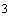 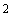 д) потребность в оборудовании в натуральных единицах измерения (шт., компл., т и других натуральных единицах измерения).48. Потребность в строительных ресурсах определяется на основании сметных норм, сведения о которых включены в ФРСН, перечня и объемов работ, принятых на основании проектной и (или) иной технической документации. При отсутствии в сметных нормах данных о расходе строительных ресурсов, их количество принимается по данным проектной документации с учетом положений Методики.49. Сметная стоимость строительных ресурсов при применении ресурсного метода определяется в текущем уровне цен в соответствии с положениями раздела IV Методики.50. Сметная стоимость строительных ресурсов при применении ресурсно-индексного метода определяется в текущем уровне цен в соответствии с положениями раздела V Методики.51. В локальных сметных расчетах (сметах) выделяются разделы для учета архитектурных, функционально-технологических, конструктивных и инженерно-технических решений, содержащихся в проектной и (или) иной технической документации применительно к отдельным конструктивным решениям (элементам) и (или) видам работ.52. При разработке локальных сметных расчетов (смет) для учета усложняющих факторов и условий производства работ, указанных в проектной и (или) иной технической документации, используются коэффициенты к сметным нормам (единичным расценкам), в том числе их отдельным составляющим, приведенные в Приложении N 10 к Методике .53. Коэффициенты, приведенные в Приложении N 10 к Методике , применяются к количественным или стоимостным показателям сметных норм (единичных расценок): затратам труда (оплате труда) рабочих и (или) пусконаладочного персонала, времени (стоимости) эксплуатации машин и механизмов, в том числе затратам труда (оплате труда) машинистов с учетом положений, указанных в примечаниях к таблицам Приложения N 10 .54. Коэффициенты, учитывающие условия производства работ, обусловлены специфическими особенностями их выполнения на территории строительства, объекте капитального строительства или его части (выполнение работ в условиях эксплуатируемых зданий и сооружений, вблизи объектов, находящихся под электрическим напряжением, на территории действующих предприятий, имеющих разветвленную сеть транспортных и инженерных коммуникаций, стесненные условия для складирования материалов и прочие).55. Коэффициенты, учитывающие условия производства работ, дифференцированы в зависимости от вида применяемых сметных норм (единичных расценок) для строительства, реконструкции, капитального ремонта, пусконаладочных работ и сохранения объектов культурного наследия.56. Коэффициенты, учитывающие усложняющие факторы и условия производства работ, применяются одновременно с другими коэффициентами в порядке, установленном Методикой. При одновременном применении коэффициенты перемножаются, результат округляется до семи знаков после запятой.57. Коэффициенты, учитывающие технологические особенности производства отдельных видов работ (например, разработка мокрого грунта, кирпичная кладка закругленных стен и тому подобное), применяются к количественным или стоимостным показателям строительных ресурсов (за исключением оборудования) в соответствии с положениями разделов "Общие положения" и "Приложения" соответствующих сборников сметных норм (единичных расценок), а также в соответствии с положениями сметных нормативов, сведения о которых включены в ФРСН.58. При отсутствии необходимых сметных норм (единичных расценок), включенных в сборники ГЭСНр (ФЕРр, ТЕРр), сметные затраты на работы по капитальному ремонту и реконструкции объектов капитального строительства могут быть определены:а) по сметным нормам ГЭСН (ФЕР, ТЕР) 81-02-46-ХХХХ "Работы при реконструкции зданий и сооружений";б) по сметным нормам, включенным в ГЭСН (ФЕР, ТЕР), аналогичным технологическим процессам в новом строительстве, в том числе по возведению новых конструктивных элементов, с применением коэффициентов 1,15 к затратам труда (оплате труда) рабочих и 1,25 нормам времени (стоимости) эксплуатации машин и механизмов, затратам труда (оплате труда) машинистов.59. Указанные в пункте 58 Методики коэффициенты не применяются:а) к сметным нормам и расценкам ГЭСН (ФЕР, ТЕР) 81-02-46-ХХХХ "Работы при реконструкции зданий и сооружений";б) к сметным нормам и расценкам ГЭСНм (ФЕРм, ТЕРм), ГЭСНмр (ФЕРмр, ТЕРмр), ГЭСНр (ФЕРр, ТЕРр), ГЭСНрр (ФЕРрр, ТЕРрр), ГЭСНп (ФЕРп, ТЕРп);в) на работы по разборке (демонтажу) строительных конструкций, систем и сетей инженерно-технического обеспечения, сметная стоимость которых определена с использованием сметных норм и расценок по разборке (демонтажу), включенных в ГЭСН (ФЕР, ТЕР);г) на работы по разборке (демонтажу) строительных конструкций, систем и сетей инженерно-технического обеспечения в случае полной разборки (демонтажа) указанных конструкций, систем и сетей, сметная стоимость которых определена по сметным нормам и расценкам на устройство (монтаж) ГЭСН (ФЕР, ТЕР) с применением понижающих коэффициентов на разборку (демонтаж);д) на работы по реконструкции и капитальному ремонту дорог и инженерных сооружений (в том числе гидротехнических сооружений, мостов, путепроводов и тому подобное) в объемах, обеспечивающих работы полноценными захватками, сметная стоимость которых определена по сметным нормам ГЭСН (ФЕР, ТЕР);е) в случае невыполнения условий, приведенных в пункте 60 Методики .60. Коэффициенты, предусмотренные в пункте 58 Методики , учитывают:а) отсутствие возможности применения технологических схем производства работ, принятых в сметных нормах, включенных в сборники ГЭСН;б) необходимость проведения работ отдельными малыми участками с ограниченным объемом работ, в том числе снижение производительности машин и механизмов.61. Коэффициенты, предусмотренные в пункте 58 Методики , применяются при определении сметной стоимости одновременно с коэффициентами, учитывающими усложняющие факторы и условия производства работ, а также коэффициентами, учитывающими технологические особенности производства отдельных видов работ в порядке, определенном пунктом 56 Методики .62. При определении сметных затрат на демонтаж строительных конструкций и оборудования стоимость погрузки, перевозки (от строительной площадки до места утилизации или складирования) и разгрузки строительного мусора и материалов, полученных при разборке строительных конструкций и оборудования, следует учитывать дополнительно.Наименование, перечень, масса и расстояние перевозки строительного мусора и материалов, полученных при разборке, определяются на основании проектной и (или) иной технической документации, проекта организации работ по сносу объекта капитального строительства.63. При соответствующем обосновании проектной и (или) иной технической документацией в локальных сметных расчетах (сметах) для материальных ресурсов и оборудования учитываются затраты на перевозку грузов для строительства автомобильным или иным видом транспорта на дополнительное расстояние сверх учтенного сметными ценами и индексами изменения сметной стоимости.Указанные затраты приводятся в локальных сметных расчетах (сметах) отдельной строкой с одновременным указанием кода строительного ресурса, к которому относятся затраты на перевозку.64. В локальных сметных расчетах (сметах) дополнительно учитывается сметная стоимость перебазировки машин с базы механизации на строительную площадку и обратно со строительной площадки на базу механизации, для машин, по которым данные затраты не включены в сметную цену эксплуатации машин и механизмов, но обоснованы проектной и (или) иной технической документацией. Указанные затраты определяются на основании расчета, выполненного в соответствии со сметными нормативами, сведения о которых включены в ФРСН.65. В случае, если проектной и (или) иной технической документацией предусмотрено приготовление (изготовление) отдельных материальных ресурсов (бетон, раствор, битум, асфальтобетонные и черные щебеночные смеси, битумные эмульсии, металлические конструкции и другие) в построечных условиях или условиях производственных баз, указанные затраты определяются в локальных сметных расчетах (сметах) по соответствующим сметным нормам (единичным расценкам), сведения о которых включены в ФРСН.66. Сметная стоимость материальных ресурсов, учтенных в сметных нормах с обобщенным наименованием и указанием кода группы или не учтенных в единичных расценках, расход которых зависит от проектных решений, определяется на основании данных проектной и (или) иной технической документации об их количестве с учетом нормативов трудноустранимых потерь и отходов, определяемых по проектным данным (при наличии) или в соответствии с положениями сметных нормативов, сведения о которых включены в ФРСН.67. Сметная стоимость материальных ресурсов, используемых несколько раз при выполнении отдельных видов работ в соответствии с технологией строительного производства (далее - оборачиваемые ресурсы), определяется на основании данных об их количестве с учетом неоднократной оборачиваемости, приведенных в сметных нормах.68. Сметная стоимость оборачиваемых ресурсов, учтенных в сметных нормах с обобщенным наименованием и указанием кода группы или не учтенных в единичных расценках и приведенных с литерой "П", определяется с учетом их нормативной оборачиваемости, указанной в соответствующих разделах сборников сметных норм (единичных расценок).69. В случаях, когда при обосновании проектом организации строительства (далее - ПОС) на объекте невозможно достичь нормативного числа оборота отдельных материалов (опалубка, крепления и тому подобное), оборачиваемость которых учтена сметными нормами, норма расхода таких материалов корректируется на основании данных проектной документации с учетом положений сметных нормативов, сведения о которых включены в ФРСН, устанавливающих методы применения нормативов трудноустранимых потерь и отходов материальных ресурсов.70. Стоимость материальных ресурсов и оборудования, указанных в проектной, а также иной технической документации и (или) задании на проектирование, учитывается в сметной документации, вне зависимости от условий их приобретения (заказчиком, подрядчиком).71. В случае, если проектной документацией предусмотрено применение годных для повторного использования (ранее использованных один и более раз) материальных ресурсов, их стоимость в текущем уровне цен определяется заказчиком с учетом оценки их возможного повторного использования.72. В локальных сметных расчетах (сметах) учитываются сметные прямые затраты, сметная стоимость оборудования, накладные расходы и сметная прибыль.73. В составе сметных прямых затрат при обосновании проектной и (или) иной технической документацией дополнительно учитывается разница в стоимости электроэнергии, получаемой от передвижных источников снабжения, по сравнению со стоимостью электроэнергии, передаваемой от производителей единой энергетической системы России.Стоимость электроэнергии, получаемой от передвижных источников снабжения, рассчитывается как произведение времени и стоимости 1 маш.-ч эксплуатации соответствующего передвижного источника снабжения (с учетом накладных расходов и сметной прибыли), исходя из его выработки в кВт-ч. Время эксплуатации определяется в соответствии с проектной и (или) иной технической документацией, стоимость в соответствии с пунктами 44  или 81 -83 Методики , а также пунктами 94  и 95 Методики  в зависимости от применяемого метода определения сметной стоимости.Стоимость электроэнергии, передаваемой от производителей единой энергетической системы России, определяется произведением потребности в электроэнергии и стоимости электроэнергии. Потребность в электроэнергии определяется на основании проектной и (или) иной технической документации, стоимость электроэнергии по ценам (тарифам), утверждаемым в соответствии с законодательством Российской Федерации в области регулируемых цен (тарифов) в электроэнергетике.74. Затраты на электроэнергию, потребляемую ручным инструментом, относятся к сметной стоимости материальных ресурсов, учитываются в локальных сметных расчетах дополнительно в случаях и размерах, указанных в разделах "Общие положения" и "Приложения" сметных норм, единичных расценок.75. При определении сметной стоимости работ с использованием сметных норм на монтаж оборудования (далее - ГЭСНм) и капитальный ремонт оборудования (далее - ГЭСНмр) дополнительно следует учитывать сметную стоимость вспомогательных ненормируемых материальных ресурсов, не учтенных в указанных сметных нормах (например, ветошь, бумага, керосин, бензин, смазочное масло, солидол) в следующих размерах:а) 2 (два) процента от сметной оплаты труда рабочих, определенной на основании затрат труда, указанных в ГЭСНм;б) 3 (три) процента от сметной оплаты труда рабочих, определенной на основании затрат труда, указанных в ГЭСНмр.76. Стоимость накладных расходов и сметной прибыли в локальных сметных расчетах (сметах) определяется с применением сметных нормативов, сведения о которых включены в ФРСН, и приводится:а) по итогу каждой позиции;б) после итога прямых затрат по разделам (при формировании разделов);в) после итога прямых затрат по локальному сметному расчету (смете).77. В локальных сметных расчетах по каждой позиции приводятся итоговые данные составляющих сметных прямых затрат, оборудования, накладных расходов и сметной прибыли.Итоги по разделам и по локальному сметному расчету (смете) включают данные о сметной стоимости прямых затрат, накладных расходов, сметной прибыли, оборудования, перевозки и суммарные итоги по разделу (смете), при этом сметная стоимость материальных ресурсов и оборудования, работ и услуг, определенная на основании конъюнктурного анализа в соответствии с пунктами 13 -22 Методики , указывается отдельно.78. По локальным сметным расчетам (сметам) справочно указывается расчетный измеритель конструктивного решения (комплекса, вида работ). В качестве расчетного измерителя принимается наиболее характерная единица измерения для конструктивного решения, комплекса или вида работ (например, мкладки, м площади кровли, м общей площади и другие единицы измерения). IV. Особенности определения сметной стоимости оплаты труда, эксплуатации машин и механизмов, материальных ресурсов и оборудования при разработке локальных сметных расчетов (смет) ресурсным методом 79. Размер средств на оплату труда рабочих () определяется в текущем уровне цен на основании сметных норм, сметных цен на затраты труда и данных об объемах работ, принятых в проектной и (или) иной технической документации по формуле (1):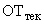 где:- затраты труда рабочих, работников-исполнителей реставрационных работ или пусконаладочного персонала на измеритель сметной нормы по i-ой сметной норме, чел.-ч;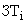 - сметная цена на затраты труда соответствующего среднего разряда работы или категории работников-исполнителей реставрационных работ, пусконаладочного персонала в текущем уровне цен, руб./чел.-ч;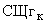 - объем работ по i-ой сметной норме в соответствии с ее измерителем;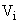 i = l + I, где:I - количество сметных норм в локальном сметном расчете (смете).80. Затраты труда рабочих, работников-исполнителей реставрационных работ или пусконаладочного персонала на измеритель сметной нормы, а также средний разряд работ или состав звена пусконаладочного персонала определяются на основании сметных норм.Сметная цена на затраты труда принимается с учетом среднего разряда работы на основании данных ФГИС ЦС.При обосновании проектной и (или) иной технической документацией к затратам труда и (или) сметным ценам на затраты труда применяются коэффициенты, учитывающие условия производства работ в соответствии с положениями пунктов 52 -61 Методики .Размер средств на оплату труда машинистов определяется по формуле (1) в аналогичном порядке.81. Сметная стоимость эксплуатации машин и механизмов () определяется в текущем уровне цен на основании данных о составе, времени эксплуатации и сметных ценах на эксплуатацию машин и механизмов по формуле (2):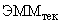 где:- время эксплуатации k-той машины (механизма), маш.-ч;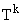 - сметная цена эксплуатации k-той машины (механизма) в текущем уровне цен, руб./маш.-ч;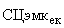 k = 1 + K, где:K - количество наименований машин и механизмов в локальном сметном расчете (смете).82. Время эксплуатации машин и механизмов () определяется на основании нормативной потребности в машинах и механизмах, приведенной в сметных нормах, и объемов работ, принятых на основании проектной и (или) иной технической документации, по формуле (3):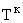 где:Тк - время эксплуатации k-ой машины (механизма) по i-ой сметной норме, маш.-ч.Время эксплуатации машин и механизмов, включенных в сметные нормы с обобщенным наименованием и указанием кода группы, расход которых приведен с литерой "П", определяется на основании данных проектной документации, при этом их технические, качественные, эксплуатационные и прочие характеристики подлежат уточнению по проектным данным для однозначной идентификации машины и механизма.При обосновании проектной и (или) иной технической документацией время эксплуатации машин и механизмов и (или) оплата труда машинистов определяются с применением коэффициентов, учитывающих условия производства работ и усложняющие факторы, в соответствии с положениями пунктов 52 -61 Методики .83. Сметная цена на эксплуатацию машин и механизмов () определяется на основании данных ФГИС ЦС. Сметные цены в текущем уровне цен на несерийные строительные машины определяются по формуле (3.1):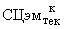 где:- цена услуг на предоставление несерийных строительных машин во временную эксплуатацию, руб./сут. (определяется делением цены коммерческих предложений соответствующих юридических лиц на срок временной эксплуатации, указанный в коммерческом предложении);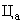 - продолжительность работы в соответствии с режимом, установленным в ПОС, ч./сут.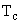 Состав затрат, учитываемых в коммерческих предложениях при определении цены на предоставление несерийных строительных машин:а) стоимость временной эксплуатации или аренда несерийных строительных машин (минимальная цена, определяемая по результатам анализа предложений арендодателей). Определяется на основе коммерческих предложений соответствующих юридических лиц на передачу во временное пользование/владение. При этом расчет стоимости аренды на 1 маш.-ч эксплуатации несерийных строительных машин выполняется путем деления цены коммерческого предложения, приведенной к суточной, на суточный режим работы, установленным в ПОС (ч./сут);б) техническое обслуживание (в том числе стоимость комплекта запасных частей на период эксплуатации). В тех случаях, когда техническое обслуживание не учтено в стоимости аренды его стоимость определяется на основании отдельных коммерческих предложений от юридических лиц на оказание соответствующих услуг. При этом расчет стоимости технического обслуживания на 1 маш.-ч эксплуатации несерийных строительных машин выполняется путем деления цены коммерческого предложения, приведенной к суточной, на суточный режим работы, установленным в ПОС (ч./сут);в) оплата труда машинистов (в том числе инженерно-технические работники). В тех случаях, когда оплата труда машинистов не учтена в стоимости аренды ее стоимость определяется на основании отдельных коммерческих предложений от юридических лиц на оказание соответствующих услуг. При этом расчет стоимости оплаты труда на 1 маш.-ч эксплуатации несерийных строительных машин выполняется путем деления цены коммерческого предложения, приведенной к суточной, на суточный режим работы, установленным в ПОС (ч./сут). При этом коммерческие предложения должны учитывать все затраты, связанные с обеспечением пребывания машинистов на объекте строительства;г) перебазировка. В тех случаях, когда перебазировка не учтена в стоимости аренды ее стоимость определяется на основании отдельных коммерческих предложений от юридических лиц на оказание соответствующих услуг. При этом расчет стоимости перебазировки на 1 маш.-ч эксплуатации не серийных строительных машин выполняется путем деления цены коммерческого предложения, приведенной к суточной, на суточный режим работы, установленным в ПОС (ч./сут).Данные затраты могут быть учтены единым коммерческим предложением вместе с затратами на приведение в рабочее состояние и разборка при перебазировке;д) приведение в рабочее состояние и разборка при перебазировке. В тех случаях, когда приведение в рабочее состояние и разборка при перебазировке не учтены в стоимости аренды ее стоимость определяется на основании отдельных коммерческих предложений от юридических лиц на оказание соответствующих услуг. При этом расчет стоимости приведения в рабочее состояние и разборка при перебазировке на 1 маш.-ч эксплуатации не серийных строительных машин выполняется путем деления цены коммерческого предложения, приведенной к суточной, на суточный режим работы, установленным в ПОС (ч./сут).Данные затраты могут быть учтены единым коммерческим предложением вместе с затратами на перебазировку;е) энергоносители, смазочные материалы и другие технические жидкости на время эксплуатации.В тех случаях, когда энергоносители и смазочные материалы не учтены в стоимости аренды их стоимость определяется в соответствии с методическими документами по определению сметных цен на эксплуатацию машин и механизмов, включенными в ФРСН.Вместо коммерческих предложений за обоснование вышеперечисленных затрат могут быть приняты ранее заключенные договора.Затраты на эксплуатацию техники, не учтенной ФЕР и ФСЭМ, определяются на основании отдельных коммерческих предложений от юридических лиц на оказание соответствующих услуг и не включаются в стоимость эксплуатации несерийных строительных машин, а учитывается в главе 9 "Сводного сметного расчета".Несерийные строительные машины могут включаться в государственные элементные сметные нормы, сборники федеральных расценок на эксплуатацию машин, механизмов и автотранспортных средств без указания сметных цен на их эксплуатацию.84. Перечень строительных машин и механизмов определяется на основании данных сметных норм, учитываемых в локальном сметном расчете (смете) в соответствии с проектной и (или) иной технической документацией.85. Сметная стоимость материальных ресурсов () определяется в текущем уровне цен на основании данных об их перечне, количестве и сметных ценах по формуле (4):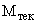 где:- количество j-ого материального ресурса, в натуральных единицах измерения;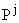 - сметная цена j-ого материального ресурса в текущем уровне цен, руб.;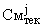 j = 1 +J, где:J - количество наименований материальных ресурсов в локальном сметном расчете (смете).86. Количество материальных ресурсов (), учтенных в сметных нормах с обобщенным наименованием и указанием кода группы, принимается на основании нормативных показателей их расхода, приведенных в сметных нормах, и объемов работ, принятых на основании проектной и (или) иной технической документации, за исключением случаев, указанных в пункте 66 Методики , по формуле (5):где:- нормативный показатель расхода j-ого материального ресурса по i-той сметной норме, в натуральных единицах измерения.При обосновании проектной и (или) иной технической документацией количество материальных ресурсов определяется с применением коэффициентов, учитывающих усложняющие факторы производства работ, в соответствии с положениями пунктов 52 -61 Методики .87. Сметная стоимость оборудования в текущем уровне цен определяется по формуле, аналогичной для расчета сметной стоимости материальных ресурсов.88. Сметная цена материальных ресурсов и оборудования учитывает затраты, связанные с их приобретением (в том числе стоимость тары, упаковки, реквизита (при наличии таковых), для оборудования также - стоимости комплекта запасных частей на гарантийный срок эксплуатации), заготовительно-складские расходы, стоимость их перевозки, и определяется на основании расчета в соответствии со сметными нормативами, сведения о которых включены в ФРСН.89. Сметная цена материальных ресурсов и оборудования принимается на основании информации, размещенной в ФГИС ЦС.90. При отсутствии данных по отдельным материальным ресурсам во ФГИС ЦС их сметная цена в текущем уровне формируется на основании расчета в соответствии со сметными нормативами, сведения о которых включены в ФРСН, и результатов конъюнктурного анализа текущих цен не менее 3 (трех) (при наличии) производителей и (или) поставщиков в соответствии с положениями пунктов 13 -21 Методики .Стоимость индивидуально изготавливаемых материальных ресурсов, не реализуемых (не производимых) как самостоятельный вид продукции (заводское изготовление) на территории субъекта Российской Федерации (части территории субъекта Российской Федерации) (далее - индивидуально изготавливаемые материалы), может быть определена в текущем уровне цен по результатам конъюнктурного анализа в соответствии с пунктами 13 -17  и 21 Методики  на основании ТКП в случае возможности производства таких ресурсов не менее чем двумя производителями, с предоставлением соответствующего ТКП от каждого.В случае, когда в проектной и (или) иной технической документации отсутствуют детальные технические требования к индивидуально изготавливаемым материальным ресурсам, проведение конъюнктурного анализа на основании информации о текущих ценах по данным обосновывающих стоимость документов, полученных не ранее чем за 6 месяцев до момента определения сметной стоимости, невозможно, допускается по согласованию с заказчиком определение сметной цены таких материальных ресурсов с использованием обосновывающих стоимость документов более ранних периодов (в том числе на аналогичные ресурсы, с подтверждением аналогичности согласно требованиями нормативных правовых актов Российской Федерации) и одновременным приведением такой стоимости к текущему уровню цен в соответствии с положениями, изложенными в пункте 187 Методики.91. Сметная стоимость материальных ресурсов и оборудования в текущем уровне цен, информация о которых отсутствует во ФГИС ЦС, определяется с учетом транспортных и заготовительно-складских затрат. Стоимость транспортных затрат определяется на основании расчета с учетом данных о расстоянии перевозки, классе груза, типе(-ах) транспорта, наличии погрузочно-разгрузочных работ и прочих условий транспортировки, а также информации о ценах услуг на перевозку грузов для строительства автомобильным и железнодорожным транспортом, судами морского (внутреннего водного) и воздушного транспорта, услуг на перевалку грузов с одного вида транспорта на другой, услуг по аренде железнодорожных грузовых вагонов, услуг на погрузочно-разгрузочные работы при автомобильных и железнодорожных перевозках (далее - услуги, связанные с перевозкой грузов), размещенных в ФГИС ЦС, и в соответствии со сметными нормативами по формированию затрат на транспортировку грузов для строительства, сведения о которых включены в ФРСН.Транспортные затраты включают затраты, связанные с транспортировкой грузов, в том числе затраты на грузовые операции в местах перевалки грузов, паромные, понтонные и иные переправы. При отсутствии информации в ФГИС ЦС транспортные затраты могут определяться по результатам конъюнктурного анализа в соответствии с пунктами 13 -21 Методики  на основании данных о текущей стоимости таких услуг, полученных от не менее чем 2 (двух) производителей и (или) поставщиков данных услуг. В случае оказания услуг, связанных с перевозкой грузов, производителем и (или) поставщиком материальных ресурсов и оборудования, допускается определение их текущей стоимости на основании данных о цене указанных услуг по 1 (одному) такому производителю и (или) поставщику.В случае невозможности определения затрат по доставке оборудования на основании расчета или по результатам конъюнктурного анализа, по решению заказчика сметная стоимость его перевозки может приниматься в размере до 3 (трех) процентов от отпускной цены на такое оборудование.92. Размер заготовительно-складских расходов определяется в процентах от суммы отпускной цены материалов, изделий, конструкций, оборудования и транспортных затрат в следующих размерах:а) 2 (два) процента - для материальных ресурсов (за исключением металлических конструкций);б) 0,75 (ноль целых семьдесят пять сотых) процентов - для металлических конструкций;в) 1,2 (одна целая две десятых) процента - для оборудования.При перевозке грузов для строительства на расстояние свыше 30 километров, учтенных ФССЦ (по части территории субъекта Российской Федерации, в которой расположен объект строительства) заготовительно-складские расходы на дополнительные транспортные затраты не начисляются. V. Особенности определения сметной стоимости оплаты труда, эксплуатации машин и механизмов, материальных ресурсов и оборудования при разработке локальных сметных расчетов (смет) ресурсно-индексным методом 93. Размер средств на оплату труда рабочих () определяется в текущем уровне цен на основании сметных норм, данных об объемах работ, принятых в проектной и (или) иной технической документации и размещенных в ФГИС ЦС сметных цен на затраты труда по формуле (1) и в соответствии с положениями, указанными в пунктах 79  и 80 Методики .94. Сметная стоимость эксплуатации машин и механизмов () определяется в текущем уровне цен на основании данных о составе, времени эксплуатации и размещенных в ФГИС ЦС сметных ценах на эксплуатацию машин и механизмов по формуле (2) с учетом положений, изложенных в пунктах 81 -84 Методики .95. При отсутствии данных по отдельным строительным машинам и механизмам в ФГИС ЦС сметная цена их эксплуатации в текущем уровне рассчитывается как произведение сметной цены таких машин и механизмов в базисном уровне цен и индексов к группам аналогичных машин и механизмов.96. Сметная стоимость материальных ресурсов (), а также оборудования определяется в текущем уровне цен на основании данных об их перечне, количестве и размещенных в ФГИС ЦС сметных ценах по формуле (4) и в соответствии с положениями, указанными в пунктах 85 -89 Методики .97. При отсутствии данных по стоимости отдельных материальных ресурсов и оборудования в ФГИС ЦС их сметная цена в текущем уровне цен рассчитывается как произведение сметной цены таких ресурсов в базисном уровне цен и индексов к группам аналогичных материальных ресурсов.98. При отсутствии сметных цен по отдельным материальным ресурсам и оборудованию в ФГИС ЦС и ФССЦ (ТССЦ), их сметная цена формируется на основании расчета в соответствии с положениями пунктов 90 -92 Методики . VI. Особенности определения в локальных сметных расчетах (сметах) сметных затрат на оборудование 99. При определении сметной стоимости строительства к стоимости оборудования относятся затраты на приобретение:а) технологических линий, станков, установок, аппаратов, машин, механизмов, приборов и других устройств, совершающих различные технологические процессы, в результате которых производится энергия, вырабатывается полуфабрикат, готовый продукт или обеспечивается их перемещение, а также сопутствующие им процессы, обеспечивающие автоматизацию управления технологическими процессами, функции связи и контроля;б) санитарно-технического оборудования, связанного с обеспечением работы технологического оборудования и технологических процессов;в) поставляемых в комплекте с основным оборудованием обвязочных трубопроводов, трубопроводной арматуры, металлических конструкций, мерных участков кабелей с разделанными концами;г) первоначального фонда инструмента, технологической оснастки и инвентаря, необходимых для эксплуатации вводимых в действие предприятий, зданий и сооружений;д) транспортных средств, относящихся к подвижному составу транспортного хозяйства предприятий производственного назначения, используемых для перемещения грузов в ходе обслуживания технологических процессов переработки, выпуска продукции (подвижной состав для перевозки грузов по железнодорожным путям, автомобильные транспортные средства и прочие транспортные средства);е) запасных частей к оборудованию.100. При формировании сметной стоимости в локальных сметных расчетах (сметах) отдельно выделяется сметная стоимость:а) инженерного оборудования;б) технологического оборудования;в) лабораторного оборудования;г) транспортных средств;д) инструмента для технологических процессов;е) производственного и хозяйственного инвентаря, в том числе мебели.101. К инженерному оборудованию в локальных сметных расчетах (сметах) относится оборудование, несущее функциональную нагрузку в здании или сооружении и обеспечивающее заданные параметры эксплуатации объекта капитального строительства: подъемно-транспортное оборудование (лифты, эскалаторы, траволаторы и другое оборудование), оборудование систем инженерно-технического обеспечения, другое оборудование.102. К технологическому оборудованию в локальных сметных расчетах (сметах) относится функциональное оборудование, используемое в технологических процессах переработки, выпуска продукции предприятий производственного назначения. Для объектов непроизводственного назначения к технологическому оборудованию относится оборудование, используемое для оказания услуг (медицинское оборудование, мультимедийное обучающее и развивающее оборудование и другое оборудование).103. В локальные сметные расчеты (сметы) включается стоимость транспортных средств, относящихся к подвижному составу транспортного хозяйства предприятий производственного назначения, используемых для перемещения грузов в ходе обслуживания технологических процессов переработки, выпуска продукции (подвижной состав для перевозки грузов по железнодорожным путям, автомобильные транспортные средства и прочие транспортные средства). Перечень транспортных средств, подлежащих учету в сметной стоимости строительства, определяется заказчиком по согласованию с главным распорядителем средств соответствующего бюджета (за исключением случаев, когда заказчиком является главный распорядитель бюджетных средств).104. При определении сметной стоимости строительства не учитывается стоимость транспортных средств, не связанных с технологией производства и не участвующих в технологических процессах переработки, выпуска продукции, в том числе:а) для объектов железнодорожного транспорта: подвижной железнодорожный состав (локомотивы, вагоны всех модификаций), в том числе и вагоны для строящихся и действующих метрополитенов, контейнеры, краны на железнодорожном ходу, передвижные тяговые подстанции и ремонтные единицы, путевые машины и механизмы;б) для объектов воздушного транспорта: самолеты, вертолеты, двигатели к ним, авиационное оборудование пассажирского и грузового воздушного транспорта;в) для объектов морского транспорта и внутреннего водного транспорта: морские суда и суда внутреннего водного транспорта всех наименований, контейнеры, паромы, плавучие доки и краны, землесосы и земснаряды, спасательные плавсредства и шлюпки, такелаж, электронавигационное оборудование;г) для объектов Росгидромета: специальные суда и другие транспортные средства Росгидромета;д) для объектов автомобильного транспорта: грузовые и легковые автомобили, автобусы, автоприцепы, подвижной состав для объединенных железнодорожно-автомобильных предприятий, машины дорожного хозяйства;е) для объектов рыболовства и рыбоводства: суда и контейнеры флота рыбной промышленности;ж) для объектов коммунального хозяйства: трамваи, автобусы, троллейбусы, машины для очистки и поливки улиц, а также другие машины коммунального хозяйства;з) для объектов строительства: строительные машины, механизмы и транспортные средства строительных и монтажных организаций;и) для объектов сельского хозяйства, а также по сельскохозяйственным предприятиям и организациям, входящим в состав других отраслей: тракторы, комбайны и другие посевные, почвообрабатывающие и уборочные машины, транспортные средства сельскохозяйственных предприятий и организаций;к) для объектов связи: автомашины и другие транспортные средства для перевозки почты, почтовые железнодорожные вагоны;л) для всех объектов: энергопоезда, передвижные дизельные электростанции;м) буровое оборудование (включая буровые установки).105. В локальных сметных расчетах (сметах) на основании проектной документации учитываются затраты на приобретение производственного и хозяйственного инвентаря, лабораторного оборудования, инструмента для осуществления технологических процессов, предназначенных для первоначального оснащения строящихся или реконструируемых объектов капитального строительства и их функциональной эксплуатацией.Необходимость учета в сметной документации затрат на приобретение лабораторного оборудования, производственного и хозяйственного инвентаря, в том числе мебели и инструмента, указывается в задании на проектирование.106. К производственному инвентарю производственных зданий и помещений строящегося (реконструируемого) предприятия относятся предметы, способствующие осуществлению производственного процесса (рабочие столы, стулья для оснащения рабочих мест, верстаки, стеллажи, шкафы для хранения материалов, полуфабрикатов, готовых изделий, поддоны, инвентарь для осуществления мер по охране труда и другое).107. К хозяйственному инвентарю строящихся или реконструируемых объектов капитального строительства относятся предметы хозяйственного и служебного назначения, необходимые для обеспечения нормальных условий труда (офисная мебель, противопожарный инвентарь, персональные компьютеры, печатающие устройства, модемы и другая многофункциональная, копировальная и вычислительная техника).108. К инструменту, необходимому для осуществления технологических процессов на строящемся (реконструируемом) предприятии, относятся технические средства, приспособления, обладающие индивидуальными (уникальными) свойствами и предназначенные для обеспечения условий изготовления (выпуска) конкретных видов продукции.109. К лабораторному оборудованию относятся измерительные приборы, специальное оборудование для проведения экспериментов, испытаний, исследований, анализа (микроскопы, весы, анализаторы, прессы и другое лабораторное оборудование).110. Для объектов непроизводственного назначения сметная стоимость производственного и хозяйственного инвентаря относится к сметной стоимости оборудования.Для объектов производственного назначения (в том числе линейных объектов) сметная стоимость инструмента для технологических процессов, производственного инвентаря относится к сметной стоимости оборудования, хозяйственного инвентаря - к прочим затратам, при этом методические подходы к расчету их стоимости аналогичны подходам к определению сметной стоимости оборудования.111. В зависимости от специфики изготовления различают:а) серийно выпускаемое оборудование с типовыми (нормализованными) характеристиками, производимое промышленными предприятиями крупными, средними и малыми партиями в соответствии с государственными и отраслевыми стандартами, техническими условиями (далее соответственно - стандартное оборудование, ТУ);б) оборудование, имеющее отклонения от нормализованных технических характеристик, а также типоразмеров, предусмотренных государственными и отраслевыми стандартами или ТУ, но не предполагающие существенного изменения в конструкцию и необходимые для адаптации к условиям конкретного объекта капитального строительства (далее - индивидуальное стандартизированное (адаптированное) оборудование);в) оборудование, изготавливаемое по специальным техническим условиям, по единичным заказам, применяемое в силу особых технических решений в проектной документации на строительство, не имеющее стандартов на технические характеристики и параметры, на которое отсутствуют государственные и отраслевые стандарты, технические условия и изготавливаемое в индивидуальном порядке в единственном экземпляре на основании выполнения научно-исследовательских и опытно-конструкторских работ (далее - нестандартизированное оборудование).112. Сметная стоимость стандартного оборудования в текущем уровне цен определяется в порядке, приведенном в пунктах 88 -92 Методики .113. Стоимость индивидуального стандартизированного (адаптированного) оборудования в текущем уровне цен определяется на основании ТКП и (или) РКЦ. Определение стоимости индивидуального стандартизированного (адаптированного) оборудования по результатам конъюнктурного анализа в соответствии с пунктами 13 -22 Методики  на основании ТКП осуществляется в случае возможности производства оборудования не менее чем 2-мя производителями с предоставлением соответствующего ТКП от каждого.114. Определение стоимости индивидуального стандартизированного (адаптированного) оборудования осуществляется на основании РКЦ в соответствии с пунктами 18 -22 Методики  в следующих случаях:а) наличия безальтернативного (единственного) производителя для данного оборудования;б) закупки оборудования конкретного производителя в связи с особенностями объекта строительства;в) отсутствия данных о цене и характеристиках в открытых источниках информации.115. Стоимость нестандартизированного оборудования в текущем уровне цен определяется на основании договора выполнения научно-исследовательских и опытно-конструкторских работ (далее - НИОКР). В иных случаях в сметной стоимости оборудования затраты на НИОКР не учитываются.116. В случае, когда в проектной и (или) иной технической документации отсутствуют детальные технические требования к индивидуальному стандартизированному (адаптированному) и (или) нестандартизированному оборудованию, проведение конъюнктурного анализа на основании информации о текущих ценах по данным обосновывающих стоимость документов, полученных не ранее, чем за 6 месяцев до момента определения сметной стоимости, невозможно, допускается по согласованию с заказчиком определение сметной цены такого оборудования с использованием обосновывающих стоимость документов более ранних периодов (в том числе на аналогичное оборудование) и одновременным приведением такой стоимости к текущему уровню цен в соответствии с положениями, изложенными в пункте 187 Методики .117. При соответствующем обосновании на изготовление и поставку оборудования в сметную стоимость оборудования включаются затраты на:а) шефмонтаж и (или) шефналадку, осуществляемые представителями производителя оборудования или по его поручению специализированными организациями;б) доводку (калибровку) на месте установки крупного металлургического, угольного, горнорудного и другого технологического оборудования, осуществляемую в технологической цепи совместно с другим оборудованием или при отсутствии у производителя стендов и испытательных станций;в) доизготовление (доработку и укрупнительную сборку) в построечных условиях оборудования, как правило, крупногабаритного и тяжеловесного, поставляемого на стройку производителем в виде отдельных узлов и деталей (за исключением доизготовления, учитываемого в составе сметных норм на монтаж оборудования);г) изготовление специальной оснастки в индивидуальном исполнении, необходимой для монтажа крупногабаритного, тяжеловесного или технически сложного при производстве работ по монтажу оборудования;д) предварительно установленное программное обеспечение;е) затраты по оценке соответствия оборудования 1, 2, 3 класса безопасности в процессе его изготовления и иные расходы, связанные с обязательными требованиями по его проверке, сертификации и аттестации;ж) другие затраты, необходимые для доведения его до состояния, в котором оборудование пригодно для использования, за исключением затрат, учитываемых отдельно в сводном сметном расчете стоимости строительства.118. В случае, если указанные в пункте 117 Методики  затраты не учтены в сметной цене оборудования, их стоимость учитывается в локальных сметных расчетах (сметах) дополнительно на основании отдельных расчетов.119. В случае, если по требованию заказчика в проектной и (или) иной технической документации предусмотрено проведение работ по комплектации оборудования подрядной или иной организацией, в сметной стоимости оборудования могут быть учтены указанные затраты в размере 0,5-1,0 процентов от отпускной цены оборудования.120. Сметные затраты на установку лабораторного оборудования и мебели, на монтаж которых отсутствуют сметные нормы, определяются в зависимости от условий поставки и подключения к системам инженерно-технического обеспечения в процентах от их сметной стоимости:если соответствующее лабораторное оборудование и мебель поставляются в собранном виде, при этом не требуются предварительная разборка и последующая сборка при монтаже, а также подключение к системам инженерно-технического обеспечения, то сметные затраты на установку такого лабораторного оборудования и мебели составляют 1,0 процент от их сметной стоимости;если соответствующее лабораторное оборудование и мебель поставляются в разобранном виде или необходима предварительная разборка и последующая сборка при монтаже, при этом подключение к системам инженерно-технического обеспечения не требуется, то сметные затраты на установку такого лабораторного оборудования и мебели составляют 4,0 процента от их сметной стоимости;если соответствующее лабораторное оборудование и мебель поставляются в разобранном виде или необходима предварительная разборка и последующая сборка при монтаже, а также требуется подключение к системам инженерно-технического обеспечения, то сметные затраты на установку такого лабораторного оборудования и мебели составляют 6,0 процентов от их сметной стоимости.121. Затраты на подключение к системам инженерно-технического обеспечения оборудования, поставленного в собранном виде, определяются на основании сметных норм (единичных расценок), сведения о которых включены в ФРСН, при отсутствии сметных норм (единичных расценок) допускается учитывать указанные затраты в размере 2 процентов от сметной стоимости оборудования.Определенные указанным образом затраты относятся на сметную стоимость оборудования и учитывают все расходы, связанные с установкой лабораторного оборудования и мебели, в том числе затраты по перемещению до проектных отметок. VII. Особенности определения сметных затрат на пусконаладочные работы 122. При разработке сметной документации для объектов производственного назначения и непроизводственного назначения, связанных с получением дохода от реализации товаров и (или) услуг, сметная стоимость пусконаладочных работ разделяется на затраты "вхолостую" и "под нагрузкой".При отнесении стоимости пусконаладочных работ к затратам "вхолостую" и "под нагрузкой" следует руководствоваться структурой полного комплекса пусконаладочных работ, приведенной в Приложении N 8 к Методике . По оборудованию, отсутствующему в указанном приложении, отнесение стоимости пусконаладочных работ к затратам "вхолостую" и "под нагрузкой" выполняется по данным, представляемым заказчиком.123. Сметная стоимость пусконаладочных работ "вхолостую" по объектам производственного назначения и непроизводственного назначения, связанных с получением дохода от реализации товаров и (или) услуг, учитывается в главе 9 (графы 7 и 8) сводного сметного расчета. В соответствии с заданием заказчика и при обосновании программами пусконаладочных работ (комплексного опробования оборудования) в сметной стоимости пусконаладочных работ "вхолостую" дополнительно могут учитываться стоимость материальных (в том числе энергетических) ресурсов, сырья и полуфабрикатов, используемых при проведении пусконаладочных работ.124. Сметная стоимость пусконаладочных работ "под нагрузкой" для объектов производственного назначения и непроизводственного назначения, связанных с получением дохода от реализации товаров и (или) услуг, не относится на сметную стоимость строительства и в сметной документации не учитывается, за исключением случаев, указанных в пункте 128 Методики . Затраты на пусконаладочные работы "под нагрузкой" для таких объектов включаются в сводную смету на ввод в эксплуатацию предприятий, зданий и сооружений и относятся:а) по объектам производственного назначения - к основной деятельности эксплуатирующей организации (предприятия) с включением в себестоимость продукции;б) по объектам непроизводственного назначения, связанных с получением дохода от реализации товаров и (или) услуг, - к расходам на содержание здания, сооружения.125. Сводные сметы на ввод в эксплуатацию предприятий, зданий и сооружений являются документами, определяющими сметный лимит средств, необходимых для проведения пусконаладочных работ "под нагрузкой", комплексного опробования оборудования с выпуском первой партии продукции, обеспечивающих ввод в эксплуатацию вновь строящихся и реконструируемых объектов.126. При определении стоимости пусконаладочных работ "под нагрузкой" дополнительно учитываются стоимость материальных, энергетических ресурсов, сырья и полуфабрикатов, используемых при проведении пусконаладочных работ, оплата труда эксплуатационного персонала, привлекаемого для участия в пуске и комплексном опробовании оборудования, а также стоимость использования механизмов. Указанные затраты определяются на основании данных, приведенных в проектной документации и (или) технической документации.127. При разработке сметной документации для объектов непроизводственного назначения, не связанных с получением дохода от реализации товаров и (или) услуг, все затраты на проведение пусконаладочных работ включаются в главу 9 (графы 7 и 8) сводного сметного расчета без разделения на затраты "вхолостую" и "под нагрузкой".128. По особо опасным, технически сложным и уникальным объектам капитального строительства необходимость учета затрат "под нагрузкой" в сметной стоимости строительства (в главе 9 (графы 7 и 8) сводного сметного расчета) определяется заказчиком по согласованию с главным распорядителем средств соответствующего бюджета (за исключением случаев, когда заказчиком является главный распорядитель бюджетных средств). VIII. Объектные сметные расчеты (объектные сметы) 129. Сметная стоимость в объектных сметных расчетах (сметах) определяется суммированием данных локальных сметных расчетов (смет) с распределением затрат по следующим элементам сметной стоимости строительства: стоимость строительных (ремонтно-строительных) работ, монтажных работ, оборудования, прочих затрат.130. Рекомендуемый образец оформления объектных сметных расчетов (смет) приведен в Приложении N 5 к Методике .131. При определении сметной стоимости ресурсным и ресурсно-индексным методами объектные сметные расчеты (сметы) разрабатываются в текущем уровне цен.132. При определении сметной стоимости базисно-индексным методом одновременно с текущим уровнем производится формирование отдельных объектных сметных расчетов (смет) в базисном уровне цен.133. При определении сметной стоимости ресурсным и ресурсно-индексным методами в объектных сметных расчетах (сметах) в текущем уровне цен приводятся итоговые данные по оплате труда, стоимости эксплуатации машин и механизмов, материальных ресурсов, накладных расходов, сметной прибыли, оборудования и перевозки.134. В объектных сметных расчетах (сметах) при соответствующем обосновании в проектной и (или) иной технической документации дополнительно приводятся:а) средства на строительство и разборку титульных временных зданий и сооружений;б) дополнительные затраты при производстве работ в зимнее время;в) отдельные виды прочих затрат, относимые на сметную стоимость объекта капитального строительства.Учет указанных затрат производится в порядке, приведенном в разделе IX Методики , и обеспечивает определение полной сметной стоимости объекта капитального строительства. IX. Сводный сметный расчет стоимости строительства 135. Рекомендуемый образец сводного сметного расчета стоимости строительства (далее - сводный сметный расчет) приведен в Приложении N 6 к Методике .136. При определении стоимости ресурсным или ресурсно-индексным методом сводный сметный расчет разрабатывается в текущем уровне цен. При определении сметной стоимости базисно-индексным методом одновременно со сводным сметным расчетом в текущем уровне цен разрабатывается отдельный сводный сметный расчет в базисном уровне цен.137. В сводном сметном расчете определяется сметная стоимость строительства объектов капитального строительства, расположенных в пределах строительной площадки и (или) границах полосы отвода линейных объектов, по которым подготовлена проектная документация, затраты по объекту строительства с учетом природных, климатических, региональных условий территории и других особенностей земельного участка, включая затраты по строительству объектов капитального строительства, расположенных за пределами строительной площадки и предусмотренных проектной документацией, в том числе титульных временных зданий и сооружений, а также сетей инженерно-технического обеспечения, относящихся к объекту строительства.138. В сводном сметном расчете сметные затраты распределяются по главам в соответствии с Положением N 87 :подготовка территории строительства (глава 1);основные объекты строительства (глава 2);объекты подсобного и обслуживающего назначения (глава 3);объекты энергетического хозяйства (глава 4);объекты транспортного хозяйства и связи (глава 5);наружные сети и сооружения водоснабжения, водоотведения, теплоснабжения и газоснабжения (глава 6);благоустройство и озеленение территории (глава 7);временные здания и сооружения (глава 8);прочие работы и затраты (глава 9);содержание службы заказчика. Строительный контроль (глава 10);подготовка эксплуатационных кадров для строящегося объекта капитального строительства (глава 11);публичный технологический и ценовой аудит, подготовка обоснования инвестиций, осуществляемых в инвестиционный проект по созданию объекта капитального строительства, в отношении которого планируется заключение контракта, предметом которого является одновременно выполнение работ по проектированию, строительству и вводу в эксплуатацию объекта капитального строительства, технологический и ценовой аудит такого обоснования инвестиций, аудит проектной документации, проектные и изыскательские работы (глава 12).139. Наименование и нумерация глав сводного сметного расчета не подлежат корректировке вне зависимости от состава включаемых затрат. В случае отсутствия затрат, предусматриваемых соответствующей главой сводного сметного расчета, эта глава пропускается без изменения номеров последующих глав.140. Для учета особенностей отдельных объектов строительства (например, линейных объектов, в том числе в нескольких субъектах Российской Федерации) в главах сводного сметного расчета предусматриваются разделы.Распределение затрат по главам сводного сметного расчета осуществляется с учетом положений пунктов 144 -177 Методики .141. Сметная стоимость в сводном сметном расчете определяется суммированием итоговых стоимостных показателей объектных и (или) локальных сметных расчетов (смет), сметных расчетов на отдельные виды затрат с распределением затрат по следующим элементам сметной стоимости строительства: стоимость строительных (ремонтно-строительных) работ, монтажных работ, оборудования, прочих затрат. Итоговые показатели включаются в главы сводного сметного расчета без учета затрат, указанных в пункте 134 Методики , которые приводятся в соответствующих главах сводного сметного расчета согласно положениям пунктов 153 -177 Методики .142. За итогом глав сводного сметного расчета приводятся резерв средств на непредвиденные работы и затраты и сумма налога на добавленную стоимость.143. В сводном сметном расчете приводятся итоговые данные по каждой главе (в том числе по разделам), по итогам глав 1-7, 1-8, 1-9, 1-12, а также после резерва средств на непредвиденные работы и затраты и суммы налога на добавленную стоимость.144. В главу 1 сводного сметного расчета включаются затраты, связанные с оформлением земельного участка, с созданием геодезической разбивочной основы для строительства и освоением территории строительства, произведенных на момент подготовки проектной документации и (или) планируемых к осуществлению в период строительства.145. Перечень работ и затрат, включаемых в главу 1 сводного сметного расчета, приведен в Приложении N 9 к Методике .146. В главы 2-7 сводного сметного расчета включаются сметные затраты в соответствии с наименованием глав. Сметная стоимость указанных затрат определяется объектными и локальными сметными расчетами (сметами).147. В главу 2 сводного сметного расчета включается сметная стоимость строительства объектов капитального строительства, являющихся основными для объекта строительства.148. В главу 3 сводного сметного расчета включается сметная стоимость строительства объектов капитального строительства подсобного и обслуживающего назначения.При определении сметной стоимости строительства объектов производственного назначения в главу 3 включается сметная стоимость строительства предназначенных для подсобных производственных целей объектов капитального строительства (не относящихся к энергетическим объектам и объектам транспортного хозяйства и связи, предусматриваемым в соответствующих главах), а также для обслуживания предприятия. К ним относятся подсобные цеха, газогенераторные, компрессорные, складские здания, эстакады, галереи, административные здания, лаборатории, здания предприятий общественного питания, медицинского и бытового обслуживания работников производства, относящегося к строительству объекта производственного назначения, и другие.При наличии в одном объекте капитального строительства основного и подсобного производств его сметная стоимость учитывается в главе 2 сводного сметного расчета.При определении сметной стоимости строительства объектов непроизводственного назначения в главу 3 включается сметная стоимость хозяйственных корпусов, проходных, мусоросборников и других объектов.При определении сметной стоимости строительства автомобильных дорог и искусственных дорожных сооружений в главу 3 включается сметная стоимость зданий эксплуатационных служб, постов ГИБДД, объектов охраны, зданий дорожно-диспетчерских служб, гаражей, складов, пунктов весового и габаритного контроля, снегоплавильных пунктов.Для объектов строительства железнодорожного транспорта в главу 3 включается сметная стоимость объектов защиты путевого хозяйства, охраны пути и искусственных сооружений, сети и устройства автоматизированной очистки стрелок, электрообогрева стрелок, пневматическая почта, служебно-технические здания подсобного и обслуживающего назначения всех служб, локомотиворемонтные и вагоноремонтные депо и других объектов.Для объектов инфраструктуры воздушного транспорта в главу 3 включается сметная стоимость контрольно-пропускных пунктов для осуществления пропускного режима, проведения досмотра, дополнительного досмотра и повторного досмотра в целях обеспечения транспортной безопасности.149. В главу 4 сводного сметного расчета включается сметная стоимость строительства объектов энергетического хозяйства, входящих в объект строительства: трансформаторных подстанций, линий электропередач (воздушных и кабельных) и др. Сметная стоимость электротехнических установок, запроектированных в составе объектов капитального строительства, учитывается в их сметной стоимости.150. В главу 5 включается сметная стоимость объектов транспортного хозяйства (подъездные дороги к предприятиям и дороги на территории предприятий (автомобильные, железнодорожные), причальные и прочие портовые сооружения, площадки для стоянки транспортных средств, автозаправочные станции, здания и сооружения по техническому обслуживанию, гаражи и другие подобные объекты) и связи.Для объектов строительства железнодорожного транспорта в главу 5 включаются также автодорожные путепроводы, транспортные тоннели, пешеходные мосты и тоннели, не связанные с обслуживанием пассажиров.В главе 5 сводного сметного расчета предусматриваются средства на устройство сетей связи всех видов, в том числе технических средств обеспечения транспортной безопасности (телефонной, телевизионной, радиосвязи и другой) с относящимися к ним зданиями и сооружениями.151. В главу 6 сводного сметного расчета включается сметная стоимость сетей водоснабжения, водоотведения, теплоснабжения и газоснабжения. К ним относятся трубопроводы с относящимися к ним зданиями и сооружениями, в том числе плотинами, водозаборными сооружениями, насосными станциями, зданиями перекачки, водонапорными башнями, очистными сооружениями, фильтрами, котельными и другими сооружениями.В главу 6 не включаются сметные затраты на устройство систем инженерно-технического обеспечения, учитываемые в сметной стоимости соответствующих объектов капитального строительства.152. В главу 7 сводного сметного расчета включается сметная стоимость затрат по благоустройству и озеленению территории объекта строительства, в том числе работ по вертикальной планировке (без образования рельефа), устройству дорожек, тротуаров, малых архитектурных форм, ограждению территории, наружному освещению, посадке деревьев, кустарников, устройству газонов и клумб и других элементов благоустройства и озеленения.153. В главу 8 сводного сметного расчета включаются затраты на устройство и ликвидацию титульных временных зданий и сооружений. Перечень затрат, относящихся к титульным временным зданиям и сооружениям, включаемым в главу 8 сводного сметного расчета, приведен в сметных нормативах, сведения о которых включены в ФРСН.154. Размер средств, предназначенных на строительство и разборку титульных временных зданий и сооружений, определяется одним из способов:а) по сметным нормативам, сведения о которых включены в ФРСН;б) по расчету на основании данных ПОС, в соответствии с указанным в нем перечнем и характеристиками титульных временных зданий и сооружений.Затраты на устройство и ликвидацию временных сооружений и временных специальных вспомогательных сооружений и устройств определяются дополнительно в соответствии со сметными нормативами, сведения о которых включены в ФРСН.В случае, если на основании данных ПОС титульные временные здания и сооружения расположены за пределами строительной площадки или полосы отвода линейного объекта, то затраты на их строительство могут определяться с применением сметных нормативов, сведения о которых включены в ФРСН.155. При определении размера средств, предназначенных на строительство и разборку титульных временных зданий и сооружений, по расчету на основании данных ПОС осуществляется разработка локальных сметных расчетов (смет) и калькуляций затрат.156. Одновременное использование способов, указанных в подпунктах "а"  и "б" пункта 154 Методики , не допускается за исключением случаев, приведенных в положениях сметных нормативов, сведения о которых включены в ФРСН.157. Затраты на строительство и разборку титульных временных зданий и сооружений включаются:а) в графы 4, 5 и 8 сводного сметного расчета стоимости строительства отдельными строками для соответствующих объектов капитального строительства при определении затрат на основании сметных нормативов;б) в графы 4-8 сводного сметного расчета стоимости строительства при определении затрат по расчету на основании данных ПОС, а расходы на их содержание и эксплуатацию учитываются в графе 7 главы 9 сводного сметного расчета.Затраты, не учтенные нормативами на строительство и разборку титульных временных зданий и сооружений, определяются дополнительно в соответствии со сметными нормативами, сведения о которых включены в ФРСН, и включаются в сводный сметный расчет стоимости строительства.158. При производстве работ вахтовым методом в соответствии с ПОС средства на устройство вахтового поселка определяются в соответствии со сметными нормативами, сведения о которых включены в ФРСН, и учитываются в графах 4-8 главы 8 сводного сметного расчета при наличии факторов, связанных со значительным удалением места работы от места постоянного проживания работников или места нахождения работодателя в целях сокращения сроков строительства, в необжитых, отдаленных районах или районах с особыми природными условиями, таких как сложность и неустойчивость транспортных коммуникаций, производство работ в необжитых, отдаленных районах или районах с особыми природными условиями, необеспеченность работниками необходимых профессий и уровня квалификации в местах производства работ.159. В главу 9 сводного сметного расчета включается сметная стоимость прочих работ и затрат, не учитываемых в других главах сводного сметного расчета. Рекомендуемый перечень работ и затрат, учитываемых в главах 1 и 9 сводного сметного расчета стоимости, приведен в Приложении N 9 к Методике .160. При получении электрической энергии, затрачиваемой на сушку зданий, а также на отопление зданий в зимний период электрокалориферами от передвижных электростанций, разница в стоимости электрической энергии, получаемой от передвижных электростанций по сравнению со стоимостью электроэнергии, получаемой из единой энергетической системы России, дополнительно учитывается в 9 главе сводного сметного расчета, а расчет выполняется в соответствии с положениями пункта 73 Методики .161. В главе 9 сводного сметного расчета могут предусматриваться затраты, связанные с предоставлением обязательной банковской гарантии в качестве обеспечения исполнения контракта и гарантийных обязательств, в случаях, когда указанные затраты являются обязательными по требованию заказчика. Затраты, связанные с предоставлением обязательной банковской гарантии (), учитываются по результатам конъюнктурного анализа не менее 3 (трех) предложений банков, обладающих правом выдачи банковских гарантий, выполненного с учетом требований заказчика и в соответствии с положениями 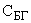 пунктов 13 -22 Методики  с указанием расчета для каждого предложения по формуле (6):где:БГ - сумма банковской гарантии, руб.;- размер вознаграждения в расчете на год, установленный банком, обладающим правом выдачи банковских гарантий, %;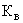 N - срок действия гарантии, количество лет.162. В главу 10 сводного сметного расчета включаются затраты на содержание технического заказчика и затраты заказчика на проведение строительного контроля при строительстве (далее - строительный контроль) (графы 7 и 8).163. Средства на содержание технического заказчика определяются на основании расчета в соответствии с положениями сметных нормативов, сведения о которых включены в ФРСН.164. При осуществлении строительного контроля техническим заказчиком к средствам на содержание технического заказчика дополнительно включаются расходы на проведение строительного контроля.165. Затраты на содержание технического заказчика не учитываются в сводном сметном расчете в случае, если функции технического заказчика осуществляет уполномоченная застройщиком организация, деятельность которой финансируется за счет целевых средств, выделяемых на ее текущее содержание, на основании бюджетной сметы, утвержденной в установленном бюджетным законодательством Российской Федерации порядке в рамках лимитов бюджетных обязательств.166. Размер затрат на осуществление строительного контроля при строительстве объектов капитального строительства, финансируемых полностью или частично с привлечением средств федерального бюджета, определяется исходя из общей стоимости строительства с применением нормативов, приведенных в приложении к Положению о проведении строительного контроля при осуществлении строительства, реконструкции и капитального ремонта объектов капитального строительства , утвержденному постановлением Правительства Российской Федерации от 21 июня 2010 г. N 468 "О порядке проведения строительного контроля при осуществлении строительства, реконструкции и капитального ремонта объектов капитального строительства"  (Собрание законодательства Российской Федерации, 2010, N 26, ст.3365).167. Расчет затрат на осуществление строительного контроля осуществляется в текущем уровне цен от итогов глав 1-9 сводного сметного расчета стоимости строительства (графы 4, 5, 6) (за исключением расходов на приобретение земельных участков), и указывается в главе 10 сводного сметного расчета стоимости строительства отдельной строкой "Строительный контроль" (графы 7, 8).168. При применении ресурсного и ресурсно-индексного методов для определения нормативов расходов на осуществление строительного контроля сметная стоимость строительства в базисном уровне цен рассчитывается как отношение сметной стоимости в текущем уровне цен к соответствующим индексам изменения сметной стоимости, примененным при составлении сметной документации.169. Затраты, возникающие при выполнении техническим заказчиком своих функций и не связанные с его содержанием (например, плата за получение исходных данных и технических условий для подготовки проектной документации), учитываются в соответствующих главах сводного сметного расчета.170. В главу 11 сводного сметного расчета (графы 7 и 8) включаются затраты, связанные с подготовкой эксплуатационных кадров для строящихся (реконструируемых) объектов капитального строительства, определяемые по сметным расчетам на отдельный вид затрат на основании проектной и (или) иной технической документации.Расчет затрат, связанных с подготовкой эксплуатационных кадров, осуществляется исходя из данных о количестве и квалификационном составе работников, сроков подготовки, затрат на подготовку, оплаты труда работников, затрат, связанных с проездом обучающихся до места обучения и обратно, а также других затрат, связанных с подготовкой эксплуатационных кадров, перечень которых принимается на основании проектной и (или) иной технической документации.171. В главу 12 сводного сметного расчета включается стоимость следующих затрат:а) на проведение публичного технологического и ценового аудита;б) на подготовку обоснования инвестиций, осуществляемых в инвестиционные проекты по созданию объектов капитального строительства, в отношении которых планируется заключение контрактов, предметом которых является одновременно выполнение работ по проектированию, строительству и вводу в эксплуатацию объектов капитального строительства;в) на проведение технологического и ценового аудита обоснования инвестиций, осуществляемых в инвестиционные проекты по созданию объектов капитального строительства, в отношении которых планируется заключение контрактов, предметом которых является одновременно выполнение работ по проектированию, строительству и вводу в эксплуатацию объектов капитального строительства;г) на работы по инженерным изысканиям для архитектурно-строительного проектирования (основные виды инженерных изысканий, дополнительные и специальные работы (услуги), включая затраты на подготовку предложений и рекомендаций по организации и проведению мониторингов, предусмотренных требованиями технических регламентов);д) на работы по подготовке проектной и рабочей документации;е) на научное и научно-техническое сопровождение инженерных изысканий и работ по подготовке проектной и рабочей документации;ж) на проведение государственной экологической экспертизы проектной документации объектов, строительство, реконструкцию которых предполагается осуществлять в исключительной экономической зоне Российской Федерации, на континентальном шельфе Российской Федерации, во внутренних морских водах, в территориальном море Российской Федерации, в границах особо охраняемых природных территорий, в границах Байкальской природной территории, проектной документации объектов, используемых для размещения и (или) обезвреживания отходов I-V классов опасности, искусственных земельных участков на водных объектах, проектной документации объектов, относящихся в соответствии с законодательством в области охраны окружающей среды к объектам I категории;з) на проведение авторского надзора;и) на проведение экспертизы промышленной безопасности, обязательное проведение которой предусмотрено законодательством Российской Федерации (за исключением затрат по оценке соответствия оборудования 1, 2, 3 класса безопасности в процессе его изготовления, учитываемых в стоимости оборудования);к) на полевые испытания грунтов сваями, проводимые при инженерных изысканиях для строительства, полевые контрольные испытания свай при строительстве, испытания, производимых для уточнения несущей способности свай;л) на проведение экспертизы проектной документации и результатов инженерных изысканий, в том числе экспертное сопровождение при проведении экспертизы по результатам экспертного сопровождения;м) на аудит проектной документации.Затраты, указанные в подпунктах "а"-"л" настоящего пункта Методики, включаются в графы 7 и 8 сводного сметного расчета.172. Затраты на проведение инженерных изысканий, подготовку проектной и рабочей документации определяются расчетами на основании сметных нормативов, сведения о которых включены в ФРСН.173. Включение затрат на осуществление авторского надзора допускается по объектам, обязательное проведение авторского надзора по которым предусмотрено законодательством Российской Федерации, а также по решению заказчика при согласовании с главным распорядителем средств соответствующего бюджета (за исключением случаев, когда заказчиком является главный распорядитель бюджетных средств). Лимит затрат на проведение авторского надзора определяется в размере 0,2 процентов от итога графы 8 глав 1-9 сводного сметного расчета и включается в графы 7 и 8.174. Лимит затрат на проведение авторского надзора не учитывает стоимость проезда лиц, осуществляющих авторский надзор, на объект строительства и обратно.Данные затраты определяются дополнительно в порядке, определенном нормативными правовыми актами Российской Федерации, и включаются в главу 12 сводного сметного расчета (графы 7 и 8).175. Затраты на проведение полевых испытаний грунтов сваями, полевых контрольных испытаний свай, испытаний, производимых для уточнения несущей способности свай, определяются в соответствии с положениями сметных нормативов, сведения о которых включены в ФРСН, на основании проектной и (или) иной технической документации. Указанные затраты, включаются в графы 4, 7 и 8 сводного сметного расчета, определяются на основании локальных сметных расчетов (смет), разработанных в порядке, установленном Методикой. Состав затрат в зависимости от видов нагрузок определяется на основании сметных нормативов, необходимых для определения стоимости работ по инженерным изысканиям, сведения о которых включены в ФРСН, а также документами по стандартизации Российской Федерации.176. Определение затрат на проведение государственной экспертизы проектной документации и результатов инженерных изысканий осуществляется в соответствии с постановлением Правительства Российской Федерации от 5 марта 2007 г. N 145 "О порядке организации и проведения государственной экспертизы проектной документации и результатов инженерных изысканий"  (Собрание законодательства Российской Федерации, 2007, N 11, ст.1336; 2020, N 13, ст.190), на проведение публичного технологического и ценового аудита - в соответствии с постановлением Правительства Российской Федерации от 30 апреля 2013 г. N 382 "О проведении публичного технологического и ценового аудита крупных инвестиционных проектов с государственным участием и о внесении изменений в некоторые акты Правительства Российской Федерации"  (Собрание законодательства Российской Федерации, 2013, N 20, ст.2478; 2020, N 15, ст.2278), аудита проектной документации - в соответствии с постановлением Правительства Российской Федерации от 12 ноября 2016 г. N 1159 "О критериях экономической эффективности проектной документации"  (Собрание законодательства Российской Федерации, 2016, N 48, ст.6764; 2020, N 2, ст.190), на подготовку обоснования инвестиций, осуществляемых в инвестиционный проект по созданию объекта капитального строительства, в отношении которого планируется заключение контракта, предметом которого является одновременно выполнение работ по проектированию, строительству и вводу в эксплуатацию объекта капитального строительства, технологический и ценовой аудит такого обоснования инвестиций - в соответствии с постановлением Правительства Российской Федерации от 12 мая 2017 г. N 563 "О порядке и об основаниях заключения контрактов, предметом которых является одновременно выполнение работ по проектированию, строительству и вводу в эксплуатацию объектов капитального строительства, и о внесении изменений в некоторые акты Правительства Российской Федерации"  (Собрание законодательства Российской Федерации, 2017, N 21, ст.3015; 2020, N 2, ст.190).177. В случае отсутствия в сметных нормативах, сведения о которых включены в ФРСН, показателей и нормативов цены проектных работ, стоимость работ по подготовке проектной документации определяется в соответствии с положениями методики определения стоимости работ по подготовке проектной документации, утверждаемых федеральным органом исполнительной власти, осуществляющим функции по выработке и реализации государственной политики и нормативно-правовому регулированию в сфере строительства, архитектуры, градостроительства в соответствии с частью 3 статьи 8.3 Градостроительного кодекса Российской Федерации .В случае отсутствия в сметных нормативах, сведения о которых включены в ФРСН, цен на работы по основным и специальным видам инженерных изысканий и нормативов цены инженерных изысканий, стоимость работ по инженерным изысканиям определяется в соответствии с положениями методик определения стоимости работ по инженерным изысканиям, утверждаемых федеральным органом исполнительной власти, осуществляющим функции по выработке и реализации государственной политики и нормативному правовому регулированию в сфере строительства, архитектуры, градостроительства в соответствии с частью 3 статьи 8.3 Градостроительного кодекса Российской Федерации .178. Приведенная в Методике номенклатура работ и затрат, включаемых в главы 1, 9 и 12 сводного сметного расчета, не является исчерпывающей и может быть дополнена затратами, учитывающими специфические особенности строительства и относимыми на капитальные вложения в случаях, предусмотренных законодательством Российской Федерации, а также при соответствующем обосновании проектной и (или) иной технической документацией или техническим заданием на разработку такой документации.179. Резерв средств на непредвиденные работы и затраты предназначен для возмещения стоимости работ и затрат, потребность в которых возникает в процессе разработки рабочей документации и (или) в ходе строительства в результате уточнения проектных решений и (или) условий строительства, предусмотренных проектной документацией.Резерв средств на непредвиденные работы и затраты определяется заказчиком по согласованию с главным распорядителем средств соответствующего бюджета (за исключением случаев, когда заказчиком является главный распорядитель бюджетных средств) в размерах, не превышающих:а) 2 (двух) процентов - для объектов капитального строительства непроизводственного назначения;б) 3 (трех) процентов - для объектов капитального строительства производственного назначения, линейных объектов;в) 10 (десяти) процентов - для уникальных, особо опасных и технически сложных объектов капитального строительства, предусмотренных статьей 48_1 Градостроительного кодекса Российской Федерации .Резерв средств на непредвиденные работы и затраты определяется от итогов по главам 1-12 сводного сметного расчета стоимости и учитывается в сводном сметном расчете отдельной строкой с распределением по графам 4-8.180. За итогом сводного сметного расчета приводится сумма налога на добавленную стоимость, принимаемого в размере, установленном законодательством Российской Федерации.181. Расчет суммы налога на добавленную стоимость выполняется от итогов глав 1-12 сводного сметного расчета с учетом резерва средств на непредвиденные работы и затраты, за исключением стоимости работ и услуг, не подлежащих налогообложению в соответствии со статьей 149 Налогового кодекса Российской Федерации  (Собрание законодательства Российской Федерации, 2000, N 32, ст.3340; 2020, N 31, ст.5024).Полученная сумма налога на добавленную стоимость показывается отдельной строкой с распределением по графам 4-8. X. Особенности определения затрат на выполнение работ, связанных с созданием произведений изобразительного искусства 182. Затраты на выполнение работ, связанных с созданием произведений изобразительного искусства, по назначению и характеру согласованных с архитектурной средой (пространством), предназначенных для конкретного объекта социально-культурного назначения (например, театра, музея, выставочного центра, картинной галереи, филармонии) и (или) объектов культурного наследия и образующих с ним нерасторжимое единство (далее - произведения изобразительного искусства монументального характера) и с созданием произведений изобразительного искусства самостоятельного характера и идейно-художественного значения (далее - произведения изобразительного искусства станкового характера), определяются на основании отдельно разрабатываемых локальных сметных расчетов (смет).183. Сметная стоимость указанных в пункте 182 Методики  затрат определяется на основании конъюнктурного анализа в соответствии с положениями пунктов 13 -22 Методики .184. Стоимость работ по созданию произведений изобразительного искусства монументального характера учитывается в сметной стоимости соответствующего объекта капитального строительства и относится к прочим затратам (графа 7 сводного сметного расчета).185. Стоимость произведений изобразительного искусства станкового характера учитывается в сметной стоимости соответствующего объекта капитального строительства и включается в графу 6 сводного сметного расчета. XI. Особенности определения сметной стоимости при внесении изменений в сметную документацию 186. При внесении по решению заказчика изменений в сметную документацию, связанных с изменением физических объемов работ, архитектурных, функционально-технологических, конструктивных, инженерно-технических решений и других решений, предусмотренных проектной и (или) иной технической документацией, определение сметной стоимости строительства объектов капитального строительства выполняется с учетом положений Методики.187. Стоимость материальных ресурсов и оборудования, учтенных в сметной документации по данным конъюнктурного анализа, количество которых изменено, может быть определена по результатам конъюнктурного анализа текущих цен таких ресурсов, выполненного на дату пересчета сметной стоимости в соответствии с пунктами 13 -22 Методики , или с применением к стоимости соответствующих ресурсов, указанной в сметной документации, получившей положительное заключение государственной экспертизы:для оборудования, включенного в сборники ФССЦ, стоимость которого указана в базисном уровне цен - индексов изменения сметной стоимости оборудования по отраслям экономики, справочная информация о которых включена в ФРСН для соответствующего периода;для оборудования, стоимость которого указана по результатам конъюнктурного анализа текущих цен - индексов цен на продукцию (затраты, услуги) инвестиционного назначения в целом по Российской Федерации по Общероссийскому классификатору видов экономической деятельности (ОКВЭД2)  "Строительство", публикуемого Федеральной службой государственной статистики для соответствующего периода и субъекта Российской Федерации;для материалов, изделий и конструкций, стоимость которых указана по результатам конъюнктурного анализа текущих цен - индексов цен производителей по отрасли "Строительство", содержащихся в составе сценарных условий и основных параметров прогноза социально-экономического развития Российской Федерации, опубликованного Министерством экономического развития Российской Федерации, и используемых для расчета индексов изменения сметной стоимости строительства.В случае, если оборудование (часть оборудования) приобретено (осуществлена закупка оборудования) или заключены договоры (контракты) купли-продажи (поставки) оборудования, то стоимость такого оборудования учитывается в сметной документации по цене его, его приобретения.В случае внесения изменений в сметную документацию по решению застройщика без изменений физических объемов работ, конструктивных, организационных-технологических и других решений, предусмотренных проектной документацией (актом, утвержденным застройщиком или техническим заказчиком и содержащим перечень дефектов оснований, строительных конструкций, систем инженерно-технического обеспечения и сетей инженерно-технического обеспечения с указанием качественных и количественных характеристик таких дефектов, и заданием на проектирование в зависимости от содержания работ) после получения положительного заключения государственной экспертизы, но до даты заключения государственного (муниципального) контракта (договора), предметом которого является выполнение работ по строительству, реконструкции, капитальному ремонту, сносу объектов капитального строительства, сохранению объектов культурного наследия (памятников истории и культуры) народов Российской Федерации, в связи с применением индексов изменения сметной стоимости строительства, действующих на дату пересчета сметной стоимости, определение сметной стоимости строительства объектов капитального строительства в текущем уровне цен выполняется:для строительно-монтажных работ, прочих работ и затрат, оборудования, включенных в сметную документацию, получившую положительное заключение государственной экспертизы, и сметная стоимость которых в базисном уровне цен определена на основании федеральных единичных расценок, в том числе их отдельных составляющих, к сметным нормам и (или) сметным ценам строительных ресурсов - с применением соответствующих индексов изменения сметной стоимости к их сметной стоимости в базисном уровне цен;для материальных ресурсов и оборудования, учтенных в сметной документации по данным конъюнктурного анализа - с применением к текущей стоимости соответствующих ресурсов, указанной в сметной документации, получившей положительное заключение государственной экспертизы, индексов цен на продукцию (затраты, услуги) инвестиционного назначения по видам экономической деятельности (строительство) по Российской Федерации, публикуемых Федеральной службой государственной статистики для соответствующего периода. При этом стоимость таких материальных ресурсов и оборудования в базисном уровне цен определяется обратным счетом путем деления их текущей стоимости на индекс изменения сметной стоимости строительной-монтажных работ для соответствующего вида строительства и (или) оборудования, действующий на дату пересчета сметной стоимости;стоимость работ и затрат, включенных в состав сводного сметного расчета на основании исполненных договоров, не пересчитывается.В случае, если оборудование относится к нестандартизированному или стоимость которого определяется с использованием ценовой информации в валюте иностранного государства, то текущая стоимость такого оборудования может быть определена по результатам конъюнктурного анализа, выполненного на дату пересчета сметной стоимости в соответствии с пунктами 13 -22 Методики .188. При внесении изменений в сметную документацию разрабатывается сводный сметный расчет, определяющий общую сметную стоимость строительства с учетом произведенных изменений проектной и (или) иной технической документации на полный объем работ с учетом объемов корректировки (исключаемых и дополнительных). По решению заказчика дополнительно может быть разработан отдельный сводный сметный расчет, определяющий сметную стоимость изменений. Локальные сметные расчеты (сметы) разрабатываются отдельно на исключаемые и дополнительные объемы работ.189. К сметной документации дополнительно прилагаются и являются ее неотъемлемой частью сопоставительные ведомости объемов работ и сопоставительные ведомости изменения сметной стоимости, подготовленные в соответствии с Приложениями N 12  и 13 к Методике .Приложение N 1к Методике определения сметной стоимости строительства,реконструкции, капитального ремонта, сноса объектов капитальногостроительства, работ по сохранению объектов культурного наследия(памятников истории и культуры) народов Российской Федерациина территории Российской Федерации, утвержденной приказомМинистерства строительства и жилищно-коммунального хозяйстваРоссийской Федерации от 4 августа 2020 года N 421/пр(рекомендуемый образец)  Конъюнктурный анализ Примечание.1. Код (при наличии) указывается для позиций материальных ресурсов и оборудования в соответствии с классификатором материальных ресурсов.2. Анализу подлежат сопоставимые элементы стоимости материальных ресурсов (отпускные цены, сметные с учетом транспортных затрат), затрат.3. В случае если текущая отпускная цена за ед. изм. в обосновывающем документе указана с учетом доставки до приобъектного склада, то графа 9 не заполняется, а в графе 10 указывается значение, приведенное в графе 8.Приложение N 2к Методике определения сметной стоимости строительства,реконструкции, капитального ремонта, сноса объектов капитальногостроительства, работ по сохранению объектов культурного наследия(памятников истории и культуры) народов Российской Федерациина территории Российской Федерации, утвержденной приказомМинистерства строительства и жилищно-коммунального хозяйстваРоссийской Федерации от 4 августа 2020 года N 421/пр(рекомендуемый образец)  Формы локального сметного расчета (сметы) для базисно-индексного метода  Форма локального сметного расчета (сметы) для базисно-индексного метода с применением индекса СМР 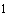 ________________ Указанная форма применяется при определении сметной стоимости строительно-монтажных работ с использованием индексов изменения сметной стоимости по видам объектов капитального строительства, рассчитываемых для применения к сметной стоимости строительно-монтажных работ (с учетом накладных расходов и сметной прибыли) в целом по объекту строительства. Сметная стоимость иных затрат, учитываемых в сметной стоимости строительства, определяется с применением соответствующих индексов, указанных в пункте 11 Методики .ЛОКАЛЬНЫЙ СМЕТНЫЙ РАСЧЕТ (СМЕТА) N ______________  Форма локального сметного расчета (сметы) для базисно-индексного метода с применением индексов к элементам прямых затрат ________________ Указанная форма применяется при определении сметной стоимости строительно-монтажных работ с использованием индексов изменения сметной стоимости по видам объектов капитального строительства, рассчитываемых для применения к сметной оплате труда, к сметной стоимости эксплуатации машин и механизмов, к сметной стоимости материальных ресурсов. Сметная стоимость иных затрат, учитываемых в сметной стоимости строительства, определяется с применением соответствующих индексов, указанных в пункте 11 Методики .ЛОКАЛЬНЫЙ СМЕТНЫЙ РАСЧЕТ (СМЕТА) N ______________ Примечания:1. В графе 1 производится сквозная нумерация позиций сметного расчета, к которым относятся единичные расценки, а также связанные с ними неучтенные материальные ресурсы, при этом в строках неучтенных ресурсов указывается номер, состоящих из двух групп цифр, разделенных точкой, первая группа цифр которого соответствует номеру позиции, вторая - порядковому номеру строки в позиции, например, 1.1.2. В графе 2 указываются шифры единичных расценок, коды неучтенных ресурсов (при замене, исключении, добавлении ресурсов), ссылка на сметные нормативы (для позиций накладных расходов и сметной прибыли). Для материальных ресурсов и оборудования, сметная стоимость которых определена с учетом положений пунктов 13 -18 Методики , приводится шифр (код) в соответствии с пунктом 23 Методики. В случае применения коэффициентов, учитывающих усложняющие факторы и (или) условия производства работ, указывается шифр коэффициента (при наличии) или ссылка на положения сметных нормативов и (или) пункты разделов сборников единичных расценок.3. В графе 3 указываются наименование единичных расценок, неучтенных единичными расценками материальных ресурсов полностью, без сокращений в соответствии с данными, включенными в ФРСН или в соответствии с проектной и иной технической документацией, а также обосновывающими сметную цену материальных ресурсов документами. Для материальных ресурсов и оборудования, отсутствующих в СНБ, указывается максимально полное их описание с указанием характеристик. В случае применения коэффициентов, учитывающих усложняющие факторы и (или) условия производства работ, указывается их наименование, величина, а также составляющие единичных расценок, к которым указанные коэффициенты применяются.4. В графе 4 указывается единица измерения единичных расценок, ресурсов в соответствии с данными, включенными в ФРСН, для материальных ресурсов и оборудования, отсутствующих в СНБ - в соответствии с проектной и (или) иной технической документацией или в соответствии с обосновывающими сметную цену документами. В строках НР и СП - %.5. В графе 5 указывается количество на единицу без применения коэффициентов к количеству: в строках единичных расценок - количество в соответствии с проектной и (или) иной технической документацией и с учетом единицы измерения расценки; для материальных ресурсов - количество на единицу измерения единичной расценки в соответствии с данными, включенными в ФРСН или в соответствии с проектной и (или) иной технической документацией с учетом положений Методики. В строках НР и СП - значение нормативов накладных расходов и сметной прибыли в соответствии со сметными нормативами, сведения о которых включены в ФРСН.6. В графе 6 указывается результирующее значение коэффициента к количеству, полученное как произведение всех применяемых коэффициентов, округление производится до семи знаков после запятой по итогу перемножения.7. В графе 7 указывается результирующее количество с учетом коэффициента, приведенного в графе 6, при этом в строках материальных ресурсов - на весь объем единичной расценки. В строках НР и СП - норматив в процентах с учетом коэффициента, приведенного в графе 6. Результирующие количественные показатели округляются до семи знаков после запятой по итогу перемножения.8. В графе 8 указывается сметная стоимость в базисном уровне цен в соответствии с данными, включенными в ФРСН. Для материальных ресурсов и оборудования, отсутствующих в СНБ, в графе 8 указывается сметная цена в текущем уровне цен (без учета НДС), полученная в соответствии с положениями пунктов 13 -18 Методики .9. В графе 9 указывается результирующее значение коэффициента к стоимостным показателям, полученное как произведение всех применяемых коэффициентов, округление производится до семи знаков после запятой по итогу перемножения.10. В графе 10 в строках составляющих единичных расценок, а также неучтенных материальных ресурсов и оборудования, сведения о которых включены в ФРСН, указывается сметная стоимость всего в базисном уровне цен, полученная как произведение граф 7, 8 и 9.Для материальных ресурсов и оборудования, отсутствующих в СНБ, в графе 10 указывается сметная стоимость всего в базисном уровне цен, полученная как частное от деления граф 12 и 11.В строках НР и СП значение рассчитывается в соответствии со сметными нормативами, включенными в ФРСН, от фонда оплаты труда в базисном уровне цен, полученного суммированием значений, указанных в графе 10 по строкам ОТ и ОТм.Округление производится по каждой строке до двух знаков после запятой (до копеек) по итогу произведенных вычислений.Итоговое значение по расценке определяется суммированием строк ОТ, ЭМ и М.Итоговое значение по позиции "Всего по позиции" определяется суммированием строк "Итого по расценке", неучтенных ресурсов, НР и СП.Итоговые значения по разделу определяются суммированием значений соответствующих позиций раздела по графе 10, приводятся в сметных расчетах справочно.Итоговые значения по смете определяются суммированием значений (графа 10) всех соответствующих позиций по смете.11. В графе 11 в соответствующих строках итогов по смете указываются индексы изменения сметной стоимости.При разработке локального сметного расчета (сметы) базисно-индексным методом с применением индексов СМР к элементам прямых затрат индексы указываются также в строках ОТ и ОТм по каждой позиции (для последующего определения НР и СП в текущем уровне цен), при этом в итогах по смете индексы не указываются в строках "оплата труда", "Всего накладные расходы", "Всего сметная прибыль".В графе 11 указывается результирующее значение индекса с учетом коэффициентов к нему, применение которых предусмотрено положениями нормативных правовых актов Российской Федерации, а также письмами Минстроя России. Округление значения индекса производится по итогу перемножения до двух знаков после запятой.12. При разработке локального сметного расчета (сметы) базисно-индексным методом с применением индекса СМР в графе 12 указывается сметная стоимость в текущем уровне цен, определенная:а) произведением значений граф 7, 8 и 9 - в строках материальных ресурсов и оборудования, отсутствующих в СНБ;б) произведением значений граф 10 и 11 - в строках итогов по смете;в) суммированием соответствующих значений в графе 12 по позициям локального сметного расчета (сметы) - в строках итогов по смете "материальные ресурсы, отсутствующие в СНБ (в текущем уровне цен)" и "оборудование, отсутствующие в СНБ (в текущем уровне цен)".При разработке локального сметного расчета (сметы) базисно-индексным методом с применением индексов к элементам прямых затрат в графе 12 указывается сметная стоимость в текущем уровне цен, определенная:а) произведением значений граф 7, 8 и 9 - в строках материальных ресурсов и оборудования, отсутствующих в СНБ;б) произведением значений граф 10 и 11 - в строках ОТ, ОТм, а также в строках итогов по смете "эксплуатация машин и механизмов", " материальные ресурсы", "перевозка", "Всего оборудование", "Всего прочие затраты";в) суммированием значений строк ОТ и ОТм по графе 12 - для строк, в которых указан ФОТ в позициях единичных расценок;г) расчетом в соответствии со сметными нормативами, сведения о которых включены в ФРСН, от фонда оплаты труда в текущем уровне цен, приведенном в графе 12 - в строках НР и СП;д) суммированием соответствующих значений в графе 12 по позициям локального сметного расчета (сметы) - для итогов по разделу и по смете в строках "материальные ресурсы, отсутствующие в СНБ (в текущем уровне цен)" и "оборудование, отсутствующие в СНБ (в текущем уровне цен)".Округление производится до целых чисел (до рублей) по итогу произведенных вычислений.В остальных строках локального сметного расчета (сметы) графа 12 не заполняется.13. Итоги локальных сметных расчетов (смет) приведены справочно. При подготовке сметной документации следует руководствоваться требованиями к формату документов, представляемых в электронной форме, утверждаемыми Министерством строительства и жилищно-коммунального хозяйства Российской Федерации в соответствии с пунктом 18 Положения об организации и проведении государственной экспертизы проектной документации и результатов инженерных изысканий , утвержденного постановлением Правительства Российской Федерации от 5 марта 2007 г. N 145 .14. Методические подходы к учету в локальных сметных расчетах (сметах) машин и механизмов в качестве неучтенных ресурсов аналогичны принятым для единичных расценок. Начисление НР и СП производится в соответствии со сметными нормативами, сведения о которых включены в ФРСН.15. Итоги сметной стоимости в соответствующих реквизитах локального сметного расчета (сметы), приведенных перед таблицей локального сметного расчета (сметы), указываются в тысячах рублей с округлением до двух знаков после запятой, при этом сметная стоимость пусконаладочных работ указывается в строке "Сметная стоимость прочих затрат".16. В итогах локального сметного расчета (сметы) сметная стоимость пусконаладочных работ распределяется на затраты "вхолостую" и "под нагрузкой" и указывается отдельными строками после строки "ВСЕГО по смете (в текущем уровне цен)", расчет производится суммированием соответствующих позиций локального сметного расчета (сметы) с учетом приложения N 8 к Методике .Приложение N 3к Методике определения сметной стоимости строительства,реконструкции, капитального ремонта, сноса объектов капитальногостроительства, работ по сохранению объектов культурного наследия(памятников истории и культуры) народов Российской Федерациина территории Российской Федерации, утвержденной приказомМинистерства строительства и жилищно-коммунального хозяйстваРоссийской Федерации от 4 августа 2020 года N 421/пр(рекомендуемый образец)  Форма локального сметного расчета (сметы) для ресурсно-индексного метода  ЛОКАЛЬНЫЙ СМЕТНЫЙ РАСЧЕТ (СМЕТА) N ______________ Примечания:1. В графе 1 производится сквозная нумерация позиций сметного расчета, к которым относятся единичные расценки, а также связанные с ними неучтенные материальные ресурсы, при этом в строках неучтенных ресурсов указывается номер, состоящих из двух групп цифр, разделенных точкой, первая группа цифр которого соответствует номеру позиции, вторая - порядковому номеру строки в позиции, например, 1.1.2. В графе 2 указываются шифры сметных норм, коды учтенных материальных ресурсов и оборудования, а также неучтенных материальных ресурсов и оборудования (при замене, исключении, добавлении материальных ресурсов), ссылка на сметные нормативы (для позиций накладных расходов и сметной прибыли). Для материальных ресурсов и оборудования, сметная стоимость которых определена с учетом положений пунктов 13 -18 Методики , приводится шифр (код) в соответствии с пунктом 23 Методики. В случае применения коэффициентов, учитывающих усложняющие факторы и (или) условия производства работ, указывается шифр коэффициента (при наличии) или ссылка на положения сметных нормативов и (или) пункты разделов сборников сметных норм.3. В графе 3 указываются наименование сметных норм, учтенных и неучтенных сметными нормами строительных ресурсов полностью, без сокращений в соответствии с данными, включенными в ФРСН или в соответствии с проектной и иной технической документацией, а также обосновывающими сметную цену строительных ресурсов документами. Для материальных ресурсов и оборудования, отсутствующих в составляющих единичных расценок, включенных в ФРСН, указывается максимально полное их описание с указанием характеристик. В случае применения коэффициентов, учитывающих усложняющие факторы и (или) условия производства работ, указывается их наименование, величина, а также составляющие сметных норм и элементы сметной стоимости, к которым указанные коэффициенты применяются.4. В графе 4 указывается единица измерения сметных норм, строительных ресурсов в соответствии с данными, включенными в ФРСН, для материальных ресурсов и оборудования, отсутствующих в СНБ - в соответствии с проектной и (или) иной технической документацией или в соответствии с обосновывающими сметную цену документами. В строках HP и СП - %.5. В графе 5 указывается количество на единицу без применения коэффициентов к количеству: в строках сметных норм - количество в соответствии с проектной и (или) иной технической документацией и с учетом единицы измерения нормы; для строительных ресурсов - количество на единицу изменения сметной нормы в соответствии с данными, включенными в ФРСН или в соответствии с проектной и (или) иной технической документацией с учетом положений Методики. В строках HP и СП - значение нормативов накладных расходов и сметной прибыли в соответствии со сметными нормативами, сведения о которых включены в ФРСН.6. В графе 6 указывается результирующее значение коэффициента к количеству, полученное как произведение всех применяемых коэффициентов, округление производится до семи знаков после запятой по итогу перемножения.7. В графе 7 указывается результирующее количество строительных ресурсов на весь объем сметной нормы с учетом коэффициента, приведенного в графе 6. В строках НР и СП-норматив в процентах с учетом коэффициента, приведенного в графе 6. Результирующие количественные показатели округляются до семи знаков после запятой по итогу перемножения.8. В графе 8 указывается сметная цена строительных ресурсов:в текущем уровне цен - для строительных ресурсов, информация о сметных ценах которых приведена в ФГИС ЦС и (или) строительных ресурсов, стоимость которых определяется в соответствии с положениями пунктов 13 -18 Методики ;в базисном уровне цен - для строительных ресурсов, информация о сметных ценах которых отсутствует в ФГИС ЦС.9. В графе 9 указывается результирующее значение коэффициента к стоимостным показателям, полученное как произведение всех применяемых коэффициентов, округление производится до семи знаков после запятой по результату перемножения.10. В графе 10 указывается сметная стоимость всего в базисном уровне цен, определенная как произведение граф 7, 8 и 9, за исключением строк строительных ресурсов, информация о сметных ценах которых принята на основании данных ФГИС ЦС или строительных ресурсов, стоимость которых определена в соответствии с положениями пунктов 13-18 Методики (графа 10 для таких ресурсов не заполняется).Округление производится по каждой позиции до двух знаков после запятой (до копеек) по итогу произведенных вычислений.11. В графе 11 указываются соответствующие индексы изменения сметной стоимости (в строках строительных ресурсов, стоимость которых принята по данным составляющих единичных расценок, включенных в ФРСН) или "ФГИС ЦС" - для строительных ресурсов, стоимость которых учтена на основании данных ФГИС ЦС. В строках строительных ресурсов, стоимость которых определена в соответствии с положениями пунктов 13 -18 Методики , графа 11 не заполняется.12. В графе 12 в строках ОТ, ЭМ и М указывается сметная стоимость всего в текущем уровне цен, полученная суммированием значений графы 12 соответствующих групп строительных ресурсов. В строках строительных ресурсов указывается сметная стоимость всего в текущем уровне цен:для строительных ресурсов, отсутствующих в ФГИС ЦС, определяется как произведение граф 10 и 11;для строительных ресурсов, информация о сметных ценах которых приведена в ФГИС ЦС или строительных ресурсов, стоимость которых определяется в соответствии с положениями пунктов 13 -18 Методики , в графе 12 указывается значение, определенное как произведение граф 7, 8 и 9.В строке "Итого" значение определяется суммированием строк ОТ, ЭМ и М по графе 12. В строках HP и СП указывается стоимость в текущем уровне цен, полученная расчетом в соответствии со сметными нормативами, сведения о которых включены в ФРСН. Итоговое значение по позиции определяется суммированием строк "Итого", HP и СП. Округление производится по каждой позиции до целых чисел (до рублей).Итоговые значения по разделу определяется суммированием значений соответствующих позиций раздела по графе 12, приводятся в сметных расчетах справочно.Итоговые значения по смете определяется суммированием значений (графа 12) всех соответствующих позиций по смете.13. Итоги локальных сметных расчетов (смет) приведены справочно. При подготовке сметной документации следует руководствоваться требованиями к формату документов, представляемых в электронной форме, утверждаемыми Министерством строительства и жилищно-коммунального хозяйства Российской Федерации в соответствии с пунктом 18 Положения об организации и проведении государственной экспертизы проектной документации и результатов инженерных изысканий , утвержденного постановлением Правительства Российской Федерации от 5 марта 2007 г. N 145 .14. Итоги сметной стоимости в соответствующих реквизитах локального сметного расчета (сметы), приведенных перед таблицей локального сметного расчета (сметы), указываются в тысячах рублей с округлением до двух знаков после запятой, при этом сметная стоимость пусконаладочных работ указывается в строке "Сметная стоимость прочих затрат".15. В итогах локального сметного расчета (сметы) сметная стоимость пусконаладочных работ распределяется на затраты "вхолостую" и "под нагрузкой" и указывается отдельными строками после строки "ВСЕГО по смете (в текущем уровне цен)", расчет производится суммированием соответствующих позиций локального сметного расчета (сметы) с учетом приложения N 8 к Методике .Приложение N 4к Методике определения сметной стоимости строительства,реконструкции, капитального ремонта, сноса объектов капитальногостроительства, работ по сохранению объектов культурного наследия(памятников истории и культуры) народов Российской Федерациина территории Российской Федерации, утвержденной приказомМинистерства строительства и жилищно-коммунального хозяйстваРоссийской Федерации от 4 августа 2020 года N 421/пр(рекомендуемый образец)  Форма локального сметного расчета (сметы), разработанного ресурсным методом  ЛОКАЛЬНЫЙ СМЕТНЫЙ РАСЧЕТ (СМЕТА) N ______________ Примечания:1. В графе 1 производится сквозная нумерация позиций сметного расчета, к которым относятся сметные нормы, а также связанные с ними неучтенные ресурсы, при этом в строках неучтенных ресурсов указывается номер, состоящих из двух групп цифр, разделенных точкой, первая группа цифр которого соответствует номеру позиции, вторая - порядковому номеру строки в позиции, например, 1.1а.2. В графе 2 указываются шифры сметных норм, коды учтенных строительных ресурсов, а также неучтенных материальных ресурсов (при замене, исключении, добавлении материальных ресурсов), ссылка на сметные нормативы (для позиций накладных расходов и сметной прибыли). Для строительных ресурсов, сметная стоимость которых определена с учетом положений пунктов 13 -18 Методики , приводится шифр (код) в соответствии с пунктом 23 Методики . В случае применения коэффициентов, учитывающих усложняющие факторы и (или) условия производства работ, указывается шифр коэффициента (при наличии) или ссылка на положения сметных нормативов.3. В графе 3 указываются наименование сметных норм, учтенных и неучтенных сметными нормами строительных ресурсов полностью, без сокращений в соответствии с данными, включенными в ФРСН или в соответствии с проектной и иной технической документацией, а также обосновывающими сметную цену строительных ресурсов документами. Для материальных ресурсов и оборудования, отсутствующих в классификаторе строительных ресурсов, указывается максимально полное их описание с указанием характеристик и расчетом стоимости в текущем уровне цен. В случае применения коэффициентов, учитывающих усложняющие факторы и (или) условия производства работ, указывается их наименование, величина, а также составляющие сметных норм, к которым указанные коэффициенты применяются.4. В графе 4 указывается единица измерения сметных норм, строительных ресурсов в соответствии с данными, включенными в ФРСН, для строительных ресурсов, отсутствующих в классификаторе строительных ресурсов - в соответствии с проектной и (или) иной технической документацией или в соответствии с обосновывающими сметную цену строительных ресурсов документами.В строках HP и СП - %.5. В графе 5 указывается количество на единицу без применения коэффициентов к количеству: в строках сметных норм - количество в соответствии с проектной и (или) иной технической документацией и с учетом единицы измерения сметной нормы; для строительных ресурсов - количество на единицу измерения сметной нормы в соответствии с данными, включенными в ФРСН или в соответствии с проектной и (или) иной технической документацией с учетом положений Методики. В строках HP и СП - значение нормативов накладных расходов и сметной прибыли в соответствии со сметными нормативами, сведения о которых включены в ФРСН.6. В графе 6 указывается результирующее значение коэффициента к количеству, полученное как произведение всех применяемых коэффициентов, округление производится до семи знаков после запятой по итогу перемножения.7. В графе 7 указывается результирующее количество строительных ресурсов с учетом коэффициента на весь объем сметной нормы. Количественные показатели округляются до семи знаков после запятой по итогу перемножения.8. В графе 8 указывается сметная стоимость в текущем уровне цен, определенная в соответствии с положениями Методики.9. В графе 9 указывается результирующее значение коэффициента к стоимостным показателям, полученное как произведение всех применяемых коэффициентов, округление производится до семи знаков после запятой по итогу перемножения.10. В графе 10 в строках составляющих сметных норм (ОТ, ЭМ и М) указывается сметная стоимость всего в текущем уровне цен, полученная суммированием значений графы 10 соответствующих групп строительных ресурсов. В строках учтенных и неучтенных строительных ресурсов указывается сметная стоимость всего в текущем уровне цен, определенная как произведение граф 7, 8 и 9. В строке "Итого по сметной норме" значение определяется суммированием строк ОТ, ЭМ и М по графе 10. В строках HP и СП указывается стоимость в текущем уровне цен, полученная расчетом в соответствии со сметными нормативами, включенными в ФРСН. Итоговое значение по позиции определяется суммированием строк "Итого по сметной норме", HP и СП. Округление производится по каждой позиции до целых чисел (до рублей).Итоговые значения по разделу определяется суммированием значений соответствующих позиций раздела по графе 10, приводятся в сметных расчетах справочно.Итоговые значения по смете определяется суммированием значений (графа 10) всех соответствующих позиций по смете.11. Итоги локальных сметных расчетов (смет) приведены справочно. При подготовке сметной документации следует руководствоваться требованиями к формату документов, представляемых в электронной форме, утверждаемыми Министерством строительства и жилищно-коммунального хозяйства Российской Федерации в соответствии с пунктом 18 Положения об организации и проведении государственной экспертизы проектной документации и результатов инженерных изысканий , утвержденного постановлением Правительства Российской Федерации от 5 марта 2007 г. N 145 .12. Итоги сметной стоимости в соответствующих реквизитах локального сметного расчета (сметы), приведенных перед таблицей локального сметного расчета (сметы), указываются в тысячах рублей с округлением до двух знаков после запятой, при этом сметная стоимость пусконаладочных работ указывается в строке "Сметная стоимость прочих затрат".13. В итогах локального сметного расчета (сметы) сметная стоимость пусконаладочных работ распределяется на затраты "вхолостую" и "под нагрузкой" и указывается отдельными строками после строки "ВСЕГО по смете (в текущем уровне цен)", расчет производится суммированием соответствующих позиций локального сметного расчета (сметы) с учетом приложения N 8 к Методике .Приложение N 5к Методике определения сметной стоимости строительства,реконструкции, капитального ремонта, сноса объектов капитальногостроительства, работ по сохранению объектов культурного наследия(памятников истории и культуры) народов Российской Федерациина территории Российской Федерации, утвержденной приказомМинистерства строительства и жилищно-коммунального хозяйстваРоссийской Федерации от 4 августа 2020 года N 421/пр(рекомендуемый образец)  ОБЪЕКТНЫЙ СМЕТНЫЙ РАСЧЕТ (СМЕТА) N ОС-__________ Примечания:1. В графах 4-8 по каждому пункту объектного сметного расчета (сметы) указываются итоги по локальным сметным расчетам (сметам).2. Итоги оплаты труда, стоимости эксплуатации машин и механизмов, материальных ресурсов, сметной прибыли, накладных расходов, оборудования и прочих затрат приводятся при определении сметной стоимости ресурсным и ресурсно-индексным методом.3. В графе 6 помимо стоимости оборудования учитывается также стоимость мебели, инвентаря и произведений искусства.Приложение N 6к Методике определения сметной стоимости строительства,реконструкции, капитального ремонта, сноса объектов капитальногостроительства, работ по сохранению объектов культурного наследия(памятников истории и культуры) народов Российской Федерациина территории Российской Федерации, утвержденной приказомМинистерства строительства и жилищно-коммунального хозяйстваРоссийской Федерации от 4 августа 2020 года N 421/пр(рекомендуемый образец)  Сводный сметный расчет стоимости строительстваN ССРСС-_____________ Составлен в базисном (текущем) уровне цен __________________ 20___ г.Примечание:1. В графе 6 помимо стоимости оборудования учитывается также стоимость мебели, инвентаря и произведений искусства.Приложение N 7к Методике определения сметной стоимости строительства,реконструкции, капитального ремонта, сноса объектов капитальногостроительства, работ по сохранению объектов культурного наследия(памятников истории и культуры) народов Российской Федерациина территории Российской Федерации, утвержденной приказомМинистерства строительства и жилищно-коммунального хозяйстваРоссийской Федерации от 4 августа 2020 года N 421/пр(рекомендуемый образец)  СВОДКА ЗАТРАТ Составлена в текущем уровне цен __________________ 20____ г.     Таблица 1 Таблица 2Примечания:1. Таблица 2 к сводке затрат разрабатывается по требованию заказчика в текущем и (или) базисном уровне цен.Приложение N 8к Методике определения сметной стоимости строительства, реконструкции, капитального ремонта, сноса объектов капитального строительства,работ по сохранению объектов культурного наследия(памятников истории и культуры) народовРоссийской Федерации на территорииРоссийской Федерации, утвержденной приказомМинистерства строительства и жилищно-коммунального хозяйства Российской Федерацииот 4 августа 2020 года N 421/пр(рекомендательное)  Структура полного комплекса пусконаладочных работ (усредненная) ________________ * Работы, предусмотренные сметными нормами отдела 2 "Испытание и наладка систем вентиляции и кондиционирования воздуха на санитарно-гигиенические (технологические) требования к воздушной среде" сборника 3 "Системы вентиляции и кондиционирования", выполняются на действующих предприятиях (во введенных в эксплуатацию зданиях и сооружениях) при достижении проектной мощности. Работы, предусмотренные сметными нормами отдела 8 и 10 "Режимно-наладочные испытания" сборника сметных норм и единичных расценок N 7 "Теплоэнергетическое оборудование", проводятся на действующих предприятиях и оборудовании.Стоимость работ, полученная с применением указанных сметных норм, не относится к пусконаладочным работам, не включается в сводную смету на ввод в эксплуатацию предприятия, здания, сооружения.Приложение N 9к Методике определения сметной стоимости строительства,реконструкции, капитального ремонта, сноса объектов капитальногостроительства, работ по сохранению объектов культурного наследия(памятников истории и культуры) народов Российской Федерациина территории Российской Федерации, утвержденной приказомМинистерства строительства и жилищно-коммунального хозяйстваРоссийской Федерацииот 4 августа 2020 года N 421/пр  Рекомендуемый перечень работ и затрат, учитываемых в главах 1 и 9 сводного сметного расчета стоимости строительства           Приложение N 10к Методике определения сметной стоимости строительства,реконструкции, капитального ремонта, сноса объектов капитальногостроительства, работ по сохранению объектов культурного наследия(памятников истории и культуры) народов Российской Федерациина территории Российской Федерации, утвержденной приказомМинистерства строительства и жилищно-коммунального хозяйстваРоссийской Федерации от 4 августа 2020 года N 421/пр  Коэффициенты для учета в сметной документации влияния условий производства работ, предусмотренных проектной и (или) иной технической документацией           Таблица 1  Строительство объектов капитального строительства ________________ Под охранной зоной вдоль воздушных линий электропередачи рассматривается участок земли и пространства, заключенный между вертикальными плоскостями, проходящими через параллельные прямые, отстоящие от крайних проводов (при не отклоненном их положении) на следующие расстояния: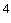 ________________ Стесненные условия населенных пунктов определяются наличием трех из перечисленных ниже факторов: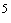 - интенсивное движение городского транспорта и пешеходов в непосредственной близости (в пределах 50 м) от зоны производства работ;- сети подземных коммуникаций, подлежащие перекладке или подвеске;- расположение объектов капитального строительства и сохраняемых зеленых насаждений в непосредственной близости (в пределах 50 м) от зоны производства работ;- стесненные условия или невозможность складирования материалов;- ограничение поворота стрелы грузоподъемного крана в соответствии с данными проекта организации строительства.Продолжение таблицы Примечания:1.1. Коэффициенты, приведенные в таблице 1 (за исключением указанных в пунктах 3.1-3.6, 10.1, 10.2, 10.3, 11.1 и 11.2) применяются к затратам труда рабочих, времени эксплуатации машин и механизмов, в том числе затратам труда машинистов.Коэффициенты, указанные в пунктах 3.1-3.6, 10.1, 10.2, 10.3, 11.1 и 11.2, предназначены для применения к показателям оплаты труда рабочих и машинистов.1.2. Коэффициенты, указанные в пунктах 2 и 5, не распространяются на работы, выполняемые в помещениях объектов капитального строительства.1.3. Одновременное применение нескольких коэффициентов не допускается. Исключением являются коэффициенты, указанные в пунктах 3.1-3.6, 4, 6, 7, 8.1, 8.2, 8.3, 9 и 12, каждый из которых может применяться с другим коэффициентом, приведенным в таблице 1. При одновременном применении коэффициенты, относящиеся к одним и тем же составляющим сметных норм (единичных расценок), перемножаются.Таблица 2  Реконструкция объектов капитального строительства Примечания.2.1. Коэффициенты, приведенные в таблице 2 (за исключением указанных в пунктах 4.1-4.6, 12.1, 12.2, 12.3, 13.1 и 13.2) применяются к затратам труда рабочих, времени эксплуатации машин и механизмов, в том числе затратам труда машинистов.Коэффициенты, указанные в пунктах 4.1-4.6, 12.1, 12.2, 12.3, 13.1 и 13.2, предназначены для применения к показателям оплаты труда рабочих и машинистов.2.2. Коэффициенты, указанные в пунктах 3 и 9, не распространяются на работы, выполняемые в помещениях объектов капитального строительства.2.3. Одновременное применение нескольких коэффициентов не допускается. Исключением являются коэффициенты, указанные в пунктах 4.1-4.6, 5, 7, 8, 10.1, 10.2, 10.3, 11 и 14, каждый из которых может применяться с другим коэффициентом, приведенным в таблице 2. При одновременном применении коэффициенты, относящиеся к одним и тем же составляющим сметных норм (единичных расценок), перемножаются.Таблица 3  Капитальный ремонт объектов капитального строительства Примечания:3.1. Коэффициенты, приведенные в таблице 3 (за исключением указанных в пунктах 4.1-4.6, 13.1, 13.2, 13.3, 14.1 и 14.2) применяются к затратам труда рабочих, времени эксплуатации машин и механизмов, в том числе затратам труда машинистов.Коэффициенты, указанные в пунктах 4.1-4.6, 13.1, 13.2, 13.3, 14.1 и 14.2, предназначены для применения к показателям оплаты труда рабочих и машинистов.3.2. Коэффициенты, указанные в пунктах 3 и 10.1-10.3, не распространяются на работы, выполняемые в помещениях объектов капитального строительства.3.3. Одновременное применение нескольких коэффициентов не допускается. Исключением являются коэффициенты, указанные в пунктах 4.1-4.6, 5, 7, 8, 10, 11, 12 и 15, каждый из которых может применяться с другим коэффициентом, приведенным в таблице 3. При одновременном применении коэффициенты, относящиеся к одним и тем же составляющим сметных норм (единичных расценок), перемножаются.Таблица 4  Пусконаладочные работы Примечания:4.1. Коэффициенты, приведенные в таблице 4 (за исключением указанных в пунктах 7.1-7.6, 12.1, 12.2, 12.3, 12.4.1, 12.4.2, 12.4.3, 13.1 и 13.2) применяются к затратам труда рабочих, времени эксплуатации машин и механизмов, в том числе затратам труда машинистов.Коэффициенты, указанные в пунктах 7.1-7.6, 12.1, 12.2, 12.3, 12.4.1, 12.4.2, 12.4.3, 13.1 и 13.2, предназначены для применения к показателям оплаты труда рабочих и машинистов.4.2. К пусконаладочным работам, производимым в действующих электроустановках, относятся работы, выполняемые после введения эксплуатационного режима на данной электроустановке.4.3. Коэффициенты не применяются при производстве работ в подземных условиях сооружений специального назначения, за исключением коэффициентов, приведенных в пунктах 3 и 4.4.4. Одновременное применение нескольких коэффициентов не допускается. Исключением являются коэффициенты, указанные в пунктах 3, 4, 5, 7.1-7.6, 8, 9, 10.1, 10.2, 10.3 и 11, каждый из которых может применяться с другим коэффициентом, приведенным в таблице 4. При одновременном применении коэффициенты, относящиеся к одним и тем же составляющим сметных норм (единичных расценок), перемножаются.4.5. Пусконаладочные работы выполняются, как правило, в отапливаемых помещениях. В случае осуществления подготовки к сдаче в эксплуатацию объектов капитального строительства, которые по своим технологическим признакам не должны отапливаться, или сооружений на открытом воздухе, дополнительные затраты, связанные со снижением производительности труда пусконаладочного персонала при температуре воздуха на рабочем месте ниже 0°С, определяются применением к сметным нормам коэффициента, приведенного в пункте 11.Таблица 5  Сохранение объектов культурного наследия Примечания:5.1. Коэффициенты, приведенные в таблице 5 применяются к затратам труда рабочих, времени эксплуатации машин и механизмов, в том числе затратам труда машинистов.5.2. Стесненные условия в застроенной части населенных пунктов определяются наличием трех из перечисленных в примечании факторов. При ведении ремонтно-реставрационных работ на территориях действующих ансамблей, монастырей, кладбищ указанные условия характеризуются наличием одного фактора.5.3. При одновременном применении коэффициенты, относящиеся к одним и тем же составляющим сметных норм (единичных расценок), перемножаются, за исключением пунктов 1 и 3, 1 и 7, 2 и 9.Приложение N 11к Методике определения сметной стоимости строительства,реконструкции, капитального ремонта, сноса объектов капитальногостроительства, работ по сохранению объектов культурного наследия(памятников истории и культуры) народов Российской Федерациина территории Российской Федерации, утвержденной приказомМинистерства строительства и жилищно-коммунального хозяйстваРоссийской Федерации от 4 августа 2020 года N 421/пр(рекомендуемый образец)  СВОДНАЯ СМЕТА Nна проектные работы и инженерные изыскания Составлена в уровне цен на __________________ 20____ г.          Приложение N 12к Методике определения сметной стоимости строительства,реконструкции, капитального ремонта, сноса объектов капитальногостроительства, работ по сохранению объектов культурного наследия(памятников истории и культуры) народов Российской Федерациина территории Российской Федерации, утвержденной приказомМинистерства строительства и жилищно-коммунального хозяйстваРоссийской Федерации от 4 августа 2020 года N 421/пр(рекомендуемый образец)  Сопоставительная ведомость объемов работ Примечание1. В графе 12 указывается ссылка на соответствующие листы проектной и (или) иной технической документации.2. В графе 13 указываются причины изменений объемов работ.Приложение N 13к Методике определения сметной стоимости строительства,реконструкции, капитального ремонта, сноса объектов капитальногостроительства, работ по сохранению объектов культурного наследия(памятников истории и культуры) народов Российской Федерациина территории Российской Федерации, утвержденной приказомМинистерства строительства и жилищно-коммунального хозяйстваРоссийской Федерации от 4 августа 2020 года N 421/пр(рекомендуемый образец)  Сопоставительная ведомость изменения сметной стоимости Примечание1. В графе 7 указывается разница показателей граф 4 и 6.2. В графе 8 указываются причины внесенных изменений.Электронный текст документаподготовлен АО "Кодекс" и сверен по:Официальный интернет-портал правовой информацииwww.pravo.gov.ru, 24.09.2020,N 0001202009240006Об утверждении Методики определения сметной стоимости строительства, реконструкции, капитального ремонта, сноса объектов капитального строительства, работ по сохранению объектов культурного наследия (памятников истории и культуры) народов Российской Федерации на территории Российской Федерации (Источник: ИСС "ТЕХЭКСПЕРТ") 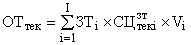 (1), 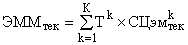 (2), 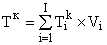 (3), 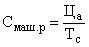 (3.1), 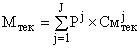 (4), 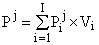 (5), 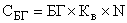 (6), (наименование объекта строительства) N пп Код строи-тель-ного ресурса Наиме-нование строи-тельного ресурса, затрат Полное наиме-нование строи-тельного ресурса, затрат в обосно-вываю-щем документе Ед. изм. Ед. изм. строи-тельного ресурса, затрат в обосно-вываю-щем документе Текущая отпускная цена за ед. изм. в обосно-вывающем документе с НДС в руб. Текущая отпускная цена за ед. изм. без НДС в руб. в соответ-ствии с графой 5 Стои-мость перевозки без НДС в руб. за ед. изм. Сметная цена без НДС в руб. за ед. изм. Год Квар-тал Наименование произво-дителя/поставщика КПП органи-зации ИНН органи-зации Гипер-ссылка на веб-сайт произ-водителя/поставщика Населенный пункт распо-ложения склада произ-водителя/поставщика Статус органи-зации (произ-водитель (1)/Поставщик (2) 1 2 3 4 5 6 7 8 9 10 11 12 13 14 15 16 17 18 Поставщик 1 Поставщик 2 Поставщик 3 Составил [должность, подпись (инициалы, фамилия)] Проверил [должность, подпись (инициалы, фамилия)] Наименование редакции сметных нормативов Наименование программного продукта (наименование стройки) (наименование стройки) (наименование объекта капитального строительства) (наименование объекта капитального строительства) (наименование конструктивного решения) Составлен базисно-индексным методом Основание (проектная и (или) иная техническая документация) (проектная и (или) иная техническая документация) Составлен(а) в текущем (базисном) уровне цен Составлен(а) в текущем (базисном) уровне цен Составлен(а) в текущем (базисном) уровне цен Составлен(а) в текущем (базисном) уровне цен ( ) Сметная стоимость Сметная стоимость ( ) тыс.руб. в том числе: в том числе: Средства на оплату труда рабочих ( ) тыс.руб. строительных работ строительных работ ( ) тыс.руб. Нормативные затраты труда рабочих чел.-ч. монтажных работ монтажных работ ( ) тыс.руб. Нормативные затраты труда машинистов чел.-ч. оборудования оборудования ( ) тыс.руб. Расчетный измеритель прочих затрат прочих затрат ( ) тыс.руб. конструктивного решения N п/п Обосно-вание Обосно-вание Обосно-вание Наименование работ и затрат Наименование работ и затрат Наименование работ и затрат Единица измерения Единица измерения Количество Количество Количество Количество Количество Количество Количество Количество Количество Количество Количество Сметная стоимость в базисном уровне цен (в текущем уровне цен (гр.8) для ресурсов, отсутствующих в СНБ), руб. Сметная стоимость в базисном уровне цен (в текущем уровне цен (гр.8) для ресурсов, отсутствующих в СНБ), руб. Сметная стоимость в базисном уровне цен (в текущем уровне цен (гр.8) для ресурсов, отсутствующих в СНБ), руб. Сметная стоимость в базисном уровне цен (в текущем уровне цен (гр.8) для ресурсов, отсутствующих в СНБ), руб. Сметная стоимость в базисном уровне цен (в текущем уровне цен (гр.8) для ресурсов, отсутствующих в СНБ), руб. Сметная стоимость в базисном уровне цен (в текущем уровне цен (гр.8) для ресурсов, отсутствующих в СНБ), руб. Сметная стоимость в базисном уровне цен (в текущем уровне цен (гр.8) для ресурсов, отсутствующих в СНБ), руб. Сметная стоимость в базисном уровне цен (в текущем уровне цен (гр.8) для ресурсов, отсутствующих в СНБ), руб. Сметная стоимость в базисном уровне цен (в текущем уровне цен (гр.8) для ресурсов, отсутствующих в СНБ), руб. Сметная стоимость в базисном уровне цен (в текущем уровне цен (гр.8) для ресурсов, отсутствующих в СНБ), руб. Индексы Индексы Индексы Сметная стоимость в текущем уровне Сметная стоимость в текущем уровне на единицу на единицу на единицу на единицу коэффициенты коэффициенты коэффициенты всего с учетом коэффи-циентов всего с учетом коэффи-циентов всего с учетом коэффи-циентов всего с учетом коэффи-циентов на единицу на единицу на единицу на единицу коэффициенты коэффициенты коэффициенты всего всего всего цен, руб. цен, руб. 1 2 2 2 3 3 3 4 4 5 5 5 5 6 6 6 7 7 7 7 8 8 8 8 9 9 9 10 10 10 11 11 11 12 12 Раздел X. - Наименование раздела> Раздел X. - Наименование раздела> Раздел X. - Наименование раздела> Раздел X. - Наименование раздела> Раздел X. - Наименование раздела> Раздел X. - Наименование раздела> Раздел X. - Наименование раздела> Раздел X. - Наименование раздела> Раздел X. - Наименование раздела> Раздел X. - Наименование раздела> Раздел X. - Наименование раздела> Раздел X. - Наименование раздела> Раздел X. - Наименование раздела> Раздел X. - Наименование раздела> Раздел X. - Наименование раздела> Раздел X. - Наименование раздела> Раздел X. - Наименование раздела> Раздел X. - Наименование раздела> Раздел X. - Наименование раздела> Раздел X. - Наименование раздела> Раздел X. - Наименование раздела> Раздел X. - Наименование раздела> Раздел X. - Наименование раздела> Раздел X. - Наименование раздела> Раздел X. - Наименование раздела> Раздел X. - Наименование раздела> Раздел X. - Наименование раздела> Раздел X. - Наименование раздела> Раздел X. - Наименование раздела> Раздел X. - Наименование раздела> Раздел X. - Наименование раздела> Раздел X. - Наименование раздела> Раздел X. - Наименование раздела> Раздел X. - Наименование раздела> Раздел X. - Наименование раздела> <пункт> <пункт> <шифр <шифр <Наименование расценки> <Наименование расценки> <единица <единица <единица <единица <Х> <Х> <результирующий <результирующий <результирующий <Х> <Х> <Х> <Х> расценки> расценки> <Обоснование и численные значения коэффициентов><Обоснование и численные значения коэффициентов>измерения расценки> измерения расценки> измерения расценки> измерения расценки> коэффициент> коэффициент> коэффициент> 1 1 ОТ ОТ <результирующий коэффициент><результирующий коэффициент><результирующий коэффициент><Х> <Х> <Х> <Х> <результирующий коэффициент> <результирующий коэффициент> <результирующий коэффициент> <Х> <Х> <Х> 3 3 ЭМ ЭМ <результирующий коэффициент><результирующий коэффициент><результирующий коэффициент><Х> <Х> <Х> <Х> <результирующий коэффициент> <результирующий коэффициент> <результирующий коэффициент> <Х> <Х> <Х> 2 2 в т.ч. ОТм в т.ч. ОТм <результирующий коэффициент><результирующий коэффициент><результирующий коэффициент><Х> <Х> <Х> <Х> <результирующий коэффициент> <результирующий коэффициент> <результирующий коэффициент> <Х> <Х> <Х> 4 4 М М <результирующий коэффициент><результирующий коэффициент><результирующий коэффициент><Х> <Х> <Х> <Х> <результирующий коэффициент> <результирующий коэффициент> <результирующий коэффициент> <Х> <Х> <Х> <код группы неучтенного ресурса> <код группы неучтенного ресурса> <Наименование неучтенного ресурса> <Наименование неучтенного ресурса> <единица измерения неучтен-ного ресурса><единица измерения неучтен-ного ресурса><единица измерения неучтен-ного ресурса><единица измерения неучтен-ного ресурса><Х> <Х> <результирующий коэффициент> <результирующий коэффициент> <результирующий коэффициент> <Х> <Х> <Х> <Х> ЗТ ЗТ чел.-ч чел.-ч чел.-ч чел.-ч <Х> <Х> <результирующий коэффициент><результирующий коэффициент><результирующий коэффициент><Х> <Х> <Х> <Х> ЗТм ЗТм чел.-ч чел.-ч чел.-ч чел.-ч <Х> <Х> <результирующий коэффициент> <результирующий коэффициент> <результирующий коэффициент> <Х> <Х> <Х> <Х> Итого по расценкеИтого по расценке<Х> <Х> <Х> <Х> <Х> <Х> <Х> <под-пункт> <под-пункт> <код неучтенного ресурса> <код неучтенного ресурса> <Наименование неучтенного ресурса> <Наименование неучтенного ресурса> <единица измерения неучтен-ного ресурса><единица измерения неучтен-ного ресурса><единица измерения неучтен-ного ресурса><единица измерения неучтен-ного ресурса><Х> <Х> <результирующий коэффициент> <результирующий коэффициент> <результирующий коэффициент> <Х> <Х> <Х> <Х> <Х> <Х> <Х> <Х> <результирующий коэффициент> <результирующий коэффициент> <результирующий коэффициент> <Х> <Х> <Х> ФОТФОТ<обоснование> <обоснование> НР <вид работ> НР <вид работ> % % % % <норматив НР> <норматив НР> <результирующий коэффициент><результирующий коэффициент><результирующий коэффициент><Х> <Х> <Х> <Х> <Х> <Х> <Х> <Х> <Х> <Х> <обоснование> <обоснование> СП <вид работ> СП <вид работ> % % % % <норматив СП> <норматив СП> <результирующий коэффициент> <результирующий коэффициент> <результирующий коэффициент> <Х> <Х> <Х> <Х> <Х> <Х> <Х> Всего по позиции Всего по позиции <Х><Х><Х><пункт> <пункт> <код ресурса> <код ресурса> <Наименование неучтенного ресурса> <Наименование неучтенного ресурса> <единица измерения неучтенного ресурса> <единица измерения неучтенного ресурса> <единица измерения неучтенного ресурса> <единица измерения неучтенного ресурса> <Х> <Х> <результирующий коэффициент> <результирующий коэффициент> <результирующий коэффициент> <Х> <Х> <Х> <Х> <Х> <Х> <Х> <Х> <результирующий коэффициент> <результирующий коэффициент> <результирующий коэффициент> <Х> <Х> <Х> Всего по позицииВсего по позиции<Х> <Х> <Х> <Х> <пункт> <пункт> <обоснование> <обоснование> <Наименование неучтенного ресурса, отсутствующего в СНБ> <Наименование неучтенного ресурса, отсутствующего в СНБ> <единица измерения неучтенного ресурса> <единица измерения неучтенного ресурса> <единица измерения неучтенного ресурса> <единица измерения неучтенного ресурса> <Х> <Х> <результирующий коэффициент> <результирующий коэффициент> <результирующий коэффициент> <Х> <Х> <Х> <Х> <Х> <Х> <Х> <Х> <результирующий коэффициент> <результирующий коэффициент> <результирующий коэффициент> <Х> <Х> <Х> <Х> <индекс> <индекс> <Х> <Х> <Х> Всего по позицииВсего по позицииВсего по позицииВсего по позицииВсего по позицииВсего по позицииВсего по позицииВсего по позицииВсего по позицииВсего по позицииВсего по позицииВсего по позицииВсего по позицииВсего по позицииВсего по позицииВсего по позицииВсего по позицииВсего по позицииВсего по позицииВсего по позицииВсего по позицииВсего по позиции<Х> <Х> <Х> <Х> <Х> <Х> <Х> Итого прямые затраты по Разделу X (в базисном уровне цен)Итого прямые затраты по Разделу X (в базисном уровне цен)Итого прямые затраты по Разделу X (в базисном уровне цен)Итого прямые затраты по Разделу X (в базисном уровне цен)Итого прямые затраты по Разделу X (в базисном уровне цен)Итого прямые затраты по Разделу X (в базисном уровне цен)Итого прямые затраты по Разделу X (в базисном уровне цен)Итого прямые затраты по Разделу X (в базисном уровне цен)Итого прямые затраты по Разделу X (в базисном уровне цен)Итого прямые затраты по Разделу X (в базисном уровне цен)Итого прямые затраты по Разделу X (в базисном уровне цен)Итого прямые затраты по Разделу X (в базисном уровне цен)Итого прямые затраты по Разделу X (в базисном уровне цен)Итого прямые затраты по Разделу X (в базисном уровне цен)Итого прямые затраты по Разделу X (в базисном уровне цен)Итого прямые затраты по Разделу X (в базисном уровне цен)Итого прямые затраты по Разделу X (в базисном уровне цен)Итого прямые затраты по Разделу X (в базисном уровне цен)Итого прямые затраты по Разделу X (в базисном уровне цен)Итого прямые затраты по Разделу X (в базисном уровне цен)Итого прямые затраты по Разделу X (в базисном уровне цен)Итого прямые затраты по Разделу X (в базисном уровне цен)<Х> <Х> <Х> <Х> в том числев том числев том числев том числев том числев том числев том числев том числев том числев том числев том числев том числев том числев том числев том числев том числев том числев том числев том числев том числев том числе<Х> <Х> <Х> <Х> оплата трудаоплата трудаоплата трудаоплата трудаоплата трудаоплата трудаоплата трудаоплата трудаоплата трудаоплата трудаоплата трудаоплата трудаоплата трудаоплата трудаоплата трудаоплата трудаоплата трудаоплата трудаоплата трудаоплата трудаоплата труда<Х> <Х> <Х> <Х> эксплуатация машин и механизмовэксплуатация машин и механизмовэксплуатация машин и механизмовэксплуатация машин и механизмовэксплуатация машин и механизмовэксплуатация машин и механизмовэксплуатация машин и механизмовэксплуатация машин и механизмовэксплуатация машин и механизмовэксплуатация машин и механизмовэксплуатация машин и механизмовэксплуатация машин и механизмовэксплуатация машин и механизмовэксплуатация машин и механизмовэксплуатация машин и механизмовэксплуатация машин и механизмовэксплуатация машин и механизмовэксплуатация машин и механизмовэксплуатация машин и механизмовэксплуатация машин и механизмовэксплуатация машин и механизмов<Х> <Х> <Х> <Х> материальные ресурсыматериальные ресурсыматериальные ресурсыматериальные ресурсыматериальные ресурсыматериальные ресурсыматериальные ресурсыматериальные ресурсыматериальные ресурсыматериальные ресурсыматериальные ресурсыматериальные ресурсыматериальные ресурсыматериальные ресурсыматериальные ресурсыматериальные ресурсыматериальные ресурсыматериальные ресурсыматериальные ресурсыматериальные ресурсыматериальные ресурсы<Х> <Х> <Х> <Х> перевозка перевозка перевозка перевозка перевозка перевозка перевозка перевозка перевозка перевозка перевозка перевозка перевозка перевозка перевозка перевозка перевозка перевозка перевозка перевозка перевозка <Х> <Х> <Х> <Х> Итого ФОТ (в базисном уровне цен) (справочно)Итого ФОТ (в базисном уровне цен) (справочно)Итого ФОТ (в базисном уровне цен) (справочно)Итого ФОТ (в базисном уровне цен) (справочно)Итого ФОТ (в базисном уровне цен) (справочно)Итого ФОТ (в базисном уровне цен) (справочно)Итого ФОТ (в базисном уровне цен) (справочно)Итого ФОТ (в базисном уровне цен) (справочно)Итого ФОТ (в базисном уровне цен) (справочно)Итого ФОТ (в базисном уровне цен) (справочно)Итого ФОТ (в базисном уровне цен) (справочно)Итого ФОТ (в базисном уровне цен) (справочно)Итого ФОТ (в базисном уровне цен) (справочно)Итого ФОТ (в базисном уровне цен) (справочно)Итого ФОТ (в базисном уровне цен) (справочно)Итого ФОТ (в базисном уровне цен) (справочно)Итого ФОТ (в базисном уровне цен) (справочно)Итого ФОТ (в базисном уровне цен) (справочно)Итого ФОТ (в базисном уровне цен) (справочно)Итого ФОТ (в базисном уровне цен) (справочно)Итого ФОТ (в базисном уровне цен) (справочно)Итого ФОТ (в базисном уровне цен) (справочно)<Х> <Х> <Х> <Х> Итого накладные расходы (в базисном уровне цен)Итого накладные расходы (в базисном уровне цен)Итого накладные расходы (в базисном уровне цен)Итого накладные расходы (в базисном уровне цен)Итого накладные расходы (в базисном уровне цен)Итого накладные расходы (в базисном уровне цен)Итого накладные расходы (в базисном уровне цен)Итого накладные расходы (в базисном уровне цен)Итого накладные расходы (в базисном уровне цен)Итого накладные расходы (в базисном уровне цен)Итого накладные расходы (в базисном уровне цен)Итого накладные расходы (в базисном уровне цен)Итого накладные расходы (в базисном уровне цен)Итого накладные расходы (в базисном уровне цен)Итого накладные расходы (в базисном уровне цен)Итого накладные расходы (в базисном уровне цен)Итого накладные расходы (в базисном уровне цен)Итого накладные расходы (в базисном уровне цен)Итого накладные расходы (в базисном уровне цен)Итого накладные расходы (в базисном уровне цен)Итого накладные расходы (в базисном уровне цен)Итого накладные расходы (в базисном уровне цен)<Х> <Х> <Х> <Х> Итого сметная прибыль (в базисном уровне цен)Итого сметная прибыль (в базисном уровне цен)Итого сметная прибыль (в базисном уровне цен)Итого сметная прибыль (в базисном уровне цен)Итого сметная прибыль (в базисном уровне цен)Итого сметная прибыль (в базисном уровне цен)Итого сметная прибыль (в базисном уровне цен)Итого сметная прибыль (в базисном уровне цен)Итого сметная прибыль (в базисном уровне цен)Итого сметная прибыль (в базисном уровне цен)Итого сметная прибыль (в базисном уровне цен)Итого сметная прибыль (в базисном уровне цен)Итого сметная прибыль (в базисном уровне цен)Итого сметная прибыль (в базисном уровне цен)Итого сметная прибыль (в базисном уровне цен)Итого сметная прибыль (в базисном уровне цен)Итого сметная прибыль (в базисном уровне цен)Итого сметная прибыль (в базисном уровне цен)Итого сметная прибыль (в базисном уровне цен)Итого сметная прибыль (в базисном уровне цен)Итого сметная прибыль (в базисном уровне цен)Итого сметная прибыль (в базисном уровне цен)<Х> <Х> <Х> <Х> Итого оборудование (в базисном уровне цен)Итого оборудование (в базисном уровне цен)Итого оборудование (в базисном уровне цен)Итого оборудование (в базисном уровне цен)Итого оборудование (в базисном уровне цен)Итого оборудование (в базисном уровне цен)Итого оборудование (в базисном уровне цен)Итого оборудование (в базисном уровне цен)Итого оборудование (в базисном уровне цен)Итого оборудование (в базисном уровне цен)Итого оборудование (в базисном уровне цен)Итого оборудование (в базисном уровне цен)Итого оборудование (в базисном уровне цен)Итого оборудование (в базисном уровне цен)Итого оборудование (в базисном уровне цен)Итого оборудование (в базисном уровне цен)Итого оборудование (в базисном уровне цен)Итого оборудование (в базисном уровне цен)Итого оборудование (в базисном уровне цен)Итого оборудование (в базисном уровне цен)Итого оборудование (в базисном уровне цен)Итого оборудование (в базисном уровне цен)<Х> <Х> <Х> <Х> Итого прочие затраты (в базисном уровне цен)Итого прочие затраты (в базисном уровне цен)Итого прочие затраты (в базисном уровне цен)Итого прочие затраты (в базисном уровне цен)Итого прочие затраты (в базисном уровне цен)Итого прочие затраты (в базисном уровне цен)Итого прочие затраты (в базисном уровне цен)Итого прочие затраты (в базисном уровне цен)Итого прочие затраты (в базисном уровне цен)Итого прочие затраты (в базисном уровне цен)Итого прочие затраты (в базисном уровне цен)Итого прочие затраты (в базисном уровне цен)Итого прочие затраты (в базисном уровне цен)Итого прочие затраты (в базисном уровне цен)Итого прочие затраты (в базисном уровне цен)Итого прочие затраты (в базисном уровне цен)Итого прочие затраты (в базисном уровне цен)Итого прочие затраты (в базисном уровне цен)Итого прочие затраты (в базисном уровне цен)Итого прочие затраты (в базисном уровне цен)Итого прочие затраты (в базисном уровне цен)Итого прочие затраты (в базисном уровне цен)<Х> <Х> <Х> <Х> Итого по разделу Раздел X (в базисном уровне цен)Итого по разделу Раздел X (в базисном уровне цен)Итого по разделу Раздел X (в базисном уровне цен)Итого по разделу Раздел X (в базисном уровне цен)Итого по разделу Раздел X (в базисном уровне цен)Итого по разделу Раздел X (в базисном уровне цен)Итого по разделу Раздел X (в базисном уровне цен)Итого по разделу Раздел X (в базисном уровне цен)Итого по разделу Раздел X (в базисном уровне цен)Итого по разделу Раздел X (в базисном уровне цен)Итого по разделу Раздел X (в базисном уровне цен)Итого по разделу Раздел X (в базисном уровне цен)Итого по разделу Раздел X (в базисном уровне цен)Итого по разделу Раздел X (в базисном уровне цен)Итого по разделу Раздел X (в базисном уровне цен)Итого по разделу Раздел X (в базисном уровне цен)Итого по разделу Раздел X (в базисном уровне цен)Итого по разделу Раздел X (в базисном уровне цен)Итого по разделу Раздел X (в базисном уровне цен)Итого по разделу Раздел X (в базисном уровне цен)Итого по разделу Раздел X (в базисном уровне цен)Итого по разделу Раздел X (в базисном уровне цен)<Х> <Х> <Х> <Х> в том числев том числев том числев том числев том числев том числев том числев том числев том числев том числев том числев том числев том числев том числев том числев том числев том числев том числев том числев том числев том числев том числематериальные ресурсы, отсутствующие в СНБ (в базисном уровне цен)материальные ресурсы, отсутствующие в СНБ (в базисном уровне цен)материальные ресурсы, отсутствующие в СНБ (в базисном уровне цен)материальные ресурсы, отсутствующие в СНБ (в базисном уровне цен)материальные ресурсы, отсутствующие в СНБ (в базисном уровне цен)материальные ресурсы, отсутствующие в СНБ (в базисном уровне цен)материальные ресурсы, отсутствующие в СНБ (в базисном уровне цен)материальные ресурсы, отсутствующие в СНБ (в базисном уровне цен)материальные ресурсы, отсутствующие в СНБ (в базисном уровне цен)материальные ресурсы, отсутствующие в СНБ (в базисном уровне цен)материальные ресурсы, отсутствующие в СНБ (в базисном уровне цен)материальные ресурсы, отсутствующие в СНБ (в базисном уровне цен)материальные ресурсы, отсутствующие в СНБ (в базисном уровне цен)материальные ресурсы, отсутствующие в СНБ (в базисном уровне цен)материальные ресурсы, отсутствующие в СНБ (в базисном уровне цен)материальные ресурсы, отсутствующие в СНБ (в базисном уровне цен)материальные ресурсы, отсутствующие в СНБ (в базисном уровне цен)материальные ресурсы, отсутствующие в СНБ (в базисном уровне цен)материальные ресурсы, отсутствующие в СНБ (в базисном уровне цен)материальные ресурсы, отсутствующие в СНБ (в базисном уровне цен)материальные ресурсы, отсутствующие в СНБ (в базисном уровне цен)материальные ресурсы, отсутствующие в СНБ (в базисном уровне цен)<Х> <Х> <Х> <Х> оборудование, отсутствующие в СНБ (в базисном уровне цен)оборудование, отсутствующие в СНБ (в базисном уровне цен)оборудование, отсутствующие в СНБ (в базисном уровне цен)оборудование, отсутствующие в СНБ (в базисном уровне цен)оборудование, отсутствующие в СНБ (в базисном уровне цен)оборудование, отсутствующие в СНБ (в базисном уровне цен)оборудование, отсутствующие в СНБ (в базисном уровне цен)оборудование, отсутствующие в СНБ (в базисном уровне цен)оборудование, отсутствующие в СНБ (в базисном уровне цен)оборудование, отсутствующие в СНБ (в базисном уровне цен)оборудование, отсутствующие в СНБ (в базисном уровне цен)оборудование, отсутствующие в СНБ (в базисном уровне цен)оборудование, отсутствующие в СНБ (в базисном уровне цен)оборудование, отсутствующие в СНБ (в базисном уровне цен)оборудование, отсутствующие в СНБ (в базисном уровне цен)оборудование, отсутствующие в СНБ (в базисном уровне цен)оборудование, отсутствующие в СНБ (в базисном уровне цен)оборудование, отсутствующие в СНБ (в базисном уровне цен)оборудование, отсутствующие в СНБ (в базисном уровне цен)оборудование, отсутствующие в СНБ (в базисном уровне цен)оборудование, отсутствующие в СНБ (в базисном уровне цен)оборудование, отсутствующие в СНБ (в базисном уровне цен)<Х> <Х> <Х> <Х> ВСЕГО по сметеВСЕГО по сметеВСЕГО по сметеВСЕГО по сметеВСЕГО по сметеВСЕГО по сметеВСЕГО по сметеВСЕГО по сметеВСЕГО по сметеВСЕГО по сметеВСЕГО по сметеВСЕГО по сметеВСЕГО по сметеВСЕГО по сметеВСЕГО по сметеВСЕГО по сметеВСЕГО по сметеВСЕГО по сметеВСЕГО по сметеВСЕГО по сметеВСЕГО по сметеВСЕГО по смете<обоснование индекса> <обоснование индекса> <обоснование индекса> <обоснование индекса> ВСЕГО СМР (без учета перевозки) по смете (в базисном уровне цен с пересчетом в текущий уровень)ВСЕГО СМР (без учета перевозки) по смете (в базисном уровне цен с пересчетом в текущий уровень)ВСЕГО СМР (без учета перевозки) по смете (в базисном уровне цен с пересчетом в текущий уровень)ВСЕГО СМР (без учета перевозки) по смете (в базисном уровне цен с пересчетом в текущий уровень)ВСЕГО СМР (без учета перевозки) по смете (в базисном уровне цен с пересчетом в текущий уровень)ВСЕГО СМР (без учета перевозки) по смете (в базисном уровне цен с пересчетом в текущий уровень)ВСЕГО СМР (без учета перевозки) по смете (в базисном уровне цен с пересчетом в текущий уровень)ВСЕГО СМР (без учета перевозки) по смете (в базисном уровне цен с пересчетом в текущий уровень)ВСЕГО СМР (без учета перевозки) по смете (в базисном уровне цен с пересчетом в текущий уровень)ВСЕГО СМР (без учета перевозки) по смете (в базисном уровне цен с пересчетом в текущий уровень)ВСЕГО СМР (без учета перевозки) по смете (в базисном уровне цен с пересчетом в текущий уровень)ВСЕГО СМР (без учета перевозки) по смете (в базисном уровне цен с пересчетом в текущий уровень)ВСЕГО СМР (без учета перевозки) по смете (в базисном уровне цен с пересчетом в текущий уровень)ВСЕГО СМР (без учета перевозки) по смете (в базисном уровне цен с пересчетом в текущий уровень)ВСЕГО СМР (без учета перевозки) по смете (в базисном уровне цен с пересчетом в текущий уровень)ВСЕГО СМР (без учета перевозки) по смете (в базисном уровне цен с пересчетом в текущий уровень)ВСЕГО СМР (без учета перевозки) по смете (в базисном уровне цен с пересчетом в текущий уровень)ВСЕГО СМР (без учета перевозки) по смете (в базисном уровне цен с пересчетом в текущий уровень)ВСЕГО СМР (без учета перевозки) по смете (в базисном уровне цен с пересчетом в текущий уровень)ВСЕГО СМР (без учета перевозки) по смете (в базисном уровне цен с пересчетом в текущий уровень)ВСЕГО СМР (без учета перевозки) по смете (в базисном уровне цен с пересчетом в текущий уровень)ВСЕГО СМР (без учета перевозки) по смете (в базисном уровне цен с пересчетом в текущий уровень)<Х> <Х> <Х> <Х> <индекс> <индекс> <Х> <Х> <Х> обоснование индекса> обоснование индекса> обоснование индекса> обоснование индекса> ВСЕГО перевозка по смете (в базисном уровне цен с пересчетом в текущий уровень)ВСЕГО перевозка по смете (в базисном уровне цен с пересчетом в текущий уровень)ВСЕГО перевозка по смете (в базисном уровне цен с пересчетом в текущий уровень)ВСЕГО перевозка по смете (в базисном уровне цен с пересчетом в текущий уровень)ВСЕГО перевозка по смете (в базисном уровне цен с пересчетом в текущий уровень)ВСЕГО перевозка по смете (в базисном уровне цен с пересчетом в текущий уровень)ВСЕГО перевозка по смете (в базисном уровне цен с пересчетом в текущий уровень)ВСЕГО перевозка по смете (в базисном уровне цен с пересчетом в текущий уровень)ВСЕГО перевозка по смете (в базисном уровне цен с пересчетом в текущий уровень)ВСЕГО перевозка по смете (в базисном уровне цен с пересчетом в текущий уровень)ВСЕГО перевозка по смете (в базисном уровне цен с пересчетом в текущий уровень)ВСЕГО перевозка по смете (в базисном уровне цен с пересчетом в текущий уровень)ВСЕГО перевозка по смете (в базисном уровне цен с пересчетом в текущий уровень)ВСЕГО перевозка по смете (в базисном уровне цен с пересчетом в текущий уровень)ВСЕГО перевозка по смете (в базисном уровне цен с пересчетом в текущий уровень)ВСЕГО перевозка по смете (в базисном уровне цен с пересчетом в текущий уровень)ВСЕГО перевозка по смете (в базисном уровне цен с пересчетом в текущий уровень)ВСЕГО перевозка по смете (в базисном уровне цен с пересчетом в текущий уровень)ВСЕГО перевозка по смете (в базисном уровне цен с пересчетом в текущий уровень)ВСЕГО перевозка по смете (в базисном уровне цен с пересчетом в текущий уровень)ВСЕГО перевозка по смете (в базисном уровне цен с пересчетом в текущий уровень)ВСЕГО перевозка по смете (в базисном уровне цен с пересчетом в текущий уровень)<Х> <Х> <Х> <Х> <индекс> <индекс> <Х> <Х> <Х> <обоснование индекса> <обоснование индекса> <обоснование индекса> <обоснование индекса> ВСЕГО оборудование по смете (в базисном уровне цен с пересчетом в текущий уровень)ВСЕГО оборудование по смете (в базисном уровне цен с пересчетом в текущий уровень)ВСЕГО оборудование по смете (в базисном уровне цен с пересчетом в текущий уровень)ВСЕГО оборудование по смете (в базисном уровне цен с пересчетом в текущий уровень)ВСЕГО оборудование по смете (в базисном уровне цен с пересчетом в текущий уровень)ВСЕГО оборудование по смете (в базисном уровне цен с пересчетом в текущий уровень)ВСЕГО оборудование по смете (в базисном уровне цен с пересчетом в текущий уровень)ВСЕГО оборудование по смете (в базисном уровне цен с пересчетом в текущий уровень)ВСЕГО оборудование по смете (в базисном уровне цен с пересчетом в текущий уровень)ВСЕГО оборудование по смете (в базисном уровне цен с пересчетом в текущий уровень)ВСЕГО оборудование по смете (в базисном уровне цен с пересчетом в текущий уровень)ВСЕГО оборудование по смете (в базисном уровне цен с пересчетом в текущий уровень)ВСЕГО оборудование по смете (в базисном уровне цен с пересчетом в текущий уровень)ВСЕГО оборудование по смете (в базисном уровне цен с пересчетом в текущий уровень)ВСЕГО оборудование по смете (в базисном уровне цен с пересчетом в текущий уровень)ВСЕГО оборудование по смете (в базисном уровне цен с пересчетом в текущий уровень)ВСЕГО оборудование по смете (в базисном уровне цен с пересчетом в текущий уровень)ВСЕГО оборудование по смете (в базисном уровне цен с пересчетом в текущий уровень)ВСЕГО оборудование по смете (в базисном уровне цен с пересчетом в текущий уровень)ВСЕГО оборудование по смете (в базисном уровне цен с пересчетом в текущий уровень)ВСЕГО оборудование по смете (в базисном уровне цен с пересчетом в текущий уровень)ВСЕГО оборудование по смете (в базисном уровне цен с пересчетом в текущий уровень)<Х> <Х> <Х> <Х> <индекс> <индекс> <Х> <Х> <Х> <обоснование индекса> <обоснование индекса> <обоснование индекса> <обоснование индекса> ВСЕГО прочие затраты по смете (в базисном уровне цен с пересчетом в текущий уровень)ВСЕГО прочие затраты по смете (в базисном уровне цен с пересчетом в текущий уровень)ВСЕГО прочие затраты по смете (в базисном уровне цен с пересчетом в текущий уровень)ВСЕГО прочие затраты по смете (в базисном уровне цен с пересчетом в текущий уровень)ВСЕГО прочие затраты по смете (в базисном уровне цен с пересчетом в текущий уровень)ВСЕГО прочие затраты по смете (в базисном уровне цен с пересчетом в текущий уровень)ВСЕГО прочие затраты по смете (в базисном уровне цен с пересчетом в текущий уровень)ВСЕГО прочие затраты по смете (в базисном уровне цен с пересчетом в текущий уровень)ВСЕГО прочие затраты по смете (в базисном уровне цен с пересчетом в текущий уровень)ВСЕГО прочие затраты по смете (в базисном уровне цен с пересчетом в текущий уровень)ВСЕГО прочие затраты по смете (в базисном уровне цен с пересчетом в текущий уровень)ВСЕГО прочие затраты по смете (в базисном уровне цен с пересчетом в текущий уровень)ВСЕГО прочие затраты по смете (в базисном уровне цен с пересчетом в текущий уровень)ВСЕГО прочие затраты по смете (в базисном уровне цен с пересчетом в текущий уровень)ВСЕГО прочие затраты по смете (в базисном уровне цен с пересчетом в текущий уровень)ВСЕГО прочие затраты по смете (в базисном уровне цен с пересчетом в текущий уровень)ВСЕГО прочие затраты по смете (в базисном уровне цен с пересчетом в текущий уровень)ВСЕГО прочие затраты по смете (в базисном уровне цен с пересчетом в текущий уровень)ВСЕГО прочие затраты по смете (в базисном уровне цен с пересчетом в текущий уровень)ВСЕГО прочие затраты по смете (в базисном уровне цен с пересчетом в текущий уровень)ВСЕГО прочие затраты по смете (в базисном уровне цен с пересчетом в текущий уровень)ВСЕГО прочие затраты по смете (в базисном уровне цен с пересчетом в текущий уровень)<Х> <Х> <Х> <Х> <индекс> <индекс> <Х> <Х> <Х> ВСЕГО по смете (в базисном и текущем уровнях цен)ВСЕГО по смете (в базисном и текущем уровнях цен)ВСЕГО по смете (в базисном и текущем уровнях цен)ВСЕГО по смете (в базисном и текущем уровнях цен)ВСЕГО по смете (в базисном и текущем уровнях цен)ВСЕГО по смете (в базисном и текущем уровнях цен)ВСЕГО по смете (в базисном и текущем уровнях цен)ВСЕГО по смете (в базисном и текущем уровнях цен)ВСЕГО по смете (в базисном и текущем уровнях цен)ВСЕГО по смете (в базисном и текущем уровнях цен)ВСЕГО по смете (в базисном и текущем уровнях цен)ВСЕГО по смете (в базисном и текущем уровнях цен)ВСЕГО по смете (в базисном и текущем уровнях цен)ВСЕГО по смете (в базисном и текущем уровнях цен)ВСЕГО по смете (в базисном и текущем уровнях цен)ВСЕГО по смете (в базисном и текущем уровнях цен)ВСЕГО по смете (в базисном и текущем уровнях цен)ВСЕГО по смете (в базисном и текущем уровнях цен)ВСЕГО по смете (в базисном и текущем уровнях цен)ВСЕГО по смете (в базисном и текущем уровнях цен)ВСЕГО по смете (в базисном и текущем уровнях цен)ВСЕГО по смете (в базисном и текущем уровнях цен)<Х> <Х> <Х> <Х> <Х> <Х> <Х> в том числев том числев том числев том числев том числев том числев том числев том числев том числев том числев том числев том числев том числев том числев том числев том числев том числев том числев том числев том числев том числев том числематериальные ресурсы, отсутствующие в СНБ (в текущем уровне цен)материальные ресурсы, отсутствующие в СНБ (в текущем уровне цен)материальные ресурсы, отсутствующие в СНБ (в текущем уровне цен)материальные ресурсы, отсутствующие в СНБ (в текущем уровне цен)материальные ресурсы, отсутствующие в СНБ (в текущем уровне цен)материальные ресурсы, отсутствующие в СНБ (в текущем уровне цен)материальные ресурсы, отсутствующие в СНБ (в текущем уровне цен)материальные ресурсы, отсутствующие в СНБ (в текущем уровне цен)материальные ресурсы, отсутствующие в СНБ (в текущем уровне цен)материальные ресурсы, отсутствующие в СНБ (в текущем уровне цен)материальные ресурсы, отсутствующие в СНБ (в текущем уровне цен)материальные ресурсы, отсутствующие в СНБ (в текущем уровне цен)материальные ресурсы, отсутствующие в СНБ (в текущем уровне цен)материальные ресурсы, отсутствующие в СНБ (в текущем уровне цен)материальные ресурсы, отсутствующие в СНБ (в текущем уровне цен)материальные ресурсы, отсутствующие в СНБ (в текущем уровне цен)материальные ресурсы, отсутствующие в СНБ (в текущем уровне цен)материальные ресурсы, отсутствующие в СНБ (в текущем уровне цен)материальные ресурсы, отсутствующие в СНБ (в текущем уровне цен)материальные ресурсы, отсутствующие в СНБ (в текущем уровне цен)материальные ресурсы, отсутствующие в СНБ (в текущем уровне цен)материальные ресурсы, отсутствующие в СНБ (в текущем уровне цен)<Х> <Х> <Х> оборудование, отсутствующие в СНБ (в текущем уровне цен) оборудование, отсутствующие в СНБ (в текущем уровне цен) оборудование, отсутствующие в СНБ (в текущем уровне цен) оборудование, отсутствующие в СНБ (в текущем уровне цен) оборудование, отсутствующие в СНБ (в текущем уровне цен) оборудование, отсутствующие в СНБ (в текущем уровне цен) оборудование, отсутствующие в СНБ (в текущем уровне цен) оборудование, отсутствующие в СНБ (в текущем уровне цен) оборудование, отсутствующие в СНБ (в текущем уровне цен) оборудование, отсутствующие в СНБ (в текущем уровне цен) оборудование, отсутствующие в СНБ (в текущем уровне цен) оборудование, отсутствующие в СНБ (в текущем уровне цен) оборудование, отсутствующие в СНБ (в текущем уровне цен) оборудование, отсутствующие в СНБ (в текущем уровне цен) оборудование, отсутствующие в СНБ (в текущем уровне цен) оборудование, отсутствующие в СНБ (в текущем уровне цен) оборудование, отсутствующие в СНБ (в текущем уровне цен) оборудование, отсутствующие в СНБ (в текущем уровне цен) оборудование, отсутствующие в СНБ (в текущем уровне цен) оборудование, отсутствующие в СНБ (в текущем уровне цен) оборудование, отсутствующие в СНБ (в текущем уровне цен) оборудование, отсутствующие в СНБ (в текущем уровне цен) <Х> <Х> <Х> Составил [должность, подпись (инициалы, фамилия)] Проверил [должность, подпись (инициалы, фамилия)] Наименование редакции сметных нормативов Наименование программного продукта (наименование стройки) (наименование стройки) (наименование объекта капитального строительства) (наименование объекта капитального строительства) (наименование конструктивного решения) Составлен базисно-индексным методом Основание (проектная и (или) иная техническая документация) (проектная и (или) иная техническая документация) Составлен(а) в текущем (базисном) уровне цен Составлен(а) в текущем (базисном) уровне цен Составлен(а) в текущем (базисном) уровне цен Составлен(а) в текущем (базисном) уровне цен ( ) Сметная стоимость Сметная стоимость ( ) тыс.руб. в том числе: в том числе: Средства на оплату труда рабочих _______ ( ) тыс.руб. строительных работ строительных работ ( ) тыс.руб. Нормативные затраты труда рабочих чел.-ч. монтажных работ монтажных работ ( ) тыс.руб. Нормативные затраты труда машинистов чел.-ч. оборудования оборудования ( ) тыс.руб. Расчетный измеритель прочих затрат прочих затрат ( ) тыс.руб. конструктивного решения N п/п Обосно-вание Наименование работ и затрат Наименование работ и затрат Наименование работ и затрат Наименование работ и затрат Единица измерения Единица измерения Количество Количество Количество Количество Количество Количество Количество Количество Количество Количество Сметная стоимость в базисном уровне цен (в текущем уровне цен (гр.8) для ресурсов, отсутствующих в СНБ), руб. Сметная стоимость в базисном уровне цен (в текущем уровне цен (гр.8) для ресурсов, отсутствующих в СНБ), руб. Сметная стоимость в базисном уровне цен (в текущем уровне цен (гр.8) для ресурсов, отсутствующих в СНБ), руб. Сметная стоимость в базисном уровне цен (в текущем уровне цен (гр.8) для ресурсов, отсутствующих в СНБ), руб. Сметная стоимость в базисном уровне цен (в текущем уровне цен (гр.8) для ресурсов, отсутствующих в СНБ), руб. Сметная стоимость в базисном уровне цен (в текущем уровне цен (гр.8) для ресурсов, отсутствующих в СНБ), руб. Индексы Индексы Индексы Индексы Сметная стоимость в текущем уровне Сметная стоимость в текущем уровне на единицу на единицу на единицу на единицу коэффициенты коэффициенты коэффициенты всего с учетом коэффи-циентов всего с учетом коэффи-циентов всего с учетом коэффи-циентов на единицу на единицу на единицу коэффициенты коэффициенты всего цен, руб. цен, руб. 1 2 3 3 3 3 4 4 5 5 5 5 6 6 6 7 7 7 8 8 8 9 9 10 11 11 11 11 12 12 Раздел X. Наименование раздела> Раздел X. Наименование раздела> Раздел X. Наименование раздела> Раздел X. Наименование раздела> Раздел X. Наименование раздела> Раздел X. Наименование раздела> Раздел X. Наименование раздела> Раздел X. Наименование раздела> Раздел X. Наименование раздела> Раздел X. Наименование раздела> Раздел X. Наименование раздела> Раздел X. Наименование раздела> Раздел X. Наименование раздела> Раздел X. Наименование раздела> Раздел X. Наименование раздела> Раздел X. Наименование раздела> Раздел X. Наименование раздела> Раздел X. Наименование раздела> Раздел X. Наименование раздела> Раздел X. Наименование раздела> Раздел X. Наименование раздела> Раздел X. Наименование раздела> Раздел X. Наименование раздела> Раздел X. Наименование раздела> Раздел X. Наименование раздела> Раздел X. Наименование раздела> Раздел X. Наименование раздела> Раздел X. Наименование раздела> Раздел X. Наименование раздела> Раздел X. Наименование раздела> <пункт> <шифр <Наименование расценки> <Наименование расценки> <Наименование расценки> <единица <единица <единица <единица <Х> <Х> <результирующий <результирующий <результирующий <Х> <Х> <Х> расценки> <Обоснование и численные значения коэффициентов><Обоснование и численные значения коэффициентов><Обоснование и численные значения коэффициентов>измерения расценки> измерения расценки> измерения расценки> измерения расценки> коэффициент> коэффициент> коэффициент> 1 ОТ ОТ ОТ <результирующий коэффициент><результирующий коэффициент><результирующий коэффициент><Х> <Х> <Х> <результирующий коэффициент> <результирующий коэффициент> <результирующий коэффициент> <Х> <индекс> <индекс> <индекс> <индекс> <Х> <Х> 3 ЭМ ЭМ ЭМ <результирующий коэффициент><результирующий коэффициент><результирующий коэффициент><Х> <Х> <Х> <результирующий коэффициент> <результирующий коэффициент> <результирующий коэффициент> <Х> 2 в т.ч. ОТм в т.ч. ОТм в т.ч. ОТм <результирующий коэффициент><результирующий коэффициент><результирующий коэффициент><Х> <Х> <Х> <результирующий коэффициент> <результирующий коэффициент> <результирующий коэффициент> <Х> <индекс> <индекс> <индекс> <индекс> <Х> <Х> 4 М М М <результирующий коэффициент><результирующий коэффициент><результирующий коэффициент><Х> <Х> <Х> <результирующий коэффициент> <результирующий коэффициент> <результирующий коэффициент> <Х> <код группы неучтенного ресурса> <Наименование неучтенного ресурса> <Наименование неучтенного ресурса> <Наименование неучтенного ресурса> <единица измерения неучтенного ресурса><единица измерения неучтенного ресурса><единица измерения неучтенного ресурса><единица измерения неучтенного ресурса><Х> <Х> <Х> <Х> <Х> ЗТ ЗТ ЗТ чел.-ч чел.-ч чел.-ч чел.-ч <Х> <Х> <результирующий коэффициент><результирующий коэффициент><результирующий коэффициент><Х> <Х> <Х> ЗТм ЗТм ЗТм чел.-ч чел.-ч чел.-ч чел.-ч <Х> <Х> <результирующий коэффициент> <результирующий коэффициент> <результирующий коэффициент> <Х> <Х> <Х> Итого по расценкеИтого по расценкеИтого по расценке<Х> <Х> <Х> <Х> <под-пункт> <код неучтенного ресурса> Наименование неучтенного ресурса> Наименование неучтенного ресурса> Наименование неучтенного ресурса> <единица измерения неучтенного ресурса><единица измерения неучтенного ресурса><единица измерения неучтенного ресурса><единица измерения неучтенного ресурса><Х> <Х> <результирующий коэффициент> <результирующий коэффициент> <результирующий коэффициент> <Х> <Х> <Х> <Х> <Х> <Х> <результирующий коэффициент> <результирующий коэффициент> <результирующий коэффициент> <Х> ФОТ ФОТ ФОТ <Х> <Х> <Х> <обоснование> НР <вид работ> НР <вид работ> НР <вид работ> % % % % <норматив НР> <норматив НР> <результирующий коэффициент><результирующий коэффициент><результирующий коэффициент><Х> <Х> <Х> <Х> <Х> <Х> <обоснование> СП <вид работ> СП <вид работ> СП <вид работ> % % % % <норматив СП> <норматив СП> <результирующий коэффициент> <результирующий коэффициент> <результирующий коэффициент> <Х> <Х> <Х> <Х> <Х> <Х> Всего по позицииВсего по позицииВсего по позиции<Х> <пункт> <код ресурса> <Наименование неучтенного ресурса> <Наименование неучтенного ресурса> <Наименование неучтенного ресурса> <единица измерения неучтенного ресурса> <единица измерения неучтенного ресурса> <единица измерения неучтенного ресурса> <единица измерения неучтенного ресурса> <Х> <Х> <результирующий коэффициент> <результирующий коэффициент> <результирующий коэффициент> <Х> <Х> <Х> <Х> <Х> <Х> <результирующий коэффициент> <результирующий коэффициент> <результирующий коэффициент> <Х> Всего по позицииВсего по позицииВсего по позиции<Х> <пункт> <обоснование> <Наименование неучтенного ресурса, отсутствующего в СНБ> <Наименование неучтенного ресурса, отсутствующего в СНБ> <Наименование неучтенного ресурса, отсутствующего в СНБ> <единица измерения неучтенного ресурса> <единица измерения неучтенного ресурса> <единица измерения неучтенного ресурса> <единица измерения неучтенного ресурса> <Х> <Х> <результирующий коэффициент> <результирующий коэффициент> <результирующий коэффициент> <Х> <Х> <Х> <Х> <Х> <Х> <результирующий коэффициент> <результирующий коэффициент> <результирующий коэффициент> <Х> <индекс> <индекс> <индекс> <индекс> <Х> <Х> Всего по позицииВсего по позицииВсего по позицииВсего по позицииВсего по позицииВсего по позицииВсего по позицииВсего по позицииВсего по позицииВсего по позицииВсего по позицииВсего по позицииВсего по позицииВсего по позицииВсего по позицииВсего по позицииВсего по позицииВсего по позицииВсего по позицииВсего по позицииВсего по позиции<Х> <Х> <Х> <Х> Итого прямые затраты по Разделу X (в базисном уровне цен)Итого прямые затраты по Разделу X (в базисном уровне цен)Итого прямые затраты по Разделу X (в базисном уровне цен)Итого прямые затраты по Разделу X (в базисном уровне цен)Итого прямые затраты по Разделу X (в базисном уровне цен)Итого прямые затраты по Разделу X (в базисном уровне цен)Итого прямые затраты по Разделу X (в базисном уровне цен)Итого прямые затраты по Разделу X (в базисном уровне цен)Итого прямые затраты по Разделу X (в базисном уровне цен)Итого прямые затраты по Разделу X (в базисном уровне цен)Итого прямые затраты по Разделу X (в базисном уровне цен)Итого прямые затраты по Разделу X (в базисном уровне цен)Итого прямые затраты по Разделу X (в базисном уровне цен)Итого прямые затраты по Разделу X (в базисном уровне цен)Итого прямые затраты по Разделу X (в базисном уровне цен)Итого прямые затраты по Разделу X (в базисном уровне цен)Итого прямые затраты по Разделу X (в базисном уровне цен)Итого прямые затраты по Разделу X (в базисном уровне цен)Итого прямые затраты по Разделу X (в базисном уровне цен)Итого прямые затраты по Разделу X (в базисном уровне цен)Итого прямые затраты по Разделу X (в базисном уровне цен)<Х> в том числев том числев том числев том числев том числев том числев том числев том числев том числев том числев том числев том числев том числев том числев том числев том числев том числев том числев том числе<Х> оплата трудаоплата трудаоплата трудаоплата трудаоплата трудаоплата трудаоплата трудаоплата трудаоплата трудаоплата трудаоплата трудаоплата трудаоплата трудаоплата трудаоплата трудаоплата трудаоплата трудаоплата трудаоплата труда<Х> эксплуатация машин и механизмовэксплуатация машин и механизмовэксплуатация машин и механизмовэксплуатация машин и механизмовэксплуатация машин и механизмовэксплуатация машин и механизмовэксплуатация машин и механизмовэксплуатация машин и механизмовэксплуатация машин и механизмовэксплуатация машин и механизмовэксплуатация машин и механизмовэксплуатация машин и механизмовэксплуатация машин и механизмовэксплуатация машин и механизмовэксплуатация машин и механизмовэксплуатация машин и механизмовэксплуатация машин и механизмовэксплуатация машин и механизмовэксплуатация машин и механизмов<Х> материальные ресурсыматериальные ресурсыматериальные ресурсыматериальные ресурсыматериальные ресурсыматериальные ресурсыматериальные ресурсыматериальные ресурсыматериальные ресурсыматериальные ресурсыматериальные ресурсыматериальные ресурсыматериальные ресурсыматериальные ресурсыматериальные ресурсыматериальные ресурсыматериальные ресурсыматериальные ресурсыматериальные ресурсы<Х> перевозкаперевозкаперевозкаперевозкаперевозкаперевозкаперевозкаперевозкаперевозкаперевозкаперевозкаперевозкаперевозкаперевозкаперевозкаперевозкаперевозкаперевозкаперевозка<Х> Итого ФОТ (в базисном уровне цен) (справочно)Итого ФОТ (в базисном уровне цен) (справочно)Итого ФОТ (в базисном уровне цен) (справочно)Итого ФОТ (в базисном уровне цен) (справочно)Итого ФОТ (в базисном уровне цен) (справочно)Итого ФОТ (в базисном уровне цен) (справочно)Итого ФОТ (в базисном уровне цен) (справочно)Итого ФОТ (в базисном уровне цен) (справочно)Итого ФОТ (в базисном уровне цен) (справочно)Итого ФОТ (в базисном уровне цен) (справочно)Итого ФОТ (в базисном уровне цен) (справочно)Итого ФОТ (в базисном уровне цен) (справочно)Итого ФОТ (в базисном уровне цен) (справочно)Итого ФОТ (в базисном уровне цен) (справочно)Итого ФОТ (в базисном уровне цен) (справочно)Итого ФОТ (в базисном уровне цен) (справочно)Итого ФОТ (в базисном уровне цен) (справочно)Итого ФОТ (в базисном уровне цен) (справочно)Итого ФОТ (в базисном уровне цен) (справочно)Итого ФОТ (в базисном уровне цен) (справочно)Итого ФОТ (в базисном уровне цен) (справочно)<Х> Итого накладные расходы (в базисном уровне цен)Итого накладные расходы (в базисном уровне цен)Итого накладные расходы (в базисном уровне цен)Итого накладные расходы (в базисном уровне цен)Итого накладные расходы (в базисном уровне цен)Итого накладные расходы (в базисном уровне цен)Итого накладные расходы (в базисном уровне цен)Итого накладные расходы (в базисном уровне цен)Итого накладные расходы (в базисном уровне цен)Итого накладные расходы (в базисном уровне цен)Итого накладные расходы (в базисном уровне цен)Итого накладные расходы (в базисном уровне цен)Итого накладные расходы (в базисном уровне цен)Итого накладные расходы (в базисном уровне цен)Итого накладные расходы (в базисном уровне цен)Итого накладные расходы (в базисном уровне цен)Итого накладные расходы (в базисном уровне цен)Итого накладные расходы (в базисном уровне цен)Итого накладные расходы (в базисном уровне цен)Итого накладные расходы (в базисном уровне цен)Итого накладные расходы (в базисном уровне цен)<Х> Итого сметная прибыль (в базисном уровне цен)Итого сметная прибыль (в базисном уровне цен)Итого сметная прибыль (в базисном уровне цен)Итого сметная прибыль (в базисном уровне цен)Итого сметная прибыль (в базисном уровне цен)Итого сметная прибыль (в базисном уровне цен)Итого сметная прибыль (в базисном уровне цен)Итого сметная прибыль (в базисном уровне цен)Итого сметная прибыль (в базисном уровне цен)Итого сметная прибыль (в базисном уровне цен)Итого сметная прибыль (в базисном уровне цен)Итого сметная прибыль (в базисном уровне цен)Итого сметная прибыль (в базисном уровне цен)Итого сметная прибыль (в базисном уровне цен)Итого сметная прибыль (в базисном уровне цен)Итого сметная прибыль (в базисном уровне цен)Итого сметная прибыль (в базисном уровне цен)Итого сметная прибыль (в базисном уровне цен)Итого сметная прибыль (в базисном уровне цен)Итого сметная прибыль (в базисном уровне цен)Итого сметная прибыль (в базисном уровне цен)<Х> Итого оборудование (в базисном уровне цен)Итого оборудование (в базисном уровне цен)Итого оборудование (в базисном уровне цен)Итого оборудование (в базисном уровне цен)Итого оборудование (в базисном уровне цен)Итого оборудование (в базисном уровне цен)Итого оборудование (в базисном уровне цен)Итого оборудование (в базисном уровне цен)Итого оборудование (в базисном уровне цен)Итого оборудование (в базисном уровне цен)Итого оборудование (в базисном уровне цен)Итого оборудование (в базисном уровне цен)Итого оборудование (в базисном уровне цен)Итого оборудование (в базисном уровне цен)Итого оборудование (в базисном уровне цен)Итого оборудование (в базисном уровне цен)Итого оборудование (в базисном уровне цен)Итого оборудование (в базисном уровне цен)Итого оборудование (в базисном уровне цен)Итого оборудование (в базисном уровне цен)Итого оборудование (в базисном уровне цен)<Х> Итого прочие затраты (в базисном уровне цен)Итого прочие затраты (в базисном уровне цен)Итого прочие затраты (в базисном уровне цен)Итого прочие затраты (в базисном уровне цен)Итого прочие затраты (в базисном уровне цен)Итого прочие затраты (в базисном уровне цен)Итого прочие затраты (в базисном уровне цен)Итого прочие затраты (в базисном уровне цен)Итого прочие затраты (в базисном уровне цен)Итого прочие затраты (в базисном уровне цен)Итого прочие затраты (в базисном уровне цен)Итого прочие затраты (в базисном уровне цен)Итого прочие затраты (в базисном уровне цен)Итого прочие затраты (в базисном уровне цен)Итого прочие затраты (в базисном уровне цен)Итого прочие затраты (в базисном уровне цен)Итого прочие затраты (в базисном уровне цен)Итого прочие затраты (в базисном уровне цен)Итого прочие затраты (в базисном уровне цен)Итого прочие затраты (в базисном уровне цен)Итого прочие затраты (в базисном уровне цен)<Х> Итого по разделу Раздел X (в базисном уровне цен)Итого по разделу Раздел X (в базисном уровне цен)Итого по разделу Раздел X (в базисном уровне цен)Итого по разделу Раздел X (в базисном уровне цен)Итого по разделу Раздел X (в базисном уровне цен)Итого по разделу Раздел X (в базисном уровне цен)Итого по разделу Раздел X (в базисном уровне цен)Итого по разделу Раздел X (в базисном уровне цен)Итого по разделу Раздел X (в базисном уровне цен)Итого по разделу Раздел X (в базисном уровне цен)Итого по разделу Раздел X (в базисном уровне цен)Итого по разделу Раздел X (в базисном уровне цен)Итого по разделу Раздел X (в базисном уровне цен)Итого по разделу Раздел X (в базисном уровне цен)Итого по разделу Раздел X (в базисном уровне цен)Итого по разделу Раздел X (в базисном уровне цен)Итого по разделу Раздел X (в базисном уровне цен)Итого по разделу Раздел X (в базисном уровне цен)Итого по разделу Раздел X (в базисном уровне цен)Итого по разделу Раздел X (в базисном уровне цен)Итого по разделу Раздел X (в базисном уровне цен)<Х> справочносправочносправочносправочносправочносправочносправочносправочносправочносправочносправочносправочносправочносправочносправочносправочносправочносправочносправочносправочносправочноматериальные ресурсы, отсутствующие в СНБ (в текущем уровне цен)материальные ресурсы, отсутствующие в СНБ (в текущем уровне цен)материальные ресурсы, отсутствующие в СНБ (в текущем уровне цен)материальные ресурсы, отсутствующие в СНБ (в текущем уровне цен)материальные ресурсы, отсутствующие в СНБ (в текущем уровне цен)материальные ресурсы, отсутствующие в СНБ (в текущем уровне цен)материальные ресурсы, отсутствующие в СНБ (в текущем уровне цен)материальные ресурсы, отсутствующие в СНБ (в текущем уровне цен)материальные ресурсы, отсутствующие в СНБ (в текущем уровне цен)материальные ресурсы, отсутствующие в СНБ (в текущем уровне цен)материальные ресурсы, отсутствующие в СНБ (в текущем уровне цен)материальные ресурсы, отсутствующие в СНБ (в текущем уровне цен)материальные ресурсы, отсутствующие в СНБ (в текущем уровне цен)материальные ресурсы, отсутствующие в СНБ (в текущем уровне цен)материальные ресурсы, отсутствующие в СНБ (в текущем уровне цен)материальные ресурсы, отсутствующие в СНБ (в текущем уровне цен)материальные ресурсы, отсутствующие в СНБ (в текущем уровне цен)материальные ресурсы, отсутствующие в СНБ (в текущем уровне цен)материальные ресурсы, отсутствующие в СНБ (в текущем уровне цен)материальные ресурсы, отсутствующие в СНБ (в текущем уровне цен)материальные ресурсы, отсутствующие в СНБ (в текущем уровне цен)<Х> <Х> <Х> оборудование, отсутствующее в СНБ (в текущем уровне цен)оборудование, отсутствующее в СНБ (в текущем уровне цен)оборудование, отсутствующее в СНБ (в текущем уровне цен)оборудование, отсутствующее в СНБ (в текущем уровне цен)оборудование, отсутствующее в СНБ (в текущем уровне цен)оборудование, отсутствующее в СНБ (в текущем уровне цен)оборудование, отсутствующее в СНБ (в текущем уровне цен)оборудование, отсутствующее в СНБ (в текущем уровне цен)оборудование, отсутствующее в СНБ (в текущем уровне цен)оборудование, отсутствующее в СНБ (в текущем уровне цен)оборудование, отсутствующее в СНБ (в текущем уровне цен)оборудование, отсутствующее в СНБ (в текущем уровне цен)оборудование, отсутствующее в СНБ (в текущем уровне цен)оборудование, отсутствующее в СНБ (в текущем уровне цен)оборудование, отсутствующее в СНБ (в текущем уровне цен)оборудование, отсутствующее в СНБ (в текущем уровне цен)оборудование, отсутствующее в СНБ (в текущем уровне цен)оборудование, отсутствующее в СНБ (в текущем уровне цен)оборудование, отсутствующее в СНБ (в текущем уровне цен)оборудование, отсутствующее в СНБ (в текущем уровне цен)оборудование, отсутствующее в СНБ (в текущем уровне цен)<Х> <Х> <Х> ВСЕГО по смете (в базисном и текущем уровнях цен)ВСЕГО по смете (в базисном и текущем уровнях цен)ВСЕГО по смете (в базисном и текущем уровнях цен)ВСЕГО по смете (в базисном и текущем уровнях цен)ВСЕГО по смете (в базисном и текущем уровнях цен)ВСЕГО по смете (в базисном и текущем уровнях цен)ВСЕГО по смете (в базисном и текущем уровнях цен)ВСЕГО по смете (в базисном и текущем уровнях цен)ВСЕГО по смете (в базисном и текущем уровнях цен)ВСЕГО по смете (в базисном и текущем уровнях цен)ВСЕГО по смете (в базисном и текущем уровнях цен)ВСЕГО по смете (в базисном и текущем уровнях цен)ВСЕГО по смете (в базисном и текущем уровнях цен)ВСЕГО по смете (в базисном и текущем уровнях цен)ВСЕГО по смете (в базисном и текущем уровнях цен)ВСЕГО по смете (в базисном и текущем уровнях цен)ВСЕГО по смете (в базисном и текущем уровнях цен)ВСЕГО по смете (в базисном и текущем уровнях цен)ВСЕГО по смете (в базисном и текущем уровнях цен)ВСЕГО по смете (в базисном и текущем уровнях цен)ВСЕГО по смете (в базисном и текущем уровнях цен)ВСЕГО прямые затраты по сметеВСЕГО прямые затраты по сметеВСЕГО прямые затраты по сметеВСЕГО прямые затраты по сметеВСЕГО прямые затраты по сметеВСЕГО прямые затраты по сметеВСЕГО прямые затраты по сметеВСЕГО прямые затраты по сметеВСЕГО прямые затраты по сметеВСЕГО прямые затраты по сметеВСЕГО прямые затраты по сметеВСЕГО прямые затраты по сметеВСЕГО прямые затраты по сметеВСЕГО прямые затраты по сметеВСЕГО прямые затраты по сметеВСЕГО прямые затраты по сметеВСЕГО прямые затраты по сметеВСЕГО прямые затраты по сметеВСЕГО прямые затраты по сметеВСЕГО прямые затраты по сметеВСЕГО прямые затраты по смете<Х> <Х> <Х> <Х> в том числев том числев том числев том числев том числев том числев том числев том числев том числев том числев том числев том числев том числев том числев том числев том числев том числев том числев том числев том числеоплата трудаоплата трудаоплата трудаоплата трудаоплата трудаоплата трудаоплата трудаоплата трудаоплата трудаоплата трудаоплата трудаоплата трудаоплата трудаоплата трудаоплата трудаоплата трудаоплата трудаоплата трудаоплата трудаоплата труда<Х> <Х> <Х> <Х> <обоснование эксплуатация машин и механизмов эксплуатация машин и механизмов эксплуатация машин и механизмов эксплуатация машин и механизмов эксплуатация машин и механизмов эксплуатация машин и механизмов эксплуатация машин и механизмов эксплуатация машин и механизмов эксплуатация машин и механизмов эксплуатация машин и механизмов эксплуатация машин и механизмов эксплуатация машин и механизмов эксплуатация машин и механизмов эксплуатация машин и механизмов эксплуатация машин и механизмов эксплуатация машин и механизмов эксплуатация машин и механизмов эксплуатация машин и механизмов эксплуатация машин и механизмов эксплуатация машин и механизмов <Х> <индекс> <индекс> <индекс> <Х> <Х> <Х> индекса><обоснование материальные ресурсы материальные ресурсы материальные ресурсы материальные ресурсы материальные ресурсы материальные ресурсы материальные ресурсы материальные ресурсы материальные ресурсы материальные ресурсы материальные ресурсы материальные ресурсы материальные ресурсы материальные ресурсы материальные ресурсы материальные ресурсы материальные ресурсы материальные ресурсы материальные ресурсы материальные ресурсы <Х> <индекс> <индекс> <индекс> <Х> <Х> <Х> индекса><обоснование перевозка перевозка перевозка перевозка перевозка перевозка перевозка перевозка перевозка перевозка перевозка перевозка перевозка перевозка перевозка перевозка перевозка перевозка перевозка перевозка <Х> <индекс> <индекс> <индекс> <Х> <Х> <Х> индекса> Всего ФОТ (справочно)Всего ФОТ (справочно)Всего ФОТ (справочно)Всего ФОТ (справочно)Всего ФОТ (справочно)Всего ФОТ (справочно)Всего ФОТ (справочно)Всего ФОТ (справочно)Всего ФОТ (справочно)Всего ФОТ (справочно)Всего ФОТ (справочно)Всего ФОТ (справочно)Всего ФОТ (справочно)Всего ФОТ (справочно)Всего ФОТ (справочно)Всего ФОТ (справочно)Всего ФОТ (справочно)Всего ФОТ (справочно)Всего ФОТ (справочно)Всего ФОТ (справочно)Всего ФОТ (справочно)<Х> <Х> <Х> <Х> Всего накладные расходыВсего накладные расходыВсего накладные расходыВсего накладные расходыВсего накладные расходыВсего накладные расходыВсего накладные расходыВсего накладные расходыВсего накладные расходыВсего накладные расходыВсего накладные расходыВсего накладные расходыВсего накладные расходыВсего накладные расходыВсего накладные расходыВсего накладные расходыВсего накладные расходыВсего накладные расходыВсего накладные расходыВсего накладные расходыВсего накладные расходы<Х> <Х> <Х> <Х> Всего сметная прибыльВсего сметная прибыльВсего сметная прибыльВсего сметная прибыльВсего сметная прибыльВсего сметная прибыльВсего сметная прибыльВсего сметная прибыльВсего сметная прибыльВсего сметная прибыльВсего сметная прибыльВсего сметная прибыльВсего сметная прибыльВсего сметная прибыльВсего сметная прибыльВсего сметная прибыльВсего сметная прибыльВсего сметная прибыльВсего сметная прибыльВсего сметная прибыльВсего сметная прибыль<Х> <Х> <Х> <Х> <обоснование Всего оборудование Всего оборудование Всего оборудование Всего оборудование Всего оборудование Всего оборудование Всего оборудование Всего оборудование Всего оборудование Всего оборудование Всего оборудование Всего оборудование Всего оборудование Всего оборудование Всего оборудование Всего оборудование Всего оборудование Всего оборудование Всего оборудование Всего оборудование Всего оборудование <Х> <индекс> <индекс> <индекс> <Х> <Х> <Х> индекса><обоснование индекса>Всего прочие затраты Всего прочие затраты Всего прочие затраты Всего прочие затраты Всего прочие затраты Всего прочие затраты Всего прочие затраты Всего прочие затраты Всего прочие затраты Всего прочие затраты Всего прочие затраты Всего прочие затраты Всего прочие затраты Всего прочие затраты Всего прочие затраты Всего прочие затраты Всего прочие затраты Всего прочие затраты Всего прочие затраты Всего прочие затраты Всего прочие затраты <Х> <индекс> <индекс> <индекс> <Х> <Х> <Х> ВСЕГО по смете (в базисном и текущем уровнях цен)ВСЕГО по смете (в базисном и текущем уровнях цен)ВСЕГО по смете (в базисном и текущем уровнях цен)ВСЕГО по смете (в базисном и текущем уровнях цен)ВСЕГО по смете (в базисном и текущем уровнях цен)ВСЕГО по смете (в базисном и текущем уровнях цен)ВСЕГО по смете (в базисном и текущем уровнях цен)ВСЕГО по смете (в базисном и текущем уровнях цен)ВСЕГО по смете (в базисном и текущем уровнях цен)ВСЕГО по смете (в базисном и текущем уровнях цен)ВСЕГО по смете (в базисном и текущем уровнях цен)ВСЕГО по смете (в базисном и текущем уровнях цен)ВСЕГО по смете (в базисном и текущем уровнях цен)ВСЕГО по смете (в базисном и текущем уровнях цен)ВСЕГО по смете (в базисном и текущем уровнях цен)ВСЕГО по смете (в базисном и текущем уровнях цен)ВСЕГО по смете (в базисном и текущем уровнях цен)ВСЕГО по смете (в базисном и текущем уровнях цен)ВСЕГО по смете (в базисном и текущем уровнях цен)ВСЕГО по смете (в базисном и текущем уровнях цен)ВСЕГО по смете (в базисном и текущем уровнях цен)<Х> <Х> <Х> <Х> <Х> в том числев том числев том числев том числев том числев том числев том числев том числев том числев том числев том числев том числев том числев том числев том числев том числев том числев том числев том числев том числев том числематериальные ресурсы, отсутствующие в СНБ (в текущем уровне цен)материальные ресурсы, отсутствующие в СНБ (в текущем уровне цен)материальные ресурсы, отсутствующие в СНБ (в текущем уровне цен)материальные ресурсы, отсутствующие в СНБ (в текущем уровне цен)материальные ресурсы, отсутствующие в СНБ (в текущем уровне цен)материальные ресурсы, отсутствующие в СНБ (в текущем уровне цен)материальные ресурсы, отсутствующие в СНБ (в текущем уровне цен)материальные ресурсы, отсутствующие в СНБ (в текущем уровне цен)материальные ресурсы, отсутствующие в СНБ (в текущем уровне цен)материальные ресурсы, отсутствующие в СНБ (в текущем уровне цен)материальные ресурсы, отсутствующие в СНБ (в текущем уровне цен)материальные ресурсы, отсутствующие в СНБ (в текущем уровне цен)материальные ресурсы, отсутствующие в СНБ (в текущем уровне цен)материальные ресурсы, отсутствующие в СНБ (в текущем уровне цен)материальные ресурсы, отсутствующие в СНБ (в текущем уровне цен)материальные ресурсы, отсутствующие в СНБ (в текущем уровне цен)материальные ресурсы, отсутствующие в СНБ (в текущем уровне цен)материальные ресурсы, отсутствующие в СНБ (в текущем уровне цен)материальные ресурсы, отсутствующие в СНБ (в текущем уровне цен)материальные ресурсы, отсутствующие в СНБ (в текущем уровне цен)материальные ресурсы, отсутствующие в СНБ (в текущем уровне цен)<Х> <Х> <Х> оборудование, отсутствующее в СНБ (в текущем уровне цен) оборудование, отсутствующее в СНБ (в текущем уровне цен) оборудование, отсутствующее в СНБ (в текущем уровне цен) оборудование, отсутствующее в СНБ (в текущем уровне цен) оборудование, отсутствующее в СНБ (в текущем уровне цен) оборудование, отсутствующее в СНБ (в текущем уровне цен) оборудование, отсутствующее в СНБ (в текущем уровне цен) оборудование, отсутствующее в СНБ (в текущем уровне цен) оборудование, отсутствующее в СНБ (в текущем уровне цен) оборудование, отсутствующее в СНБ (в текущем уровне цен) оборудование, отсутствующее в СНБ (в текущем уровне цен) оборудование, отсутствующее в СНБ (в текущем уровне цен) оборудование, отсутствующее в СНБ (в текущем уровне цен) оборудование, отсутствующее в СНБ (в текущем уровне цен) оборудование, отсутствующее в СНБ (в текущем уровне цен) оборудование, отсутствующее в СНБ (в текущем уровне цен) оборудование, отсутствующее в СНБ (в текущем уровне цен) оборудование, отсутствующее в СНБ (в текущем уровне цен) оборудование, отсутствующее в СНБ (в текущем уровне цен) оборудование, отсутствующее в СНБ (в текущем уровне цен) оборудование, отсутствующее в СНБ (в текущем уровне цен) <Х> <Х> <Х> Составил [должность, подпись (инициалы, фамилия)] Проверил [должность, подпись (инициалы, фамилия)] Наименование редакции сметных нормативов Наименование программного продукта (наименование стройки) (наименование стройки) (наименование объекта капитального строительства) (наименование объекта капитального строительства) (наименование конструктивного решения) Составлен ресурсно-индексным методом Основание (проектная и (или) иная техническая документация) (проектная и (или) иная техническая документация) Составлен(а) в текущем уровне цен Составлен(а) в текущем уровне цен Составлен(а) в текущем уровне цен Составлен(а) в текущем уровне цен Сметная стоимость Сметная стоимость тыс.руб. в том числе: в том числе: Средства на оплату труда рабочих тыс.руб. строительных работ строительных работ тыс.руб. Нормативные затраты труда рабочих чел.-ч. монтажных работ монтажных работ тыс.руб. Нормативные затраты труда машинистов чел.-ч. оборудования оборудования тыс.руб. Расчетный измеритель прочих затрат прочих затрат тыс.руб. конструктивного решения N п/п Обоснование Наименование работ и затрат Наименование работ и затрат Единица измерения Количество Количество Количество Сметная стоимость в базисном уровне цен (в текущем уровне цен (гр. 8) для ресурсов, стоимость которых принята по ФГИС ЦС и отсутствующих в СНБ), руб. Сметная стоимость в базисном уровне цен (в текущем уровне цен (гр. 8) для ресурсов, стоимость которых принята по ФГИС ЦС и отсутствующих в СНБ), руб. Сметная стоимость в базисном уровне цен (в текущем уровне цен (гр. 8) для ресурсов, стоимость которых принята по ФГИС ЦС и отсутствующих в СНБ), руб. ФГИС ЦС или индекс ы Сметная стоимость в текущем уровне цен, руб. на единицу коэффициенты всего с учетом коэффи-циентов на единицу коэффициенты всего 1 2 3 3 4 5 6 7 8 9 10 11 12 Раздел X. <Наименование раздела> Раздел X. <Наименование раздела> Раздел X. <Наименование раздела> Раздел X. <Наименование раздела> Раздел X. <Наименование раздела> Раздел X. <Наименование раздела> Раздел X. <Наименование раздела> Раздел X. <Наименование раздела> Раздел X. <Наименование раздела> Раздел X. <Наименование раздела> Раздел X. <Наименование раздела> Раздел X. <Наименование раздела> Раздел X. <Наименование раздела> <пункт> ГЭСН <шифр <Наименование сметного норматива <Наименование сметного норматива <единица <Х> <результирующий коэффициент><Х> сметной нормы> "Обоснование и численные значения коэффициентов>"Обоснование и численные значения коэффициентов>измерения расценки> 1 ОТ ОТ <Х> <код> Затраты труда рабочих <разряд работ> Затраты труда рабочих <разряд работ> чел.-ч <Х> <результирующий коэффициент><Х> <Х> <результирующий коэффициент> <Х> ФГИС ЦС <Х> 3 ЭМ ЭМ <Х> <код машины или механизма> <Наименование машины или механизма> <Наименование машины или механизма> маш.-ч <Х> <результирующий коэффициент><Х> <Х> <результирующий коэффициент> ФГИС ЦС <Х> <код машины или механизма> <Наименование машины или механизма> <Наименование машины или механизма> маш.-ч <Х> <результирующий коэффициент><Х> <Х> <результирующий коэффициент> <Х> <индекс> <Х> 2 в т.ч. ОТм в т.ч. ОТм <Х> Затраты труда машинистов Затраты труда машинистов чел.-ч <Х> <результирующий коэффициент><Х> <Х> <результирующий коэффициент> <Х> ФГИС ЦС <Х> 4 М М <Х> <код учтенного ресурса> <Наименование учтенного ресурса><Наименование учтенного ресурса><единица измерения> <Х> <Х> <Х> <результирующий коэффициент> ФГИС ЦС <Х> <код учтенного ресурса> <Наименование учтенного ресурса><Наименование учтенного ресурса><единица измерения> <Х> <Х> <Х> <результирующий коэффициент> ФГИС ЦС <Х> <код учтенного ресурса> <Наименование учтенного ресурса><Наименование учтенного ресурса><единица измерения> <Х> <Х> <Х> <результирующий коэффициент> <Х> <индекс> <Х> <код группы неучтенного ресурса> <Наименование неучтенного ресурса> <Наименование неучтенного ресурса> <единица измерения неучтенного ресурса><Х> <результирующий коэффициент> <Х> <результирующий коэффициент> <код группы неучтенного ресурса> <Наименование неучтенного ресурса> <Наименование неучтенного ресурса> <единица измерения неучтенного ресурса> <Х> <результирующий коэффициент> <Х> <результирующий коэффициент> ЗТ ЗТ чел.-ч <Х> <результирующий коэффициент><Х> ЗТм ЗТм чел.-ч <Х> <результирующий коэффициент> <Х> ИтогоИтого<Х> <под-пункт> <код неучтенного ресурса> <Наименование неучтенного ресурса> <Наименование неучтенного ресурса> <единица измерения неучтенного ресурса> <Х> <результирующий коэффициент> <Х> <Х> <результирующий коэффициент> <Х> <индекс> <Х> <под-пункт> <код неучтенного ресурса> <Наименование неучтенного ресурса> <Наименование неучтенного ресурса> <единица измерения неучтенного ресурса> <Х> <результирующий коэффициент> <Х> <Х> <результирующий коэффициент> ФГИС ЦС <Х> ФОТ ФОТ <Х> <обоснование> HP <вид работ> HP <вид работ> % <норматив НР> <результирующий коэффициент><Х> <Х> <обоснование> СП <вид работ> СП <вид работ> % <норматив СП> <результирующий коэффициент> <Х> <Х> Всего по позицииВсего по позиции<Х> <пункт> <код ресурса> <Наименование неучтенного ресурса> <Наименование неучтенного ресурса> <единица измерения неучтенного ресурса> <Х> <результирующий коэффициент> <Х> <Х> <результирующий коэффициент <Х> <индекс> <Х> Всего по позицииВсего по позиции<Х> <пункт> <код ресурса> <Наименование неучтенного ресурса> <Наименование неучтенного ресурса> <единица измерения неучтенного ресурса> <Х> <результирующий коэффициент> <Х> <Х> <результирующий коэффициент> ФГИС ЦС <Х> Всего по позицииВсего по позиции<Х> <пункт> <обоснование> <Наименование неучтенного ресурса, отсутствующего в СНБ> <Наименование неучтенного ресурса, отсутствующего в СНБ> м <Х> <результирующий коэффициент> <Х> <Х> <результирующий коэффициент> <Х> Всего по позиции Всего по позиции <Х> Итого прямые затраты по Разделу X (в текущем уровне цен)Итого прямые затраты по Разделу X (в текущем уровне цен)Итого прямые затраты по Разделу X (в текущем уровне цен)Итого прямые затраты по Разделу X (в текущем уровне цен)Итого прямые затраты по Разделу X (в текущем уровне цен)Итого прямые затраты по Разделу X (в текущем уровне цен)Итого прямые затраты по Разделу X (в текущем уровне цен)Итого прямые затраты по Разделу X (в текущем уровне цен)Итого прямые затраты по Разделу X (в текущем уровне цен)Итого прямые затраты по Разделу X (в текущем уровне цен)<Х> в том числев том числев том числев том числев том числев том числев том числев том числев том числе<Х> оплата трудаоплата трудаоплата трудаоплата трудаоплата трудаоплата трудаоплата трудаоплата трудаоплата труда<Х> эксплуатация машин и механизмовэксплуатация машин и механизмовэксплуатация машин и механизмовэксплуатация машин и механизмовэксплуатация машин и механизмовэксплуатация машин и механизмовэксплуатация машин и механизмовэксплуатация машин и механизмовэксплуатация машин и механизмов<Х> материальные ресурсыматериальные ресурсыматериальные ресурсыматериальные ресурсыматериальные ресурсыматериальные ресурсыматериальные ресурсыматериальные ресурсыматериальные ресурсы<Х> перевозкаперевозкаперевозкаперевозкаперевозкаперевозкаперевозкаперевозкаперевозка<Х> Итого ФОТ (справочно)Итого ФОТ (справочно)Итого ФОТ (справочно)Итого ФОТ (справочно)Итого ФОТ (справочно)Итого ФОТ (справочно)Итого ФОТ (справочно)Итого ФОТ (справочно)Итого ФОТ (справочно)Итого ФОТ (справочно)<Х> Итого накладные расходы (в текущем уровне цен)Итого накладные расходы (в текущем уровне цен)Итого накладные расходы (в текущем уровне цен)Итого накладные расходы (в текущем уровне цен)Итого накладные расходы (в текущем уровне цен)Итого накладные расходы (в текущем уровне цен)Итого накладные расходы (в текущем уровне цен)Итого накладные расходы (в текущем уровне цен)Итого накладные расходы (в текущем уровне цен)Итого накладные расходы (в текущем уровне цен)<Х> Итого сметная прибыль (в текущем уровне цен)Итого сметная прибыль (в текущем уровне цен)Итого сметная прибыль (в текущем уровне цен)Итого сметная прибыль (в текущем уровне цен)Итого сметная прибыль (в текущем уровне цен)Итого сметная прибыль (в текущем уровне цен)Итого сметная прибыль (в текущем уровне цен)Итого сметная прибыль (в текущем уровне цен)Итого сметная прибыль (в текущем уровне цен)Итого сметная прибыль (в текущем уровне цен)<Х> Итого оборудование (в текущем уровне цен)Итого оборудование (в текущем уровне цен)Итого оборудование (в текущем уровне цен)Итого оборудование (в текущем уровне цен)Итого оборудование (в текущем уровне цен)Итого оборудование (в текущем уровне цен)Итого оборудование (в текущем уровне цен)Итого оборудование (в текущем уровне цен)Итого оборудование (в текущем уровне цен)Итого оборудование (в текущем уровне цен)<Х> Итого прочие затраты (в текущем уровне цен)Итого прочие затраты (в текущем уровне цен)Итого прочие затраты (в текущем уровне цен)Итого прочие затраты (в текущем уровне цен)Итого прочие затраты (в текущем уровне цен)Итого прочие затраты (в текущем уровне цен)Итого прочие затраты (в текущем уровне цен)Итого прочие затраты (в текущем уровне цен)Итого прочие затраты (в текущем уровне цен)Итого прочие затраты (в текущем уровне цен)<Х> Итого по разделу Раздел X (в текущем уровне цен)Итого по разделу Раздел X (в текущем уровне цен)Итого по разделу Раздел X (в текущем уровне цен)Итого по разделу Раздел X (в текущем уровне цен)Итого по разделу Раздел X (в текущем уровне цен)Итого по разделу Раздел X (в текущем уровне цен)Итого по разделу Раздел X (в текущем уровне цен)Итого по разделу Раздел X (в текущем уровне цен)Итого по разделу Раздел X (в текущем уровне цен)Итого по разделу Раздел X (в текущем уровне цен)<Х> в том числев том числев том числев том числев том числев том числев том числев том числев том числев том числематериальные ресурсы, отсутствующие в СНБ (в текущем уровне цен)материальные ресурсы, отсутствующие в СНБ (в текущем уровне цен)материальные ресурсы, отсутствующие в СНБ (в текущем уровне цен)материальные ресурсы, отсутствующие в СНБ (в текущем уровне цен)материальные ресурсы, отсутствующие в СНБ (в текущем уровне цен)материальные ресурсы, отсутствующие в СНБ (в текущем уровне цен)материальные ресурсы, отсутствующие в СНБ (в текущем уровне цен)материальные ресурсы, отсутствующие в СНБ (в текущем уровне цен)материальные ресурсы, отсутствующие в СНБ (в текущем уровне цен)материальные ресурсы, отсутствующие в СНБ (в текущем уровне цен)<Х> оборудование, отсутствующее в СНБ (в текущем уровне цен)оборудование, отсутствующее в СНБ (в текущем уровне цен)оборудование, отсутствующее в СНБ (в текущем уровне цен)оборудование, отсутствующее в СНБ (в текущем уровне цен)оборудование, отсутствующее в СНБ (в текущем уровне цен)оборудование, отсутствующее в СНБ (в текущем уровне цен)оборудование, отсутствующее в СНБ (в текущем уровне цен)оборудование, отсутствующее в СНБ (в текущем уровне цен)оборудование, отсутствующее в СНБ (в текущем уровне цен)оборудование, отсутствующее в СНБ (в текущем уровне цен)<Х> Всего прямые затраты по смете (в текущем уровне цен)Всего прямые затраты по смете (в текущем уровне цен)Всего прямые затраты по смете (в текущем уровне цен)Всего прямые затраты по смете (в текущем уровне цен)Всего прямые затраты по смете (в текущем уровне цен)Всего прямые затраты по смете (в текущем уровне цен)Всего прямые затраты по смете (в текущем уровне цен)Всего прямые затраты по смете (в текущем уровне цен)Всего прямые затраты по смете (в текущем уровне цен)Всего прямые затраты по смете (в текущем уровне цен)<Х> в том числев том числев том числев том числев том числев том числев том числев том числев том числев том числеоплата трудаоплата трудаоплата трудаоплата трудаоплата трудаоплата трудаоплата трудаоплата трудаоплата трудаоплата труда<Х> эксплуатация машин и механизмовэксплуатация машин и механизмовэксплуатация машин и механизмовэксплуатация машин и механизмовэксплуатация машин и механизмовэксплуатация машин и механизмовэксплуатация машин и механизмовэксплуатация машин и механизмовэксплуатация машин и механизмовэксплуатация машин и механизмов<Х> материальные ресурсыматериальные ресурсыматериальные ресурсыматериальные ресурсыматериальные ресурсыматериальные ресурсыматериальные ресурсыматериальные ресурсыматериальные ресурсыматериальные ресурсы<Х> перевозкаперевозкаперевозкаперевозкаперевозкаперевозкаперевозкаперевозкаперевозкаперевозка<Х> Всего ФОТ (в текущем уровне цен) (справочно)Всего ФОТ (в текущем уровне цен) (справочно)Всего ФОТ (в текущем уровне цен) (справочно)Всего ФОТ (в текущем уровне цен) (справочно)Всего ФОТ (в текущем уровне цен) (справочно)Всего ФОТ (в текущем уровне цен) (справочно)Всего ФОТ (в текущем уровне цен) (справочно)Всего ФОТ (в текущем уровне цен) (справочно)Всего ФОТ (в текущем уровне цен) (справочно)Всего ФОТ (в текущем уровне цен) (справочно)<Х> Всего накладные расходы (в текущем уровне цен)Всего накладные расходы (в текущем уровне цен)Всего накладные расходы (в текущем уровне цен)Всего накладные расходы (в текущем уровне цен)Всего накладные расходы (в текущем уровне цен)Всего накладные расходы (в текущем уровне цен)Всего накладные расходы (в текущем уровне цен)Всего накладные расходы (в текущем уровне цен)Всего накладные расходы (в текущем уровне цен)Всего накладные расходы (в текущем уровне цен)<Х> Всего сметная прибыль (в текущем уровне цен)Всего сметная прибыль (в текущем уровне цен)Всего сметная прибыль (в текущем уровне цен)Всего сметная прибыль (в текущем уровне цен)Всего сметная прибыль (в текущем уровне цен)Всего сметная прибыль (в текущем уровне цен)Всего сметная прибыль (в текущем уровне цен)Всего сметная прибыль (в текущем уровне цен)Всего сметная прибыль (в текущем уровне цен)Всего сметная прибыль (в текущем уровне цен)<Х> Всего оборудование (в текущем уровне цен)Всего оборудование (в текущем уровне цен)Всего оборудование (в текущем уровне цен)Всего оборудование (в текущем уровне цен)Всего оборудование (в текущем уровне цен)Всего оборудование (в текущем уровне цен)Всего оборудование (в текущем уровне цен)Всего оборудование (в текущем уровне цен)Всего оборудование (в текущем уровне цен)Всего оборудование (в текущем уровне цен)<Х> Всего прочие затраты (в текущем уровне цен)Всего прочие затраты (в текущем уровне цен)Всего прочие затраты (в текущем уровне цен)Всего прочие затраты (в текущем уровне цен)Всего прочие затраты (в текущем уровне цен)Всего прочие затраты (в текущем уровне цен)Всего прочие затраты (в текущем уровне цен)Всего прочие затраты (в текущем уровне цен)Всего прочие затраты (в текущем уровне цен)Всего прочие затраты (в текущем уровне цен)<Х> ВСЕГО по смете (в текущем уровне цен)ВСЕГО по смете (в текущем уровне цен)ВСЕГО по смете (в текущем уровне цен)ВСЕГО по смете (в текущем уровне цен)ВСЕГО по смете (в текущем уровне цен)ВСЕГО по смете (в текущем уровне цен)ВСЕГО по смете (в текущем уровне цен)ВСЕГО по смете (в текущем уровне цен)ВСЕГО по смете (в текущем уровне цен)ВСЕГО по смете (в текущем уровне цен)<Х> в том числев том числев том числев том числев том числев том числев том числев том числев том числев том числематериальные ресурсы, отсутствующие в СНБ (в текущем уровне цен) материальные ресурсы, отсутствующие в СНБ (в текущем уровне цен) материальные ресурсы, отсутствующие в СНБ (в текущем уровне цен) материальные ресурсы, отсутствующие в СНБ (в текущем уровне цен) материальные ресурсы, отсутствующие в СНБ (в текущем уровне цен) материальные ресурсы, отсутствующие в СНБ (в текущем уровне цен) материальные ресурсы, отсутствующие в СНБ (в текущем уровне цен) материальные ресурсы, отсутствующие в СНБ (в текущем уровне цен) материальные ресурсы, отсутствующие в СНБ (в текущем уровне цен) материальные ресурсы, отсутствующие в СНБ (в текущем уровне цен) <Х> Составил [должность, подпись (инициалы, фамилия)] Проверил [должность, подпись (инициалы, фамилия)] Наименование редакции сметных нормативов Наименование программного продукта (наименование стройки) (наименование стройки) (наименование объекта капитального строительства) (наименование объекта капитального строительства) (наименование конструктивного решения) Составлен ресурсным методом Основание (проектная и (или) иная техническая документация) (проектная и (или) иная техническая документация) Составлен(а) в текущем уровне цен Составлен(а) в текущем уровне цен Составлен(а) в текущем уровне цен Составлен(а) в текущем уровне цен Сметная стоимость Сметная стоимость тыс.руб. в том числе: в том числе: Средства на оплату труда рабочих тыс.руб. строительных работ строительных работ тыс.руб. Нормативные затраты труда рабочих чел.-ч. монтажных работ монтажных работ тыс.руб. Нормативные затраты труда машинистов чел.-ч. оборудования оборудования тыс.руб. Расчетный измеритель прочих затрат прочих затрат тыс.руб. конструктивного решения N п.п. Обоснование Обоснование Обоснование Наименование работ и затрат Единица измерения Количество Количество Количество Сметная стоимость в текущем уровне цен, руб. Сметная стоимость в текущем уровне цен, руб. Сметная стоимость в текущем уровне цен, руб. на единицу коэффициенты всего с учетом коэффици-ентов на единицу коэффициенты всего 1 2 2 2 3 4 5 6 7 8 9 10 Раздел X. <Наименование раздела> Раздел X. <Наименование раздела> Раздел X. <Наименование раздела> Раздел X. <Наименование раздела> Раздел X. <Наименование раздела> Раздел X. <Наименование раздела> Раздел X. <Наименование раздела> Раздел X. <Наименование раздела> Раздел X. <Наименование раздела> Раздел X. <Наименование раздела> Раздел X. <Наименование раздела> Раздел X. <Наименование раздела> <пункт> ГЭСН <шифр сметной нормы> ГЭСН <шифр сметной нормы> ГЭСН <шифр сметной нормы> <Наименование сметного норматива> <Обоснование и численные значения коэффициентов><единица измерения сметной нормы> <Х> <результирующий коэффициент> <Х> 1 1 1 ОТ<Х> <код> <код> <код> Затраты труда рабочих <разряд работ> чел.-ч <Х> <результирующий коэффициент> <Х> <Х> <результирующий коэффициент> <Х> 3 3 3 ЭМ<Х> <код машины или механизма> <код машины или механизма> <код машины или механизма> <Наименование машины или механизма> маш.-ч <Х> <результирующий коэффициент><Х> <Х> <результирующий коэффициент> <Х> <код машины или механизма> <код машины или механизма> <код машины или механизма> <Наименование машины или механизма> маш.-ч <Х> <результирующий коэффициент><Х> <Х> <результирующий коэффициент> <Х> в т.ч. ОТм<Х> 222Затраты труда машинистов чел.-ч <Х> <результирующий коэффициент> <Х> <Х> <результирующий коэффициент><Х> 444М <Х> <код учтенного ресурса> <код учтенного ресурса> <код учтенного ресурса> <Наименование учтенного ресурса> <единица измерения учтенного ресурса><Х> <результирующий коэффициент> <Х> <Х> <результирующий коэффициент> <Х> <код учтенного ресурса> <код учтенного ресурса> <код учтенного ресурса> <Наименование учтенного ресурса> <единица измерения учтенного ресурса><Х> <результирующий коэффициент> <Х> <Х> <результирующий коэффициент> <Х> <код учтенного ресурса> <код учтенного ресурса> <код учтенного ресурса> <Наименование учтенного ресурса> <единица измерения учтенного ресурса><Х> <результирующий коэффициент> <Х> <Х> <результирующий коэффициент> <Х> <код группы неучтенного ресурса> <код группы неучтенного ресурса> <код группы неучтенного ресурса> <Наименование неучтенного ресурса> <единица измерения неучтенного ресурса><Х> <результирующий коэффициент> <Х> ЗТ чел.-ч <Х> <результирующий коэффициент><Х> ЗТм чел.-ч <Х> <результирующий коэффициент> <Х> Итого<Х> Корректировка М<Х> 16.1 <код группы неучтенного ресурса> <код группы неучтенного ресурса> <код группы неучтенного ресурса> <Наименование неучтенного ресурса> <единица измерения неучтенного ресурса><Х> <результирующий коэффициент> <Х> 16.2 <код ресурса> <код ресурса> <код ресурса> <Наименование неучтенного ресурса - оборудования> <единица измерения неучтенного ресурса> <Х> <результирующий коэффициент> <Х> <Х> <результирующий коэффициент" <Х> ФОТ<Х> <обоснование> <обоснование> <обоснование> НР <вид работ> % <норматив НР> <результирующий коэффициент><Х> <Х> <обоснование> <обоснование> <обоснование> СП <вид работ> % <норматив СП> <результирующий коэффициент> <Х> <Х> Всего по позиции<Х> <пункт> <код ресурса> <код ресурса> <код ресурса> <Наименование неучтенного ресурса - оборудования> <единица измерения неучтенного ресурса> <Х> <результирующий коэффициент> <Х> <Х> <результирующий коэффициент" <Х> Всего по позиции<Х> <пункт> <обоснование> <обоснование> <обоснование> <Наименование неучтенного ресурса, отсутствующего в СНБ> <единица измерения неучтенного ресурса> <Х> <результирующий коэффициент> <Х> <Х> <результирующий коэффициент> <Х> Всего по позицииВсего по позиции<Х> Всего прямые затраты по Разделу X (в текущем уровне цен)Всего прямые затраты по Разделу X (в текущем уровне цен)<Х> в том числев том числе<Х> Итого оплата трудаИтого оплата труда<Х> Итого эксплуатация машин и механизмовИтого эксплуатация машин и механизмов<Х> Итого материальные ресурсыИтого материальные ресурсы<Х> Итого перевозкаИтого перевозка<Х> Итого ФОТ (справочно)Итого ФОТ (справочно)<Х> Итого накладные расходы (в текущем уровне цен)Итого накладные расходы (в текущем уровне цен)<Х> Итого сметная прибыль (в текущем уровне цен)Итого сметная прибыль (в текущем уровне цен)<Х> Итого оборудование (в текущем уровне цен)Итого оборудование (в текущем уровне цен)Итого прочие затраты (в текущем уровне цен)Итого прочие затраты (в текущем уровне цен)Итого по разделу Раздел X (в текущем уровне цен)Итого по разделу Раздел X (в текущем уровне цен)<Х> Всего прямые затраты по смете (в текущем уровне цен)Всего прямые затраты по смете (в текущем уровне цен)<Х> в том числев том числеоплата трудаоплата труда<Х> эксплуатация машин и механизмовэксплуатация машин и механизмов<Х> материальные ресурсыматериальные ресурсы<Х> перевозкаперевозка<Х> Всего ФОТ (в текущем уровне цен) (справочно)Всего ФОТ (в текущем уровне цен) (справочно)<Х> Всего накладные расходы (в текущем уровне цен)Всего накладные расходы (в текущем уровне цен)<Х> Всего сметная прибыль (в текущем уровне цен)Всего сметная прибыль (в текущем уровне цен)<Х> Всего оборудование (в текущем уровне цен)Всего оборудование (в текущем уровне цен)<Х> Всего прочие затраты (в текущем уровне цен)Всего прочие затраты (в текущем уровне цен)<Х> ВСЕГО по смете (в текущем уровне цен) ВСЕГО по смете (в текущем уровне цен) <Х> Составил [должность, подпись (инициалы, фамилия)] Проверил [должность, подпись (инициалы, фамилия)] (наименование стройки) (наименование объекта капитального строительства) Основание ((проектная и (или) иная техническая документация)) Сметная стоимость тыс.руб. Расчетный измеритель объекта капитального строительства Показатель единичной стоимости на расчетный измеритель объекта капитального строительства руб. Составлен(а) в базисном (текущем) уровне цен _________________ 20____ г. Составлен(а) в базисном (текущем) уровне цен _________________ 20____ г. Составлен(а) в базисном (текущем) уровне цен _________________ 20____ г. N п/п Обоснование Наименование Наименование Сметная стоимость, тыс.руб. Сметная стоимость, тыс.руб. Сметная стоимость, тыс.руб. Сметная стоимость, тыс.руб. Сметная стоимость, тыс.руб. локальных сметных расчетов (смет), затрат локальных сметных расчетов (смет), затрат Строительных (ремонтно-строительных, ремонтно-реставрационных) работ монтажных работ обору-дования прочих затрат всего 1 2 3 3 4 5 6 7 8 <пункт> <обоснование> <Наименование локального сметного расчета> <Наименование локального сметного расчета> <Х> <Х> <Х> <Х> <Х> <пункт> <обоснование> <Наименование локального сметного расчета> <Наименование локального сметного расчета> <Х> <Х> <Х> <Х> <Х> … … … … … … … … … <пункт> <обоснование> <Наименование локального сметного расчета> <Наименование локального сметного расчета> <Х> <Х> <Х> <Х> <Х> Итого Итого <Х> <Х> <Х> <Х> <Х> <обоснование> Временные здания и сооружения Временные здания и сооружения <Х> <Х> <Х> Итого Итого <Х> <Х> <Х> <Х> <Х> <обоснование> Дополнительные затраты при производстве работ в зимнее время Дополнительные затраты при производстве работ в зимнее время <Х> <Х> <Х> Итого Итого <Х> <Х> <Х> <Х> <Х> … … … … … … … … … Итого Итого <Х> <Х> <Х> <Х> <Х> ВСЕГО ВСЕГО <Х> <Х> <Х> <Х> <Х> в том числе: в том числе: ОТ <Х> ЭМ <Х> М <Х> НР <Х> СП <Х> оборудование <Х> прочие затраты <Х> Главный инженер проекта Главный инженер проекта [подпись (инициалы, фамилия)][подпись (инициалы, фамилия)][подпись (инициалы, фамилия)]Начальник отдела (наименование) (наименование) [подпись (инициалы, фамилия)]Составил [должность, подпись (инициалы, фамилия)][должность, подпись (инициалы, фамилия)][должность, подпись (инициалы, фамилия)][должность, подпись (инициалы, фамилия)]Проверил [должность, подпись (инициалы, фамилия)] [должность, подпись (инициалы, фамилия)] [должность, подпись (инициалы, фамилия)] [должность, подпись (инициалы, фамилия)] Заказчик (наименование организации)(наименование организации)(наименование организации)(наименование организации)(наименование организации)Утвержден 20____ г. 20____ г. Сводный сметный расчет сметной стоимостью Сводный сметный расчет сметной стоимостью Сводный сметный расчет сметной стоимостью Сводный сметный расчет сметной стоимостью тыс.руб. (ссылка на документ об утверждении) (ссылка на документ об утверждении) (ссылка на документ об утверждении) (ссылка на документ об утверждении) (ссылка на документ об утверждении) (ссылка на документ об утверждении) (наименование стройки) N Обоснование Наименование Сметная стоимость, тыс.руб. Сметная стоимость, тыс.руб. Сметная стоимость, тыс.руб. Сметная стоимость, тыс.руб. Сметная стоимость, тыс.руб. п/п глав, объектов капитального строительства, работ и затрат строительных (ремонтно-строительных, ремонтно-реставрационных) работ монтажных работ оборудования прочих затрат всего 1 2 3 4 5 6 7 8 Руководитель проектной организации Руководитель проектной организации Руководитель проектной организации [подпись (инициалы, фамилия)][подпись (инициалы, фамилия)][подпись (инициалы, фамилия)]Главный инженер проекта Главный инженер проекта Главный инженер проекта [подпись (инициалы, фамилия)][подпись (инициалы, фамилия)][подпись (инициалы, фамилия)]Начальник Начальник отдела (наименование) (наименование) [подпись (инициалы, фамилия)]Заказчик [должность, подпись (инициалы, фамилия)] [должность, подпись (инициалы, фамилия)] [должность, подпись (инициалы, фамилия)] [должность, подпись (инициалы, фамилия)] [должность, подпись (инициалы, фамилия)] Заказчик (наименование организации)(наименование организации)(наименование организации)(наименование организации)(наименование организации)(наименование организации)Утверждена 20____ г. 20____ г. Сводка затрат в сумме Сводка затрат в сумме Сводка затрат в сумме Сводка затрат в сумме тыс.руб. (ссылка на документ об утверждении)(ссылка на документ об утверждении)(ссылка на документ об утверждении)(ссылка на документ об утверждении)(ссылка на документ об утверждении)(ссылка на документ об утверждении)(ссылка на документ об утверждении)"____" _____________ 20___ г. "____" _____________ 20___ г. "____" _____________ 20___ г. "____" _____________ 20___ г. "____" _____________ 20___ г. "____" _____________ 20___ г. "____" _____________ 20___ г. (наименование стройки) N п/п Наименование затрат Наименование затрат Сметная стоимость, тыс.руб. Сметная стоимость, тыс.руб. Сметная стоимость, тыс.руб. объектов производственного назначения объектов непроизводственного назначения всего 1 2 2 3 4 5 1 Сметная стоимость: Сметная стоимость: 1.1 строительных и монтажных работ 1.2 оборудования 1.3 прочих затрат 2 Сметная стоимость всего, Сметная стоимость всего, в том числе в том числе 2.1 НДС НДС Руководитель проектной организации Руководитель проектной организации Руководитель проектной организации [подпись (инициалы, фамилия)][подпись (инициалы, фамилия)][подпись (инициалы, фамилия)]Главный инженер проекта Главный инженер проекта Главный инженер проекта [подпись (инициалы, фамилия)][подпись (инициалы, фамилия)][подпись (инициалы, фамилия)]Начальник Начальник отдела (наименование) (наименование) [подпись (инициалы, фамилия)]Заказчик [должность, подпись (инициалы, фамилия)] [должность, подпись (инициалы, фамилия)] [должность, подпись (инициалы, фамилия)] [должность, подпись (инициалы, фамилия)] [должность, подпись (инициалы, фамилия)] N Обосно- Наимено- Сметная стоимость, руб. Сметная стоимость, руб. Сметная стоимость, руб. Сметная стоимость, руб. Сметная стоимость, руб. Обору- Затраты труда Затраты труда ФОТ HP СП Итого п/п вание вание Прямые в том числе в том числе в том числе в том числе дование рабочих машинистов локальных сметных расчетов (смет), затраты оплата труда рабочих стоимость эксплуатации машин и механизмов стоимость эксплуатации машин и механизмов матери-альные ресурсы затрат всего в том числе оплата труда машинистов 1 2 3 4 5 6 7 8 9 10 11 12 13 14 15 Всего Составил [должность, подпись (инициалы, фамилия)] Проверил [должность, подпись (инициалы, фамилия)] N сборника сметных норм Наименование сборника сметных норм (единичных расценок) на пусконаладочные работы N отдела N раздела N таблицы Доля пусконаладочных работ для объектов капитального строительства, % Доля пусконаладочных работ для объектов капитального строительства, % "вхолостую" "под нагрузкой" 1 2 3 4 5 6 1 Электротехнические устройства 80 20 2 Автоматизированные системы управления 80 20 3 Системы вентиляции и 1 75 25 кондиционирования воздуха 2 - 100* 4 Подъемно-транспортное оборудование 55 45 5 Металлообрабатывающее оборудование 70 30 6 Холодильные и компрессорные 1 1 1 14 86 установки 2 28 72 3 36 64 4, 5 35 65 2 57 43 3 47 53 2 1 1, 2 53 47 3 50 50 2 25 75 3 1 1 50 50 2-13 22 78 7 Теплоэнергетическое 1-7, 9 60 40 оборудование 8 - 100* 10 - 100 8 Деревообрабатывающее оборудование 60 40 9 Сооружения водоснабжения и 1 25 75 канализации 2 30 70 3 10 90 N п/п Номер глав сводного сметного расчета, наименование работ и затрат Порядок определения и обоснования стоимости работ и затрат Порядок включения работ и затрат в сводный сметный расчет 1 2 3 4 1 Глава 1 1.1 Получение исходных данных и условий для подготовки проектной документации 1.1.1 Затраты, связанные с получением (разработкой) исходных данных и специальных технических условий для подготовки проектной документации, проведением необходимых согласований по проектным решениям Определяются расчетами согласно тарифам (ценам, нормативам), утверждаемым в соответствии законодательством Российской Федерации. В случаях, когда законодательством Российской Федерации не установлено государственное регулирование - согласно ценам и тарифам специализированных организаций в соответствии с положениями пункта 13 Методики. Графы 7 и 8 1.1.2 Затраты, связанные с проведением геодезических работ, выполняемых на территории строительства до начала строительства (вынос в натуру границ участка строительства, осей контура строительства зданий сооружений и трасс осей подземных сетей инженерно-технического обеспечения, знаки и пункты в земле или створы осей на близлежащих капитальных строениях) Определяются расчетами с применением сметных нормативов, сведения о которых включены в ФРСН Графы 4, 7 и 8 1.1.3 Затраты, связанные с оформлением прав владения и пользования на земельные участки (затраты на отвод земельного участка (приобретение в собственность земельных участков для строительства, аренда в период архитектурно-строительного проектирования и (или) строительства), плата за сервитут, возмещение убытков при ухудшении качества земель, ограничении прав в связи с установлением и изменением зон с особыми условиями использования территорий, земельный налог на период строительства, плата за пользование водными объектами или их частями Определяются расчетами на основании данных проектной и (или) иной технической документации в соответствии с законодательством Российской Федерации Графы 7 и 8 1.1.4 Затраты, связанные с подготовкой проектов планировки территории, предусматривающих размещение объектов капитального строительства, в том числе линейных объектов, в случае, когда источником финансирования работ по подготовке указанной документации, приведенном в форме задания на ее разработку, являются средства заказчика, осуществляющего строительство данного объекта и не предполагается их компенсация из средств бюджетов бюджетной системы Российской Федерации Определяются расчетами в соответствии с законодательством Российской Федерации, составленными заказчиком по согласованию с главным распорядителем средств соответствующего бюджета (за исключением случаев, когда заказчиком является главный распорядитель средств) Графы 7 и 8 1.2 Затраты по освоению территории строительства 1.2.1 Затраты, связанные с возмещением убытков (компенсацией) за сносимые строения, садово-огородные насаждения в связи с изъятием под строительство земельных участков и расположенных на таких земельных участках объектов недвижимого имущества, компонентов природной среды (производимых за счет средств организации в случае, если решение об изъятии принято на основании ходатайства об изъятии), валкой леса, корчевкой пней, очисткой от кустарника, уборкой камней, вывозкой промышленных отвалов (отработанные породы, шлак и тому подобное) и прочие объекты, препятствующие осуществлению строительства, переносом и (или) переустройством (в том числе техническим надзором собственников (владельцев)), зданий и сооружений, сетей инженерно-технического обеспечения, путей, дорог и других объектов капитального строительства (или строительством новых зданий и сооружений взамен сносимых), переселением жильцов, в том числе, на выполнение проектных, изыскательских и кадастровых работ (за исключением учтенных в составе исходных данных для подготовки проектной документации), оценку земельных участков, объектов недвижимого имущества, упущенной выгоды, технадзор и тому подобное, расходы, связанные с компенсацией за посев, вспашку и другие сельскохозяйственные работы, возмещением потерь сельскохозяйственного производства при отводе земель, снятием и хранением плодородного слоя почвы и тому подобное Определяются локальными сметными расчетами (сметами), разработанными в соответствии с положениями Методики, с применением сметных нормативов, сведения о которых включены в ФРСН, а также в соответствии с законодательством Российской Федерации, регулирующим оценочную деятельность, расчетами согласно тарифам (ценам, нормативам), утверждаемым в соответствии с законодательством Российской Федерации. В случаях, когда законодательством не установлено государственное регулирование - согласно ценам и тарифам специализированных организаций в соответствии с положениями пункта 13 Методики. Графы 4, 5, 6, 7 и 8 1.2.2 Затраты по разминированию территории строительства в пределах строительной площадки или полосы отвода линейного объекта Определяются расчетом с применением сметных нормативов, сведения о которых включены в ФРСН, при отсутствии сметных нормативов - в соответствии с положениями пункта 13 Методики Графы 7 и 8 1.2.3 Затраты, связанные с организацией соответствующих мероприятий в случае обнаружения археологического объекта или признаков такого объекта Определяются расчетом с применением сметных нормативов, сведения о которых включены в ФРСН, при отсутствии сметных нормативов - в соответствии с положениями пункта 13 Методики Графы 7 и 8 1.2.4 Затраты на проведение на территории строительства природоохранных мероприятий, а также мероприятий по возмещению вреда, наносимого окружающей среде Определяются локальными сметными расчетами (сметами), разработанными в соответствии с положениями Методики, с применением сметных нормативов, сведения о которых включены в ФРСН, а также расчетом согласно ценам, тарифам, утверждаемым в соответствии с законодательством Российской Федерации Графы 4, 5, 6, 7 и 8 1.2.5 Затраты по инженерной защите территории строительства от различных геологических и гидрогеологических процессов (сели, оползни, обвалы, подтопление и подобные гидрогеологические процессы) Определяются локальными сметными расчетами (сметами), разработанными в соответствии с положениями Методики, с применением сметных нормативов, сведения о которых включены в ФРСН, на основании ПОС, разработанного в составе проектной документации Графы 4, 5, 6 и 8 1.2.6 Затраты, связанные с изменением схемы движения транспорта и пешеходов, в том числе организацию движения Определяются локальными сметными расчетами (сметами), разработанными в соответствии с положениями Методики, с применением сметных нормативов, сведения о которых включены в ФРСН, на основании проекта организации дорожного движения в составе проектной документации Графы 4, 5, 6 и 8 1.2.7 Приведение земельных участков, предоставленных во временное пользование на период строительства, в состояние, пригодное для использования в сельском, лесном, рыбном хозяйстве, или для других целей в соответствии с проектом восстановления (рекультивации) нарушенных земель, а также работы по лесовосстановлению Определяются локальными сметными расчетами (сметами), разработанными в соответствии с положениями Методики, с применением сметных нормативов, сведения о которых включены в ФРСН Графы 4 и 8 1.2.8 Затраты на подготовку и экспертизу проекта освоения лесов, проекта лесовосстановления, проекта лесоразведения, проекта рекультивации земель Определяются расчетом в соответствии с законодательством Российской Федерации Графы 7 и 8 2 Глава 9 2.1 Дополнительные затраты при производстве работ в зимнее время Определяются расчетом с применением сметных нормативов, сведения о которых включены в ФРСН. Учитываются отдельными строками для соответствующих объектов капитального строительства Графы 4, 5 и 8 2.2 Затраты по перевозке работников к месту работы и обратно автомобильным транспортом (собственным или арендованным), если общественный транспорт не обеспечивает их перевозку и отсутствует возможность организовать перевозку с использованием специальных маршрутов городского пассажирского транспорта. Дополнительные затраты, связанные с привлечением на договорной основе с местными органами исполнительной власти средств строительной организации для покрытия расходов по перевозке работников маршрутами наземного городского пассажирского транспорта общего пользования (кроме такси), сверх сумм, определенных исходя из действующих тарифов на соответствующие виды транспорта Определяются расчетом на основании проектной и (или) иной технической документации, а также согласно тарифам (ценам, нормативам), утверждаемым в соответствии законодательством Российской Федерации. В случаях, когда законодательством Российской Федерации не установлено государственное регулирование - согласно ценам и тарифам специализированных организаций в соответствии с положениями пункта 13 Методики Графы 7 и 8 2.3 Затраты, связанные с осуществлением работ вахтовым методом (содержание, эксплуатация вахтового поселка, доставка вахтовых работников и выплаты, связанные с вахтовым методом производства работ) Определяются расчетом в соответствии со сметными нормативами, сведения о которых включены в ФРСН, на основании данных ПОС Графы 7 и 8 2.4 Расходы на командировки рабочих и пусконаладочного персонала, привлекаемых для выполнения строительства, от места, определенного в проектной документации, до территории строительства и обратно Определяются расчетом на основании данных проектной документации в соответствии со статьей 168 Трудового кодекса Российской Федерации  Графы 7 и 8 2.5 Затраты по содержанию спасательных служб при осуществлении строительства Определяются расчетом на основании данных проектной и (или) иной технической документации в соответствии с законодательством Российской Федерации Графы 7 и 8 2.6 Затраты, связанные с проведением на территории строительства специальных мероприятий по обеспечению нормальных условий труда, соответствующих требованиям охраны труда и безопасности производства (борьба с радиоактивностью, силикозом, малярией, энцефалитным клещом, гнусом, мероприятия по предотвращению распространения вирусных инфекций и другие мероприятия) Определяются расчетом в соответствии с положениями пункта 13 Методики на основании данных проектной и (или) иной технической документации Графы 7 и 8 2.7 Затраты на проведение пусконаладочных работ Определяются локальными сметными расчетами (сметами), разработанными в соответствии с положениями Методики, с применением сметных нормативов, сведения о которых включены в ФРСН Графы 7 и 8 2.8 Затраты на содержание действующих постоянных автомобильных дорог и восстановление их по окончании строительства Определяются локальными сметными расчетами (сметами), разработанными на основании проектной и (или) иной технической документации (ПОС), в соответствии с положениями Методики, с применением сметных нормативов, сведения о которых включены в ФРСН Графы 4 и 8 2.9 Затраты по подключению (технологическому присоединению) к сетям инженерно-технического обеспечения, в том числе к информационно-телекоммуникационной сети "Интернет", а также технический надзор собственников (владельцев) указанных сетей инженерно-технического обеспечения Определяются на основании расчетов по данным проектной и (или) иной технической документации на основании цен и тарифов, установленных в соответствии с законодательством Российской Федерации. В случаях, когда законодательством не установлено государственное регулирование - согласно ценам и тарифам специализированных организаций в соответствии с положениями пункта 13 Методики Графы 7 и 8 2.10 Затраты по размещению, утилизации и (или) обезвреживанию отходов строительного производства (строительного мусора, грунта и прочих отходов, в том числе загрязненных опасными веществами) Определяются на основании данных проектной и (или) иной технической документации по ценам, тарифам, установленным в соответствии с законодательством Российской Федерации в области обращения с отходами. В случаях, когда законодательством не установлено государственное регулирование - согласно ценам и тарифам специализированных организаций в соответствии с положениями пункта 13 Методики Графы 7 и 8 2.11 Плата за негативное воздействие на окружающую среду (затраты, связанные с содержанием и эксплуатацией основных средств природоохранного назначения) Определяются расчетом на основании данных проектной и (или) иной технической документации в соответствии с законодательством Российской Федерации Графы 7 и 8 2.12 Компенсация предприятиям железнодорожного, речного, автомобильного транспорта и другим организациям за предоставление "окон", в том числе технический надзор собственников (владельцев) указанных предприятий (организаций) Определяются расчетом на основании проектной и (или) иной технической документации по тарифам (ценам, нормативам), утверждаемым в соответствии с законодательством Российской Федерации Графы 7 и 8 2.13 Затраты, связанные с транспортировкой опасных, тяжеловесных и (или) крупногабаритных грузов, в том числе оплата услуг ГИБДД по сопровождению, выдача разрешений, пропусков, а также плата в счет возмещения вреда, Определяются расчетом на основании данных проектной и (или) иной технической документации по ценам, тарифам в соответствии законодательством Российской Федерации. Графы 7 и 8 причиняемого автомобильным дорогам общего пользования федерального значения транспортными средствами, имеющими разрешенную максимальную массу свыше 12 тонн Расчет выполняется с учетом протяженности участков маршрутов доставки грузов в составе транспортных схем, указанных в ПОС, за вычетом расстояний по автомобильным дорогам, не относящимся к дорогам общего пользования федерального значения (например, временные автомобильные дороги), объема грузов, перевозимых по автомобильным дорогам общего пользования федерального значения для объекта строительства с дифференциацией по классам грузов и типам автотранспортных средств (с указанием их грузоподъемности), определяемого на основании сметных норм, сведения о которых включены в ФРСН, перечня и объемов работ, принятых на основании проектной и (или) иной технической документации (при отсутствии в сметных нормах данных о расходе строительных ресурсов, их количество принимается по проектным данным с учетом положений настоящей Методики) и масс брутто перевозимых грузов, расчетного количества рейсов автотранспортных средств с учетом их грузоподъемности и классов перевозимых грузов 2.14 Затраты, связанные с арендой и содержанием плавучих средств Определяются расчетом на основании данных проектной и (или) иной технической документации, с применением сметных нормативов, сведения о которых включены в ФРСН, в том числе в соответствии с положениями пунктов 13-22 Методики Графы 4, 5 и 8 2.15 Затраты, связанные с перебазированием подрядных организаций и их подразделений на объект капитального строительства и обратно, когда подрядная организация определена в качестве единственного поставщика (исполнителя) в соответствии с законодательством Российской Федерации Определяются расчетом на основании данных проектной документации, выполненным в соответствии со сметными нормативами, сведения о которых включены в ФРСН Графы 7 и 8 2.16 Затраты, связанные с использованием для строительства объектов капитального строительства студенческих отрядов Определяются расчетом на основании данных проектной документации, выполненного в соответствии со сметными нормативами, сведения о которых включены в ФРСН Графы 7 и 8 2.17 Затраты, связанные с предоставлением обязательной банковской гарантии в качестве обеспечения исполнения контракта и гарантийных обязательств Определяются расчетом в соответствии с пунктом 161 Методики на основании данных проектной и (или) иной технической документации Графы 7 и 8 2.18 Затраты на научно-техническое сопровождение строительства зданий или сооружений, мониторинг компонентов окружающей среды, геотехнический мониторинг (состояния основания, строительных конструкций и систем инженерно-технического обеспечения) и другие виды мониторинга, предусмотренные нормативными документами по стандартизации Определяются расчетом на основании данных проектной документации опасных производственных объектов, относящихся к зданиям или сооружениям повышенного уровня ответственности, с применением сметных нормативов, сведения о которых включены в ФРСН, а также в соответствии с пунктами 13-22 Методики, в случаях, предусмотренных положениями нормативных правовых актов Российской Федерации, субъектов Российской Федерации, городов федерального значения Графы 4-8 2.19 Затраты на обеспечение безопасности строящихся объектов, требования к которой устанавливаются нормативно-правовыми актами и связаны, в том числе, с обеспечением безопасности при строительстве, реконструкции и капитальном ремонте особо опасных, технически сложных и уникальных объектов капитального строительства, обеспечением транспортной безопасности и прочими случаями, требующими привлечения специализированных организаций, подразделений военизированной (усиленной) охраны и специального инженерного обеспечения, а также расходы на гражданскую оборону в период строительства Определяются расчетом на основании данных проектной и (или) иной технической документации. Дополнительные затраты, связанные с возведением зданий, строений, сооружений, необходимых для размещения организаций, выполняющих функции усиленной охраны объектов, определяются локальными сметными расчетами (сметами) с применением сметных нормативов, сведения о которых включены в ФРСН, на основании данных проектной и (или) иной технической документации. В случаях, когда охрану объекта планируется осуществлять собственными силами подрядной организации совместно с организацией, обеспечивающей усиленную охрану объекта, дополнительные затраты на содержание и эксплуатацию зданий и сооружений для обеспечения усиленной охраны определяются расчетом на основании данных ПОС. Затраты на усиленную охрану и другие услуги, на которые отсутствуют сметные нормативы определяются в соответствии с положениями пункта 13 Методики Графы 4-8 2.20 Затраты на страхование объекта строительства, осуществляемое в соответствии законодательством Российской Федерации Определяются расчетом согласно ценам и тарифам специализированных организаций в соответствии с пунктом 13 Методики Графы 7 и 8 2.21 Затраты, связанные с применением технологий информационного моделирования при осуществлении строительства Определяются расчетом на основании данных проектной и (или) иной технической документации Графы 7 и 8 2.22 Затраты заказчика по вводу объектов в эксплуатацию (затраты на кадастровые работы, выполнение контрольно-исполнительных геодезических съемок подземных инженерных коммуникаций в границах участка, на выполнение исполнительной топографической съемки при сдаче объекта в эксплуатацию, на подготовку технических планов зданий и сооружений, оформление технических паспортов объектов, обследования, испытания, диагностика зданий и сооружений (в случае, если указанные затраты носят обязательный характер и необходимость их учета определена общими положениями ГЭСН (ФБР)), а также другие затраты, в том числе необходимые для подтверждения безопасных для здоровья человека условий проживания и пребывания в зданиях и сооружениях по показателям в соответствии с требованиями законодательства Российской Федерации в области безопасности зданий и сооружений, санитарно-эпидемиологического благополучия населения и технического регулирования) Определяются локальными сметными расчетами (сметами) и (или) расчетами, разработанными в порядке, установленном Методикой, с применением сметных нормативов, сведения о которых включены в ФРСН. При отсутствии сметных нормативов определяются расчетом согласно нормативам, ценам, тарифам, утверждаемым органами государственной власти и местного самоуправления в соответствии с полномочиями, установленными законодательством Российской Федерации. В случаях, когда законодательством не установлено государственное регулирование - согласно ценам и тарифам специализированных организаций в соответствии с положениями пункта 13 Методики Графы 7 и 8 2.23 Затраты, связанные с компенсацией подрядным организациям затрат на оплату процентов за пользование кредитами, займами в случаях, предусмотренных законодательством Российской Федерации Определяются расчетом на основании данных проектной документации и иных документов Графы 7 и 8 2.24 Затраты на расширенное банковское сопровождение в случаях, установленных Правилами осуществления банковского сопровождения контрактов , утвержденными постановлением Правительства Российской Федерации от 20 сентября 2014 г. N 963  (Собрание законодательства Российской Федерации, 2014, N 39, ст.5259; 2018, N 39, ст.5985) Определяются в соответствии с положениями пункта 13 Методики в размерах, не превышающих установленных Правилами осуществления банковского сопровождения контрактов , утвержденными постановлением Правительства Российской Федерации от 20 сентября 2014 г. N 963  Графы 7 и 8 2.25 Затраты, связанные с устройством временных перевалочных баз в пунктах перегрузки материальных ресурсов и оборудования с одного вида транспорта на другой, а также перевалочных баз за пределами строительной площадки Определяются локальными сметными расчетами (сметами), разработанными на основании ПОС и (или) иной технической документации, в соответствии с положениями Методики, с применением сметных нормативов, сведения о которых включены в ФРСН Графы 4-8 N Условия производства работ Коэффициенты Коэффициенты Коэффициенты Коэффициенты Коэффициенты Коэффициенты Коэффициенты пп. ГЭСН (ФЕР, ТЕР) (кроме ГЭСН (ФЕР, ТЕР) 81-02-46-ХХХХ) ГЭСНм (ФЕРм, ТЕРм) ГЭСНм (ФЕРм, ТЕРм) ГЭСНм (ФЕРм, ТЕРм) ГЭСНр (ФЕРр, ТЕРр), ГЭСН (ФЕР, ТЕР) 81-02-46-ХХХХ ГЭСНр (ФЕРр, ТЕРр), ГЭСН (ФЕР, ТЕР) 81-02-46-ХХХХ ГЭСНр (ФЕРр, ТЕРр), ГЭСН (ФЕР, ТЕР) 81-02-46-ХХХХ 1 2 3 4 4 4 5 5 5 1 Производство работ по возведению конструктивных элементов встраиваемых помещений внутри строящегося объекта капитального строительства (при возведенных несущих конструктивных элементах), что в соответствии с требованиями технической безопасности, приводит к ограничению действий рабочих по производству работ 1,20 1,20 1,20 1,20 - - - 2 Производство работ осуществляется на территории действующего предприятия с наличием в зоне производства работ одного или нескольких из перечисленных ниже факторов: разветвленной сети транспортных и инженерных коммуникаций; стесненных условий для складирования материалов; действующего технологического оборудования; движения технологического транспорта 1,15 1,15 1,15 1,15 1,15 1,15 1,15 3 Производство работ осуществляется с вредными условиями труда, при этом: ________________ Вредные условия труда определяются проектной и (или) иной технической документацией и могут быть связаны с наличием в зоне производства работ факторов, снижающих работоспособность и неблагоприятно воздействующих на здоровье и рабочих, в том числе:- радиация;- ионизирующее излучение;- температура;- влажность;- скорость движения воздуха;- электромагнитные поля;- производственный шум;- ультразвук;- инфразвук;- вибрация;- аэрозоли (пыли), в том числе и пыли тяжелых металлов;- электрически заряженные частицы воздуха;- химические вещества;- вещества биологической природы (антибиотики, витамины, гормоны, менты, белковые препараты, микроорганизмы, живые клетки и споры, содержащиеся в препаратах);- огнеопасные и взрывоопасные вещества;- и т.п.________________ Вредные условия труда определяются проектной и (или) иной технической документацией и могут быть связаны с наличием в зоне производства работ факторов, снижающих работоспособность и неблагоприятно воздействующих на здоровье и рабочих, в том числе:- радиация;- ионизирующее излучение;- температура;- влажность;- скорость движения воздуха;- электромагнитные поля;- производственный шум;- ультразвук;- инфразвук;- вибрация;- аэрозоли (пыли), в том числе и пыли тяжелых металлов;- электрически заряженные частицы воздуха;- химические вещества;- вещества биологической природы (антибиотики, витамины, гормоны, менты, белковые препараты, микроорганизмы, живые клетки и споры, содержащиеся в препаратах);- огнеопасные и взрывоопасные вещества;- и т.п.________________ Вредные условия труда определяются проектной и (или) иной технической документацией и могут быть связаны с наличием в зоне производства работ факторов, снижающих работоспособность и неблагоприятно воздействующих на здоровье и рабочих, в том числе:- радиация;- ионизирующее излучение;- температура;- влажность;- скорость движения воздуха;- электромагнитные поля;- производственный шум;- ультразвук;- инфразвук;- вибрация;- аэрозоли (пыли), в том числе и пыли тяжелых металлов;- электрически заряженные частицы воздуха;- химические вещества;- вещества биологической природы (антибиотики, витамины, гормоны, менты, белковые препараты, микроорганизмы, живые клетки и споры, содержащиеся в препаратах);- огнеопасные и взрывоопасные вещества;- и т.п.________________ Вредные условия труда определяются проектной и (или) иной технической документацией и могут быть связаны с наличием в зоне производства работ факторов, снижающих работоспособность и неблагоприятно воздействующих на здоровье и рабочих, в том числе:- радиация;- ионизирующее излучение;- температура;- влажность;- скорость движения воздуха;- электромагнитные поля;- производственный шум;- ультразвук;- инфразвук;- вибрация;- аэрозоли (пыли), в том числе и пыли тяжелых металлов;- электрически заряженные частицы воздуха;- химические вещества;- вещества биологической природы (антибиотики, витамины, гормоны, менты, белковые препараты, микроорганизмы, живые клетки и споры, содержащиеся в препаратах);- огнеопасные и взрывоопасные вещества;- и т.п.________________ Вредные условия труда определяются проектной и (или) иной технической документацией и могут быть связаны с наличием в зоне производства работ факторов, снижающих работоспособность и неблагоприятно воздействующих на здоровье и рабочих, в том числе:- радиация;- ионизирующее излучение;- температура;- влажность;- скорость движения воздуха;- электромагнитные поля;- производственный шум;- ультразвук;- инфразвук;- вибрация;- аэрозоли (пыли), в том числе и пыли тяжелых металлов;- электрически заряженные частицы воздуха;- химические вещества;- вещества биологической природы (антибиотики, витамины, гормоны, менты, белковые препараты, микроорганизмы, живые клетки и споры, содержащиеся в препаратах);- огнеопасные и взрывоопасные вещества;- и т.п.________________ Вредные условия труда определяются проектной и (или) иной технической документацией и могут быть связаны с наличием в зоне производства работ факторов, снижающих работоспособность и неблагоприятно воздействующих на здоровье и рабочих, в том числе:- радиация;- ионизирующее излучение;- температура;- влажность;- скорость движения воздуха;- электромагнитные поля;- производственный шум;- ультразвук;- инфразвук;- вибрация;- аэрозоли (пыли), в том числе и пыли тяжелых металлов;- электрически заряженные частицы воздуха;- химические вещества;- вещества биологической природы (антибиотики, витамины, гормоны, менты, белковые препараты, микроорганизмы, живые клетки и споры, содержащиеся в препаратах);- огнеопасные и взрывоопасные вещества;- и т.п.________________ Вредные условия труда определяются проектной и (или) иной технической документацией и могут быть связаны с наличием в зоне производства работ факторов, снижающих работоспособность и неблагоприятно воздействующих на здоровье и рабочих, в том числе:- радиация;- ионизирующее излучение;- температура;- влажность;- скорость движения воздуха;- электромагнитные поля;- производственный шум;- ультразвук;- инфразвук;- вибрация;- аэрозоли (пыли), в том числе и пыли тяжелых металлов;- электрически заряженные частицы воздуха;- химические вещества;- вещества биологической природы (антибиотики, витамины, гормоны, менты, белковые препараты, микроорганизмы, живые клетки и споры, содержащиеся в препаратах);- огнеопасные и взрывоопасные вещества;- и т.п.________________ Вредные условия труда определяются проектной и (или) иной технической документацией и могут быть связаны с наличием в зоне производства работ факторов, снижающих работоспособность и неблагоприятно воздействующих на здоровье и рабочих, в том числе:- радиация;- ионизирующее излучение;- температура;- влажность;- скорость движения воздуха;- электромагнитные поля;- производственный шум;- ультразвук;- инфразвук;- вибрация;- аэрозоли (пыли), в том числе и пыли тяжелых металлов;- электрически заряженные частицы воздуха;- химические вещества;- вещества биологической природы (антибиотики, витамины, гормоны, менты, белковые препараты, микроорганизмы, живые клетки и споры, содержащиеся в препаратах);- огнеопасные и взрывоопасные вещества;- и т.п.________________ Вредные условия труда определяются проектной и (или) иной технической документацией и могут быть связаны с наличием в зоне производства работ факторов, снижающих работоспособность и неблагоприятно воздействующих на здоровье и рабочих, в том числе:- радиация;- ионизирующее излучение;- температура;- влажность;- скорость движения воздуха;- электромагнитные поля;- производственный шум;- ультразвук;- инфразвук;- вибрация;- аэрозоли (пыли), в том числе и пыли тяжелых металлов;- электрически заряженные частицы воздуха;- химические вещества;- вещества биологической природы (антибиотики, витамины, гормоны, менты, белковые препараты, микроорганизмы, живые клетки и споры, содержащиеся в препаратах);- огнеопасные и взрывоопасные вещества;- и т.п.3.1 на предприятии, где работникам основного производства установлен сокращенный рабочий день, а рабочие имеют рабочий день нормальной продолжительности; 1,1 1,1 1,1 1,1 1,1 1,1 1,1 3.2 на предприятии, где рабочие переведены на сокращенный рабочий день при 36-часовой рабочей неделе; 1,3 1,3 1,3 1,3 1,3 1,3 1,3 3.3 на предприятии, где рабочие переведены на сокращенный рабочий день при 30-часовой рабочей неделе; 1,5 1,5 1,5 1,5 1,5 1,5 1,5 3.4 на предприятии, где рабочие переведены на сокращенный рабочий день при 24-часовой рабочей неделе; 1,7 1,7 1,7 1,7 1,7 1,7 1,7 3.5 в горной местности при строительстве объектов инфраструктуры всесезонных туристско-рекреационных комплексов, в том числе инфраструктуры горнолыжных комплексов, при наличии вредных и опасных условий труда на высоте свыше 3500 до 4000 м над уровнем моря, при 30-часовой рабочей неделе; 1,66 1,66 1,66 1,66 1,66 1,66 1,66 3.6 в горной местности при строительстве объектов инфраструктуры всесезонных туристско-рекреационных комплексов, в том числе инфраструктуры горнолыжных комплексов, при наличии вредных и опасных условий труда на высоте свыше 4000 до 4500 м над уровнем моря, при 30-часовой рабочей неделе 1,74 1,74 1,74 1,74 1,74 1,74 1,74 4 Производство работ осуществляется в охранной зоне действующей воздушной линии электропередачи, вблизи объектов, находящихся под напряжением, внутри объектов капитального строительства, внутренняя проводка в которых не обесточена, если это приведет к ограничению действий рабочих в соответствии с требованиями техники безопасности 1,20 1,20 1,20 1,20 1,20 1,20 1,20 5 Производство работ осуществляется в стесненных условиях населенных пунктов 1,15 1,15 1,15 1,15 1,15 1,15 1,15 Линии напряжением, кВ Расстояние, м Линии напряжением, кВ Расстояние, м До 1 2 150, 220, 330 25 1-20 10 400, 500 30 35 15 750 40 110 20 800 (постоянный ток) 30 N N Условия производства работ Условия производства работ Коэффициенты Коэффициенты Коэффициенты Коэффициенты пп. пп. ГЭСН (ФЕР, ТЕР) (кроме ГЭСН (ФЕР, ТЕР) 81-02-46-ХХХХ) ГЭСНм (ФЕРм, ТЕРм) ГЭСНр (ФЕРр, ТЕРр), ГЭСН (ФЕР, ТЕР) 81-02-46-ХХХХ ГЭСНр (ФЕРр, ТЕРр), ГЭСН (ФЕР, ТЕР) 81-02-46-ХХХХ 1 1 2 2 3 4 5 5 6 6 Производство работ осуществляется в закрытых сооружениях или помещениях (за исключением шахт, рудников, метрополитенов, тоннелей и подземных сооружений специального назначения), верхняя отметка перекрытия которых находится ниже 3 м от поверхности земли Производство работ осуществляется в закрытых сооружениях или помещениях (за исключением шахт, рудников, метрополитенов, тоннелей и подземных сооружений специального назначения), верхняя отметка перекрытия которых находится ниже 3 м от поверхности земли 1,1 1,1 1,1 7 7 Производство работ осуществляется в помещениях и иных ограниченных пространствах высотой до 1,8 м Производство работ осуществляется в помещениях и иных ограниченных пространствах высотой до 1,8 м 1,35 1,35 1,35 8 8 Производство работ осуществляется в горной местности: Производство работ осуществляется в горной местности: 8.1 8.1 на высоте свыше 1500 до 2500 м над уровнем моря; на высоте свыше 1500 до 2500 м над уровнем моря; 1,25 1,25 1,25 8.2 8.2 на высоте свыше 2500 до 3000 м над уровнем моря; на высоте свыше 2500 до 3000 м над уровнем моря; 1,35 1,35 1,35 8.3 8.3 на высоте свыше 3000 над уровнем моря на высоте свыше 3000 над уровнем моря 1,5 1,5 1,5 9 9 Производство работ осуществляется на склонах гор с сохранением природного ландшафта Производство работ осуществляется на склонах гор с сохранением природного ландшафта 1,2 1,2 1,2 10 10 Производство работ при строительстве шахт, рудников, метрополитенов, тоннелей и других подземных сооружений специального назначения Производство работ при строительстве шахт, рудников, метрополитенов, тоннелей и других подземных сооружений специального назначения 10.1 10.1 для работ, выполняемых на поверхности для работ, выполняемых на поверхности 1,15 1,15 1,15 10.2 10.2 при открытом способе производства работ (включая путевые работы на поверхности) при открытом способе производства работ (включая путевые работы на поверхности) 1,25 1,25 1,25 10.3 10.3 для работ, выполняемых в подземных условиях 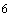 для работ, выполняемых в подземных условиях 1,68 1,68 1,48 ________________ К работам, выполняемым в подземных условиях, относятся в том числе монтажные и демонтажные работы систем инженерно-технического обеспечения, выполняемые после устройства перекрытия при строительстве тоннелей и метрополитенов открытым способом (тоннели, сооружения, устройства и станционные помещения, находящиеся ниже уровня первой ступени эскалатора (лестничного марша) наземного вестибюля станции, и сам вестибюль станции (с тоннелями сооружениями, устройствами и станционными помещениями), вход в который расположен в подземном (подуличном) переходе).________________ К работам, выполняемым в подземных условиях, относятся в том числе монтажные и демонтажные работы систем инженерно-технического обеспечения, выполняемые после устройства перекрытия при строительстве тоннелей и метрополитенов открытым способом (тоннели, сооружения, устройства и станционные помещения, находящиеся ниже уровня первой ступени эскалатора (лестничного марша) наземного вестибюля станции, и сам вестибюль станции (с тоннелями сооружениями, устройствами и станционными помещениями), вход в который расположен в подземном (подуличном) переходе).________________ К работам, выполняемым в подземных условиях, относятся в том числе монтажные и демонтажные работы систем инженерно-технического обеспечения, выполняемые после устройства перекрытия при строительстве тоннелей и метрополитенов открытым способом (тоннели, сооружения, устройства и станционные помещения, находящиеся ниже уровня первой ступени эскалатора (лестничного марша) наземного вестибюля станции, и сам вестибюль станции (с тоннелями сооружениями, устройствами и станционными помещениями), вход в который расположен в подземном (подуличном) переходе).________________ К работам, выполняемым в подземных условиях, относятся в том числе монтажные и демонтажные работы систем инженерно-технического обеспечения, выполняемые после устройства перекрытия при строительстве тоннелей и метрополитенов открытым способом (тоннели, сооружения, устройства и станционные помещения, находящиеся ниже уровня первой ступени эскалатора (лестничного марша) наземного вестибюля станции, и сам вестибюль станции (с тоннелями сооружениями, устройствами и станционными помещениями), вход в который расположен в подземном (подуличном) переходе).________________ К работам, выполняемым в подземных условиях, относятся в том числе монтажные и демонтажные работы систем инженерно-технического обеспечения, выполняемые после устройства перекрытия при строительстве тоннелей и метрополитенов открытым способом (тоннели, сооружения, устройства и станционные помещения, находящиеся ниже уровня первой ступени эскалатора (лестничного марша) наземного вестибюля станции, и сам вестибюль станции (с тоннелями сооружениями, устройствами и станционными помещениями), вход в который расположен в подземном (подуличном) переходе).________________ К работам, выполняемым в подземных условиях, относятся в том числе монтажные и демонтажные работы систем инженерно-технического обеспечения, выполняемые после устройства перекрытия при строительстве тоннелей и метрополитенов открытым способом (тоннели, сооружения, устройства и станционные помещения, находящиеся ниже уровня первой ступени эскалатора (лестничного марша) наземного вестибюля станции, и сам вестибюль станции (с тоннелями сооружениями, устройствами и станционными помещениями), вход в который расположен в подземном (подуличном) переходе).________________ К работам, выполняемым в подземных условиях, относятся в том числе монтажные и демонтажные работы систем инженерно-технического обеспечения, выполняемые после устройства перекрытия при строительстве тоннелей и метрополитенов открытым способом (тоннели, сооружения, устройства и станционные помещения, находящиеся ниже уровня первой ступени эскалатора (лестничного марша) наземного вестибюля станции, и сам вестибюль станции (с тоннелями сооружениями, устройствами и станционными помещениями), вход в который расположен в подземном (подуличном) переходе).11 Производство работ осуществляется в эксплуатируемых тоннелях метрополитенов в ночное время "в окно": Производство работ осуществляется в эксплуатируемых тоннелях метрополитенов в ночное время "в окно": Производство работ осуществляется в эксплуатируемых тоннелях метрополитенов в ночное время "в окно": 11.1 при выполнении рабочими в течение рабочей смены только работ, связанных с "окном"; при выполнении рабочими в течение рабочей смены только работ, связанных с "окном"; при выполнении рабочими в течение рабочей смены только работ, связанных с "окном"; 3,00 3,00 2,80 11.2 при использовании части рабочей смены (до пуска рабочих в тоннель и после выпуска из тоннеля) для выполнения работ, не связанных с "окном" при использовании части рабочей смены (до пуска рабочих в тоннель и после выпуска из тоннеля) для выполнения работ, не связанных с "окном" при использовании части рабочей смены (до пуска рабочих в тоннель и после выпуска из тоннеля) для выполнения работ, не связанных с "окном" 2,00 2,00 1,80 12 Производство работ на предприятиях, где в силу режима секретности и (или) внутриобъектного режима применяются специальный допуск, специальный пропуск и другие ограничения для рабочих Производство работ на предприятиях, где в силу режима секретности и (или) внутриобъектного режима применяются специальный допуск, специальный пропуск и другие ограничения для рабочих Производство работ на предприятиях, где в силу режима секретности и (или) внутриобъектного режима применяются специальный допуск, специальный пропуск и другие ограничения для рабочих 1,15 1,15 1,15 N Условия производства работ Коэффициенты Коэффициенты Коэффициенты пп. ГЭСН (ФЕР, ТЕР) (кроме ГЭСН (ФЕР, ТЕР) 81-02-46-ХХХХ) ГЭСНм (ФЕРм, ТЕРм) ГЭСНр (ФЕРр, ТЕРр), ГЭСН (ФЕР, ТЕР) 81-02-46-ХХХХ 1 2 3 4 5 1 Производство работ осуществляется в помещениях эксплуатируемого объекта капитального строительства без остановки рабочего процесса, при этом: 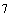 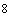 ________________            Эксплуатируемый объект капитального строительства - объект, введенный в эксплуатацию. Рабочий процесс рассматривается как производственный процесс предприятий и организаций различных видов деятельности (производственного и непроизводственного назначения). ________________            Эксплуатируемый объект капитального строительства - объект, введенный в эксплуатацию. Рабочий процесс рассматривается как производственный процесс предприятий и организаций различных видов деятельности (производственного и непроизводственного назначения). ________________            Эксплуатируемый объект капитального строительства - объект, введенный в эксплуатацию. Рабочий процесс рассматривается как производственный процесс предприятий и организаций различных видов деятельности (производственного и непроизводственного назначения). ________________            Эксплуатируемый объект капитального строительства - объект, введенный в эксплуатацию. Рабочий процесс рассматривается как производственный процесс предприятий и организаций различных видов деятельности (производственного и непроизводственного назначения). ________________            Эксплуатируемый объект капитального строительства - объект, введенный в эксплуатацию. Рабочий процесс рассматривается как производственный процесс предприятий и организаций различных видов деятельности (производственного и непроизводственного назначения). ________________            Эксплуатируемый объект капитального строительства - объект, введенный в эксплуатацию. Рабочий процесс рассматривается как производственный процесс предприятий и организаций различных видов деятельности (производственного и непроизводственного назначения). 1.1 в зоне производства работ отсутствуют загромождающие помещение предметы 1,20 1,20 - 1.2 в зоне производства работ имеется один из перечисленных ниже факторов:- движение транспорта по внутрицеховым путям;- действующее технологическое или лабораторное оборудование;- мебель и иные загромождающие помещения предметы 1,35 1,35 1,15 2 Производство работ осуществляется в помещениях объекта капитального строительства с остановкой рабочего процесса, при этом в зоне производства работ имеются действующее технологическое или лабораторное оборудование, мебель и иные загромождающие помещения предметы 1,3 1,3 1,1 3 Производство работ осуществляется на территории действующего предприятия с наличием в зоне производства работ одного или нескольких из перечисленных ниже факторов:- разветвленная сеть транспортных и инженерных коммуникаций;- стесненные условия для складирования материалов;- действующее технологическое оборудование;- движение технологического транспорта 1,15 1,15 1,15 4 Производство работ осуществляется с вредными условиями труда, при этом: 4.1 на предприятии, где работникам основного производства установлен сокращенный рабочий день, а рабочие имеют рабочий день нормальной продолжительности; 1,1 1,1 1,1 4.2 на предприятии, где рабочие переведены на сокращенный рабочий день при 36-часовой рабочей неделе; 1,3 1,3 1,3 4.3 на предприятии, где рабочие переведены на сокращенный рабочий день при 30-часовой рабочей неделе; 1,5 1,5 1,5 4.4 на предприятии, где рабочие переведены на сокращенный рабочий день при 24-часовой рабочей неделе 1,7 1,7 1,7 4.5 в горной местности при строительстве объектов инфраструктуры всесезонных туристско-рекреационных комплексов, в том числе инфраструктуры горнолыжных комплексов, при наличии вредных и опасных условий труда на высоте свыше 3500 до 4000 м над уровнем моря, при 30-часовой рабочей неделе; 1,66 1,66 1,66 4.6 в горной местности при строительстве объектов инфраструктуры всесезонных туристско-рекреационных комплексов, в том числе инфраструктуры горнолыжных комплексов, при наличии вредных и опасных условий труда на высоте свыше 4000 до 4500 м над уровнем моря, при 30-часовой рабочей неделе 1,74 1,74 1,74 5 Производство работ осуществляется в охранной зоне действующей воздушной линии электропередачи, вблизи объектов, находящихся под напряжением, внутри объектов капитального строительства, внутренняя проводка в которых не обесточена, если это приведет к ограничению действий рабочих в соответствии с требованиями техники безопасности 1,20 1,20 1,20 6 Производство работ осуществляется внутри работающих трансформаторных и распределительных подстанций, электропомещениях (щитовые, пультовые, подстанции, реакторные, РУ и пункты, кабельные шахты, тоннели и каналы, кабельные полуэтажи) с действующим электрооборудованием или кабельными линиями под напряжением 1,35 1,35 1,35 7 Производство работ осуществляется в закрытых сооружениях или помещениях (за исключением шахт, рудников, метрополитенов, тоннелей и подземных сооружений специального назначения), верхняя отметка перекрытия которых находится ниже 3 м от поверхности земли 1,10 1,10 1,10 8 Производство работ осуществляется в помещениях и иных ограниченных пространствах высотой до 1,8 м 1,35 1,35 1,35 9 Производство работ осуществляется в стесненных условиях населенных пунктов 1,15 1,15 1,15 10 Производство работ осуществляется в горной местности: 10.1 на высоте свыше 1500 до 2500 м над уровнем моря; 1,25 1,25 1,25 10.2 на высоте свыше 2500 до 3000 м над уровнем моря; 1,35 1,35 1,35 10.3 на высоте свыше 3000 м над уровнем моря 1,50 1,50 1,50 11 Производство работ осуществляется на склонах гор с сохранением природного ландшафта 1,20 1,20 1,20 12 Производство работ при реконструкции шахт, рудников, метрополитенов, тоннелей и других подземных сооружений специального назначения 12.1 для работ, выполняемых на поверхности 1,15 1,15 1,15 12.2 при открытом способе производства работ (включая путевые работы на поверхности) 1,25 1,25 1,25 12.3 для работ, выполняемых в подземных условиях 1,68 1,68 1,48 13 Производство работ осуществляется в эксплуатируемых тоннелях метрополитенов в ночное время "в окно": 13.1 при выполнении рабочими в течение рабочей смены только работ, связанных с "окном"; 3,00 3,00 2,80 13.2 при использовании части рабочей смены (до пуска рабочих в тоннель и после выпуска из тоннеля) для выполнения работ, не связанных с "окном" 2,00 2,00 1,80 14 Производство работ на предприятиях, где в силу режима секретности и (или) внутриобъектного режима применяются специальный допуск, специальный пропуск и другие ограничения для рабочих 1,15 1,15 1,15 N N Условия производства работ Условия производства работ Условия производства работ Коэффициенты Коэффициенты Коэффициенты Коэффициенты пп. пп. ГЭСН (ФЕР, ТЕР) (кроме ГЭСН (ФЕР, ТЕР) 81- 02-46-ХХХХ) ГЭСН (ФЕР, ТЕР) (кроме ГЭСН (ФЕР, ТЕР) 81- 02-46-ХХХХ) ГЭСНм (ФЕРм, ТЕРм) ГЭСНр (ФЕРр, ТЕРр), ГЭСН (ФЕР, ТЕР) 81-02-46-ХХХХ 1 1 2 2 2 3 3 4 5 1 1 Производство ремонтно-строительных работ осуществляется в помещениях эксплуатируемого объекта капитального строительства без остановки рабочего процесса, при этом: Производство ремонтно-строительных работ осуществляется в помещениях эксплуатируемого объекта капитального строительства без остановки рабочего процесса, при этом: Производство ремонтно-строительных работ осуществляется в помещениях эксплуатируемого объекта капитального строительства без остановки рабочего процесса, при этом: 1.1 1.1 в зоне производства ремонтно-строительных работ отсутствуют действующее технологическое или лабораторное оборудование, мебель и иные загромождающие помещения предметы; в зоне производства ремонтно-строительных работ отсутствуют действующее технологическое или лабораторное оборудование, мебель и иные загромождающие помещения предметы; в зоне производства ремонтно-строительных работ отсутствуют действующее технологическое или лабораторное оборудование, мебель и иные загромождающие помещения предметы; 1,20 1,20 1,20 - 1.2 1.2 в зоне производства ремонтно-строительных работ имеются действующее технологическое или лабораторное оборудование, мебель и иные загромождающие помещения предметы в зоне производства ремонтно-строительных работ имеются действующее технологическое или лабораторное оборудование, мебель и иные загромождающие помещения предметы в зоне производства ремонтно-строительных работ имеются действующее технологическое или лабораторное оборудование, мебель и иные загромождающие помещения предметы 1,35 1,35 1,35 1,15 2 2 Производство ремонтно-строительных работ осуществляется в помещениях объекта капитального строительства с остановкой рабочего процесса, при этом в зоне производства ремонтно-строительных работ имеются действующее технологическое или лабораторное оборудование, мебель и иные загромождающие помещения предметы Производство ремонтно-строительных работ осуществляется в помещениях объекта капитального строительства с остановкой рабочего процесса, при этом в зоне производства ремонтно-строительных работ имеются действующее технологическое или лабораторное оборудование, мебель и иные загромождающие помещения предметы Производство ремонтно-строительных работ осуществляется в помещениях объекта капитального строительства с остановкой рабочего процесса, при этом в зоне производства ремонтно-строительных работ имеются действующее технологическое или лабораторное оборудование, мебель и иные загромождающие помещения предметы 1,3 1,3 1,3 1,1 3 3 Производство ремонтно-строительных работ осуществляется на территории действующего предприятия с наличием в зоне производства работ одного или нескольких из перечисленных ниже факторов:- разветвленной сети транспортных и инженерных коммуникаций;- стесненных условий для складирования материалов;- действующего технологического оборудования Производство ремонтно-строительных работ осуществляется на территории действующего предприятия с наличием в зоне производства работ одного или нескольких из перечисленных ниже факторов:- разветвленной сети транспортных и инженерных коммуникаций;- стесненных условий для складирования материалов;- действующего технологического оборудования Производство ремонтно-строительных работ осуществляется на территории действующего предприятия с наличием в зоне производства работ одного или нескольких из перечисленных ниже факторов:- разветвленной сети транспортных и инженерных коммуникаций;- стесненных условий для складирования материалов;- действующего технологического оборудования 1,15 1,15 1,15 1,15 4 4 Производство ремонтно-строительных работ осуществляется с вредными условиями труда, при этом: Производство ремонтно-строительных работ осуществляется с вредными условиями труда, при этом: Производство ремонтно-строительных работ осуществляется с вредными условиями труда, при этом: 4.1 4.1 на предприятии, где работникам основного производства установлен сокращенный рабочий день, а рабочие имеют рабочий день нормальной продолжительности; на предприятии, где работникам основного производства установлен сокращенный рабочий день, а рабочие имеют рабочий день нормальной продолжительности; на предприятии, где работникам основного производства установлен сокращенный рабочий день, а рабочие имеют рабочий день нормальной продолжительности; 1,1 1,1 1,1 1,1 4.2 4.2 на предприятии, где рабочие переведены на сокращенный рабочий день при 36-часовой рабочей неделе; на предприятии, где рабочие переведены на сокращенный рабочий день при 36-часовой рабочей неделе; на предприятии, где рабочие переведены на сокращенный рабочий день при 36-часовой рабочей неделе; 1,3 1,3 1,3 1,3 4.3 4.3 на предприятии, где рабочие переведены на сокращенный рабочий день при 30-часовой рабочей неделе; на предприятии, где рабочие переведены на сокращенный рабочий день при 30-часовой рабочей неделе; на предприятии, где рабочие переведены на сокращенный рабочий день при 30-часовой рабочей неделе; 1,58 1,58 1,58 1,58 4.4 4.4 на предприятии, где рабочие переведены на сокращенный рабочий день при 24-часовой рабочей неделе на предприятии, где рабочие переведены на сокращенный рабочий день при 24-часовой рабочей неделе на предприятии, где рабочие переведены на сокращенный рабочий день при 24-часовой рабочей неделе 1,8 1,8 1,8 1,8 4.5 4.5 в горной местности при строительстве объектов инфраструктуры всесезонных туристско-рекреационных комплексов, в том числе инфраструктуры горнолыжных комплексов, при наличии вредных и опасных условий труда на высоте свыше 3500 до 4000 м над уровнем моря, при 30-часовой рабочей неделе; в горной местности при строительстве объектов инфраструктуры всесезонных туристско-рекреационных комплексов, в том числе инфраструктуры горнолыжных комплексов, при наличии вредных и опасных условий труда на высоте свыше 3500 до 4000 м над уровнем моря, при 30-часовой рабочей неделе; в горной местности при строительстве объектов инфраструктуры всесезонных туристско-рекреационных комплексов, в том числе инфраструктуры горнолыжных комплексов, при наличии вредных и опасных условий труда на высоте свыше 3500 до 4000 м над уровнем моря, при 30-часовой рабочей неделе; 1,66 1,66 1,66 1,66 4.6 4.6 в горной местности при строительстве объектов инфраструктуры всесезонных туристско-рекреационных комплексов, в том числе инфраструктуры горнолыжных комплексов, при наличии вредных и опасных условий труда на высоте свыше 4000 до 4500 м над уровнем моря, при 30-часовой рабочей неделе в горной местности при строительстве объектов инфраструктуры всесезонных туристско-рекреационных комплексов, в том числе инфраструктуры горнолыжных комплексов, при наличии вредных и опасных условий труда на высоте свыше 4000 до 4500 м над уровнем моря, при 30-часовой рабочей неделе в горной местности при строительстве объектов инфраструктуры всесезонных туристско-рекреационных комплексов, в том числе инфраструктуры горнолыжных комплексов, при наличии вредных и опасных условий труда на высоте свыше 4000 до 4500 м над уровнем моря, при 30-часовой рабочей неделе 1,74 1,74 1,74 1,74 5 5 Производство работ осуществляется в охранной зоне действующей воздушной линии электропередачи, вблизи объектов, находящихся под напряжением, внутри объектов капитального строительства, внутренняя проводка в которых не обесточена, если это приведет к ограничению действий рабочих в соответствии с требованиями техники безопасности Производство работ осуществляется в охранной зоне действующей воздушной линии электропередачи, вблизи объектов, находящихся под напряжением, внутри объектов капитального строительства, внутренняя проводка в которых не обесточена, если это приведет к ограничению действий рабочих в соответствии с требованиями техники безопасности Производство работ осуществляется в охранной зоне действующей воздушной линии электропередачи, вблизи объектов, находящихся под напряжением, внутри объектов капитального строительства, внутренняя проводка в которых не обесточена, если это приведет к ограничению действий рабочих в соответствии с требованиями техники безопасности 1,20 1,20 1,20 1,20 6 Производство ремонтно-строительных работ осуществляется внутри работающих трансформаторных и распределительных подстанций, в электропомещениях (щитовые, пультовые, подстанции, реакторные, РУ и пункты, кабельные шахты, тоннели и каналы, кабельные полуэтажи) с действующим электрооборудованием или кабельными линиями под напряжением Производство ремонтно-строительных работ осуществляется внутри работающих трансформаторных и распределительных подстанций, в электропомещениях (щитовые, пультовые, подстанции, реакторные, РУ и пункты, кабельные шахты, тоннели и каналы, кабельные полуэтажи) с действующим электрооборудованием или кабельными линиями под напряжением Производство ремонтно-строительных работ осуществляется внутри работающих трансформаторных и распределительных подстанций, в электропомещениях (щитовые, пультовые, подстанции, реакторные, РУ и пункты, кабельные шахты, тоннели и каналы, кабельные полуэтажи) с действующим электрооборудованием или кабельными линиями под напряжением 1,35 1,35 1,35 1,35 1,35 7 Производство ремонтно-строительных работ осуществляется в закрытых сооружениях или помещениях (за исключением подземных сооружений специального назначения), верхняя отметка перекрытия которых находится ниже 3 м от поверхности земли Производство ремонтно-строительных работ осуществляется в закрытых сооружениях или помещениях (за исключением подземных сооружений специального назначения), верхняя отметка перекрытия которых находится ниже 3 м от поверхности земли Производство ремонтно-строительных работ осуществляется в закрытых сооружениях или помещениях (за исключением подземных сооружений специального назначения), верхняя отметка перекрытия которых находится ниже 3 м от поверхности земли 1,10 1,10 1,10 1,10 1,10 8 Производство ремонтно-строительных работ осуществляется в помещениях и иных ограниченных пространствах высотой до 1,8 м Производство ремонтно-строительных работ осуществляется в помещениях и иных ограниченных пространствах высотой до 1,8 м Производство ремонтно-строительных работ осуществляется в помещениях и иных ограниченных пространствах высотой до 1,8 м 1,35 1,35 1,35 1,35 1,35 9 Производство ремонтно-строительных работ осуществляется в жилых зданиях без расселения Производство ремонтно-строительных работ осуществляется в жилых зданиях без расселения Производство ремонтно-строительных работ осуществляется в жилых зданиях без расселения 1,5 1,5 1,5 1,5 1,5 10 Производство ремонтно-строительных работ осуществляется в стесненных условиях населенных пунктов: Производство ремонтно-строительных работ осуществляется в стесненных условиях населенных пунктов: Производство ремонтно-строительных работ осуществляется в стесненных условиях населенных пунктов: 10.1 отдельных конструктивных решений объектов капитального строительства (кроме указанных в п.п.10.2 и 10.3), объектов капитального строительства в целом; отдельных конструктивных решений объектов капитального строительства (кроме указанных в п.п.10.2 и 10.3), объектов капитального строительства в целом; отдельных конструктивных решений объектов капитального строительства (кроме указанных в п.п.10.2 и 10.3), объектов капитального строительства в целом; 1,15 1,15 1,15 1,15 1,15 10.2 кровель средней сложности и сложных; 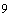 кровель средней сложности и сложных; кровель средней сложности и сложных; кровель средней сложности и сложных; 1,25 1,25 - 1,25 ________________ К кровлям средней сложности относятся кровли с прямолинейными поверхностями (шатровые, вальмовые, вальмовые с переломом скатов и мансардные, полувальмовые, с фонарем, четырехщипцовые, а также кровли Г- и Т-образного очертания в плане, складчатые, кровли совмещенные с уклоном свыше 10%) или кровли с количеством скатов от трех до пяти.К сложным кровлям относятся также кровли с криволинейными поверхностями (куполообразные, сводчатые, конусообразные, сферические, шпилеобразные, крыши с крестовым сводом) или кровли с количеством скатов более пяти.________________ К кровлям средней сложности относятся кровли с прямолинейными поверхностями (шатровые, вальмовые, вальмовые с переломом скатов и мансардные, полувальмовые, с фонарем, четырехщипцовые, а также кровли Г- и Т-образного очертания в плане, складчатые, кровли совмещенные с уклоном свыше 10%) или кровли с количеством скатов от трех до пяти.К сложным кровлям относятся также кровли с криволинейными поверхностями (куполообразные, сводчатые, конусообразные, сферические, шпилеобразные, крыши с крестовым сводом) или кровли с количеством скатов более пяти.________________ К кровлям средней сложности относятся кровли с прямолинейными поверхностями (шатровые, вальмовые, вальмовые с переломом скатов и мансардные, полувальмовые, с фонарем, четырехщипцовые, а также кровли Г- и Т-образного очертания в плане, складчатые, кровли совмещенные с уклоном свыше 10%) или кровли с количеством скатов от трех до пяти.К сложным кровлям относятся также кровли с криволинейными поверхностями (куполообразные, сводчатые, конусообразные, сферические, шпилеобразные, крыши с крестовым сводом) или кровли с количеством скатов более пяти.________________ К кровлям средней сложности относятся кровли с прямолинейными поверхностями (шатровые, вальмовые, вальмовые с переломом скатов и мансардные, полувальмовые, с фонарем, четырехщипцовые, а также кровли Г- и Т-образного очертания в плане, складчатые, кровли совмещенные с уклоном свыше 10%) или кровли с количеством скатов от трех до пяти.К сложным кровлям относятся также кровли с криволинейными поверхностями (куполообразные, сводчатые, конусообразные, сферические, шпилеобразные, крыши с крестовым сводом) или кровли с количеством скатов более пяти.________________ К кровлям средней сложности относятся кровли с прямолинейными поверхностями (шатровые, вальмовые, вальмовые с переломом скатов и мансардные, полувальмовые, с фонарем, четырехщипцовые, а также кровли Г- и Т-образного очертания в плане, складчатые, кровли совмещенные с уклоном свыше 10%) или кровли с количеством скатов от трех до пяти.К сложным кровлям относятся также кровли с криволинейными поверхностями (куполообразные, сводчатые, конусообразные, сферические, шпилеобразные, крыши с крестовым сводом) или кровли с количеством скатов более пяти.________________ К кровлям средней сложности относятся кровли с прямолинейными поверхностями (шатровые, вальмовые, вальмовые с переломом скатов и мансардные, полувальмовые, с фонарем, четырехщипцовые, а также кровли Г- и Т-образного очертания в плане, складчатые, кровли совмещенные с уклоном свыше 10%) или кровли с количеством скатов от трех до пяти.К сложным кровлям относятся также кровли с криволинейными поверхностями (куполообразные, сводчатые, конусообразные, сферические, шпилеобразные, крыши с крестовым сводом) или кровли с количеством скатов более пяти.________________ К кровлям средней сложности относятся кровли с прямолинейными поверхностями (шатровые, вальмовые, вальмовые с переломом скатов и мансардные, полувальмовые, с фонарем, четырехщипцовые, а также кровли Г- и Т-образного очертания в плане, складчатые, кровли совмещенные с уклоном свыше 10%) или кровли с количеством скатов от трех до пяти.К сложным кровлям относятся также кровли с криволинейными поверхностями (куполообразные, сводчатые, конусообразные, сферические, шпилеобразные, крыши с крестовым сводом) или кровли с количеством скатов более пяти.________________ К кровлям средней сложности относятся кровли с прямолинейными поверхностями (шатровые, вальмовые, вальмовые с переломом скатов и мансардные, полувальмовые, с фонарем, четырехщипцовые, а также кровли Г- и Т-образного очертания в плане, складчатые, кровли совмещенные с уклоном свыше 10%) или кровли с количеством скатов от трех до пяти.К сложным кровлям относятся также кровли с криволинейными поверхностями (куполообразные, сводчатые, конусообразные, сферические, шпилеобразные, крыши с крестовым сводом) или кровли с количеством скатов более пяти.________________ К кровлям средней сложности относятся кровли с прямолинейными поверхностями (шатровые, вальмовые, вальмовые с переломом скатов и мансардные, полувальмовые, с фонарем, четырехщипцовые, а также кровли Г- и Т-образного очертания в плане, складчатые, кровли совмещенные с уклоном свыше 10%) или кровли с количеством скатов от трех до пяти.К сложным кровлям относятся также кровли с криволинейными поверхностями (куполообразные, сводчатые, конусообразные, сферические, шпилеобразные, крыши с крестовым сводом) или кровли с количеством скатов более пяти.10.3 территорий общего пользования территорий общего пользования территорий общего пользования территорий общего пользования 1,10 1,10 1,10 1,10 11 Производство ремонтно-строительных работ осуществляется в горной местности: Производство ремонтно-строительных работ осуществляется в горной местности: Производство ремонтно-строительных работ осуществляется в горной местности: Производство ремонтно-строительных работ осуществляется в горной местности: 11.1 на высоте свыше 1500 до 2500 м над уровнем моря; на высоте свыше 1500 до 2500 м над уровнем моря; на высоте свыше 1500 до 2500 м над уровнем моря; на высоте свыше 1500 до 2500 м над уровнем моря; 1,25 1,25 1,25 1,25 11.2 на высоте свыше 2500 до 3000 м над уровнем моря; на высоте свыше 2500 до 3000 м над уровнем моря; на высоте свыше 2500 до 3000 м над уровнем моря; на высоте свыше 2500 до 3000 м над уровнем моря; 1,35 1,35 1,35 1,35 11.3 на высоте свыше 3000 м над уровнем моря на высоте свыше 3000 м над уровнем моря на высоте свыше 3000 м над уровнем моря на высоте свыше 3000 м над уровнем моря 1,50 1,50 1,50 1,50 12 Производство ремонтно-строительных работ осуществляется на склонах гор с сохранением природного ландшафта Производство ремонтно-строительных работ осуществляется на склонах гор с сохранением природного ландшафта Производство ремонтно-строительных работ осуществляется на склонах гор с сохранением природного ландшафта Производство ремонтно-строительных работ осуществляется на склонах гор с сохранением природного ландшафта 1,20 1,20 1,20 1,20 13 Производство работ при капитальном ремонте шахт, рудников, метрополитенов, тоннелей и других подземных сооружений специального назначения Производство работ при капитальном ремонте шахт, рудников, метрополитенов, тоннелей и других подземных сооружений специального назначения Производство работ при капитальном ремонте шахт, рудников, метрополитенов, тоннелей и других подземных сооружений специального назначения Производство работ при капитальном ремонте шахт, рудников, метрополитенов, тоннелей и других подземных сооружений специального назначения 13.1 для работ, выполняемых на поверхности для работ, выполняемых на поверхности для работ, выполняемых на поверхности для работ, выполняемых на поверхности 1,15 1,15 1,15 1,15 13.2 при открытом способе производства работ (включая путевые работы на поверхности) при открытом способе производства работ (включая путевые работы на поверхности) при открытом способе производства работ (включая путевые работы на поверхности) при открытом способе производства работ (включая путевые работы на поверхности) 1,25 1,25 1,25 1,25 13.3 для работ, выполняемых в подземных условиях для работ, выполняемых в подземных условиях для работ, выполняемых в подземных условиях для работ, выполняемых в подземных условиях 1,68 1,68 1,68 1,48 14 Производство работ осуществляется в эксплуатируемых тоннелях метрополитенов в ночное время "в окно": Производство работ осуществляется в эксплуатируемых тоннелях метрополитенов в ночное время "в окно": Производство работ осуществляется в эксплуатируемых тоннелях метрополитенов в ночное время "в окно": Производство работ осуществляется в эксплуатируемых тоннелях метрополитенов в ночное время "в окно": 14.1 при выполнении рабочими в течение рабочей смены только работ, связанных с "окном"; при выполнении рабочими в течение рабочей смены только работ, связанных с "окном"; при выполнении рабочими в течение рабочей смены только работ, связанных с "окном"; при выполнении рабочими в течение рабочей смены только работ, связанных с "окном"; 3,00 3,00 3,00 2,80 14.2 14.2 при использовании части рабочей смены (до пуска рабочих в тоннель и после выпуска из тоннеля) для выполнения работ, не связанных с "окном" при использовании части рабочей смены (до пуска рабочих в тоннель и после выпуска из тоннеля) для выполнения работ, не связанных с "окном" при использовании части рабочей смены (до пуска рабочих в тоннель и после выпуска из тоннеля) для выполнения работ, не связанных с "окном" 2,00 2,00 2,00 1,80 15 15 Производство работ на предприятиях, где в силу режима секретности и (или) внутриобъектного режима применяются специальный допуск, специальный пропуск и другие ограничения для рабочих Производство работ на предприятиях, где в силу режима секретности и (или) внутриобъектного режима применяются специальный допуск, специальный пропуск и другие ограничения для рабочих Производство работ на предприятиях, где в силу режима секретности и (или) внутриобъектного режима применяются специальный допуск, специальный пропуск и другие ограничения для рабочих 1,15 1,15 1,15 1,15 N пп. Условия производства работ Коэффициенты к ГЭСНп (ФЕРп) 1 2 3 1 Производство работ осуществляется в помещениях эксплуатируемого объекта капитального строительства без остановки рабочего процесса, при этом в зоне производства работ имеются действующее технологическое или лабораторное оборудование, мебель и иные загромождающие помещения предметы 1,2 2 Производство работ осуществляется в помещениях объекта капитального строительства с остановкой рабочего процесса, при этом в зоне производства работ имеются действующее технологическое или лабораторное оборудование, мебель и иные загромождающие помещения предметы 1,15 3 Производство работ осуществляется в охранной зоне действующей воздушной линии электропередачи, вблизи объектов, находящихся под напряжением, внутри объектов капитального строительства, внутренняя проводка в которых не обесточена, если это приведет к ограничению действий рабочих в соответствии с требованиями техники безопасности 1,2 4 Производство работ осуществляется в действующих электроустановках (в трансформаторных и распределительных подстанциях, в электропомещениях (щитовые, пультовые, подстанции, реакторные, РУ и пункты, кабельные шахты, тоннели и каналы, кабельные полуэтажи) с действующим электрооборудованием или кабельными линиями под напряжением), с оформлением при этом наряда-допуска или распоряжения 1,3 5 Производство работ осуществляется на электрооборудовании, защищенном от воздействия окружающей среды по конструктивному исполнению (пыле-, взрыво-, брызго-, водозащищенном, герметичном, защищенном от агрессивной среды) 1,1 6 Производство работ осуществляется в помещениях категории А и Б по пожаро-взрывоопасности, на взрывоопасных блоках 1-й, 2-й и 3-й категорий взрывоопасности 1,25 7 Производство работ осуществляется с вредными условиями труда, при этом: 7.1 на предприятии, где работникам основного производства установлен сокращенный рабочий день, а пусконаладочный персонал имеет рабочий день нормальной продолжительности; 1,15 7.2 на предприятии, где пусконаладочный персонал переведен на сокращенный рабочий день при 36-часовой рабочей неделе; 1,3 7.3 на предприятии, где пусконаладочный персонал переведен на сокращенный рабочий день при 30-часовой рабочей неделе; 1,58 7.4 на предприятии, где пусконаладочный персонал переведен на сокращенный рабочий день при 24-часовой рабочей неделе 1,9 7.5 в горной местности при строительстве объектов инфраструктуры всесезонных туристско-рекреационных комплексов, в том числе инфраструктуры горнолыжных комплексов, при наличии вредных и опасных условий труда на высоте свыше 3500 до 4000 м над уровнем моря, при 30-часовой рабочей неделе; 1,66 7.6 в горной местности при строительстве объектов инфраструктуры всесезонных туристско-рекреационных комплексов, в том числе инфраструктуры горнолыжных комплексов, при наличии вредных и опасных условий труда на высоте свыше 4000 до 4500 м над уровнем моря, при 30-часовой рабочей неделе 1,74 8 Производство работ на предприятиях, где в силу режима секретности и (или) внутриобъектного режима применяются специальный допуск, специальный пропуск и другие ограничения для пусконаладочного персонала 1,15 9 Производство работ осуществляется в закрытых сооружениях (помещениях), верхняя отметка перекрытия которых находится ниже 3 м от поверхности земли, за исключением подземных сооружений специального назначения 1,1 10 Производство работ осуществляется в горной местности: 10.1 на высоте от 1500 до 2500 м над уровнем моря; 1,25 10.2 на высоте от 2500 до 3000 м над уровнем моря; 1,35 10.3 на высоте от 3000 м над уровнем моря 1,5 11 Производство работ осуществляется при температуре воздуха на рабочем месте ниже 0°С 1,1 12 Производство работ при строительстве (реконструкции, капитальном ремонте) шахт, рудников, метрополитенов, тоннелей и других подземных сооружений специального назначения 12.1 для работ, выполняемых на поверхности 1,15 12.2 при открытом способе производства работ 1,25 12.3 для работ, выполняемых в подземных условиях на действующих и строящихся предприятиях горно-химической промышленности, черной и цветной металлургии, промышленности строительных материалов, на строительстве и реконструкции метрополитенов, тоннелей и подземных сооружений специального назначения 1,68 12.4 для работ, выполняемых в подземных условиях угольных и сланцевых шахт: 12.4.1 при 36-часовой рабочей неделе 2,05 12.4.2 при 30-часовой рабочей неделе 2,46 12.4.3 при 24-часовой рабочей неделе 2,8 13 Производство работ осуществляется в подземных условиях в эксплуатируемых тоннелях метрополитенов в ночное время после снятия напряжения в "окно": 13.1 при выполнении рабочими в течение рабочей смены только работ, связанных с "окном"; 3 13.2 при использовании части рабочей смены (до пуска рабочих в тоннель и после выпуска из тоннеля) для выполнения работ, не связанных с "окном". 2 N пп. Условия производства работ Коэффициенты к ГЭСНрр (ФЕРрр) 1 2 3 1 Производство ремонтно-реставрационных работ осуществляется в помещениях эксплуатируемого объекта культурного наследия без остановки рабочего процесса 1,10 2 Производство ремонтно-реставрационных работ осуществляется при особой стесненности и затрудненности в доставке материалов до места производства работ 1,15 3 Производство ремонтно-реставрационных работ осуществляется внутри объектов культурного наследия, внутренняя проводка в которых не обесточена, если это приведет к ограничению действий рабочих в соответствии с требованиями техники безопасности 1,05 4 Производство ремонтно-реставрационных работ осуществляется в помещениях и иных ограниченных пространства высотой до 1,8 м и (или) площадью до 5 м 1,3 5 Производство ремонтно-реставрационных работ на высоте более 15 метров от земли при отсутствии лифтов или пассажирских подъемников 1,05 6 Производство ремонтно-реставрационных работ при выведении объекта культурного наследия или отдельных его элементов (конструктивных решений) из аварийного состояния 1,25 7 Производство ремонтно-реставрационных работ осуществляется методом "в окно": 7.1 при ежедневной работе в "окно"; 1,3 7.2 при ином графике работы в "окно" По расчету на основании ПОР 8 Производство ремонтно-реставрационных работ на высоте более 5 метров от земли, перекрытия или рабочей площадки лесов 1,25 9 Производство ремонтно-реставрационных работ отдельных элементов (конструктивных решений) объектов культурного наследия в стесненных условиях застроенной части населенных пунктов: 9.1 фасадов; 1,15 9.2 территорий общего пользования 1,10 10 Производство работ на предприятиях, где в силу режима секретности и (или) внутриобъектного режима применяются специальный допуск, специальный пропуск и другие ограничения для рабочих 1,15 (наименование стройки) Заказчик (наименование организации) (наименование организации) (наименование организации) (наименование организации) Изыскательская организация Изыскательская организация Изыскательская организация (наименование организации)(наименование организации)(наименование организации)(наименование организации)Проектная организация Проектная организация (наименование организации) (наименование организации) (наименование организации) (наименование организации) NN Наименование смет на проектные Обоснование Сметная стоимость, тыс.руб. Сметная стоимость, тыс.руб. п/п работы и инженерные изыскания, затрат инженерных изысканий проектных работ 1 2 3 4 5 I Инженерные изыскания <Наименование сметы на инженерные изыскания> <Х> II Проектная документация <Наименование сметы на проектные работы> <Х> III Рабочая документация <Наименование сметы на проектные работы> <Х> Итого по видам работ <Х> <Х> ВСЕГО <Х> <Х> Руководитель проектной организации Руководитель проектной организации [подпись (инициалы, фамилия)][подпись (инициалы, фамилия)]Главный инженер проекта Главный инженер проекта [подпись (инициалы, фамилия)][подпись (инициалы, фамилия)]Начальник отдела (наименование) [подпись (инициалы, фамилия)]Заказчик [должность, подпись (инициалы, фамилия)] [должность, подпись (инициалы, фамилия)] [должность, подпись (инициалы, фамилия)] N Данные сметного расчета (сметы) Данные сметного расчета (сметы) Данные сметного расчета (сметы) Данные сметного расчета (сметы) Наимено- Ед. Объем работ в Объем работ в Изменение Изменение Обосно- Примечание п/п шифр наиме-нование N позиции в сметном расчете N позиции в сметном расчете вание работ и изм. сметной документации сметной документации объемов работ объемов работ вание измене до изме-нений с учетом изме-нений затрат до изме-нений с учетом изменений увели-чение сниже-ние ний 1 2 3 4 5 6 7 8 9 10 11 12 13 N п/п Данные сметного расчета (сметы) Данные сметного расчета (сметы) Данные сметного расчета (сметы) Сметная стоимость, тыс.руб. Сметная стоимость, тыс.руб. Разница в сметной Обоснование изменений шифр наиме-нование N позиции сметного расчета (сметы) в ССР подлежащая включению подлежащая исключению стоимости, тыс.руб. сметной стоимости 1 2 3 4 5 6 7 8 